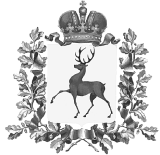 Земское собрание Шарангского  муниципального районаНижегородской области	Р Е Ш Е Н И Е	от 20.12.2019                                                                                                       №    49О внесении изменений в решение Земского собранияШарангского муниципального района от 26.12.2018г №31«О районном бюджете на 2019 год и на плановыйпериод 2020 и 2021 годов»Статья 1.       Внести  в решение Земского собрания Шарангского муниципального района от 26.12.2018г №31 «О районном бюджете на 2019 год и на плановый период 2020 и 2021 годов» ( с изменениями , внесенными решением Земского собрания Шарангского муниципального района №4 от 22.03.2019г, №18 от 14.06.2019г, №26 от 11.07.2019г, №27 от 29.08.2019г, №34 от 06.09.2019г, №39 от 11.10.2019г, №42 от 28.11.2019г)  следующие изменения:Статью 1 изложить в следующей редакции:«Статья 1       1. Утвердить основные характеристики районного бюджета на 2019 год:    1)общий объем доходов в сумме 626 998,3 тыс. рублей;    2)общий объем расходов в сумме 644 329,0 тыс. рублей;    3)размер дефицита в сумме 17 330,7 тыс. рублей.2. Утвердить основные характеристики районного бюджета на плановый период 2020 и 2021 годов:   1)общий объем доходов на 2020 год в сумме  528 683,1 тыс. рублей, на 2021 год в сумме 498 465,9 тыс. рублей;   2)общий объем расходов на 2020 год в сумме  528 944,0 тыс. рублей, на 2021 год в сумме  498 251,8 тыс. рублей;  3)размер дефицита на 2020 год в сумме 260,9 тыс. рублей, на 2021 год размер профицита в сумме 214,1 тыс. рублей.»;Приложение 1 изложить  в следующей редакции:                                                                                          «  Приложение 1 к решению Земского собранияШарангского муниципального района                                                                                  « О районном бюджете на 2019 год                                                                                                   и на плановый период 2020 и 2021 годов»             Перечень  главных  администраторов доходов районного бюджета                                                                                                                       »;Приложение 3 изложить  в следующей редакции:		«	Приложение 3                                                 к решению Земского собрания                                                                                Шарангского муниципального района                                                                  «О районном бюджете на 2019 год                                                                                                                    и на плановый период 2020 и 2021 годов»          Поступление доходов по группам, подгруппам и статьям бюджетной классификации на 2019 год и на плановый                                      период 2020 и 2021 годов                                                                                                                                                                     (тыс. рублей)                                                                                                                             »;Приложение 4 изложить  в следующей редакции:«   Приложение 4                             к решению Земского собранияШарангского муниципального района«О районном бюджете на 2019 год                                                                                            и на плановый период 2020 и 2021 годов»Источники финансирования дефицита районного бюджета на 2019 год и на плановый период 2020 и 2021 годов                                                                                                        ( тыс. рублей)                                                                                                                                     »;Приложение 5 изложить в следующей редакции:                                                                                                                                                                                   «Приложение 5к решению Земского собранияШарангского муниципального района                                                                                                                                   «О районном бюджете на 2019 год и на плановый период 2020 и 2021 годов»Распределение бюджетных ассигнований по целевым статьям (муниципальным программам и непрограммным направлениям деятельности), группам видов расходов классификации расходов бюджета на 2019 год и на плановый период 2020 и 2021 годов(тыс.рублей)                                                                                                                                                                                                        »;Приложение 6 изложить  в следующей редакции:«Приложение 6 к решению Земского собранияШарангского муниципального района                                                                                                                                             «О районном бюджете на 2019 год и на плановый период  2020 и 2021 годов»Ведомственная структура расходов районного бюджета на 2019 год                                                                                                   и на плановый период 2020 и 2021 годов. (тыс. рублей)                                                                                                                                                                                                                                        »;Приложение 7 изложить  в следующей редакции:«Приложение 7                             к решению Земского собранияШарангского муниципального района                                                       «О районном бюджете на 2019 год и на плановый период 2020 и 2021 годов»Распределение бюджетных ассигнований по разделам,                                                                                                     подразделам, группам видов расходов классификации                                                                                                                                       расходов районного бюджета на 2019 год                                                                                                                                                     и на плановый период 2020 и 2021 годов(тыс.рублей)                                                                                                                                                                                                                           »;Пункт  2 статьи  7  изложить в следующей редакции: « 2.Утвердить резервный фонд администрации Шарангского муниципального района на 2019 год в сумме 507,6 тыс. рублей, на 2020 год в сумме  500,0 тыс. рублей, на 2021 год в сумме 1 000,0 тыс. рублей.»;В статье 11 сумму «94 344,5» заменить на сумму «93 395,6»;В статье 14:- в пункте 1 сумму «59 811,4» заменить на сумму «58 862,5»;- в подпункте 1 пункта 2 сумму «15 812,4» заменить на сумму «15 922,8»;- в подпункте 3 пункта 2 сумму «38  913,9» заменить на сумму «37 965,0» .Приложение 10 изложить в следующей редакции:                                                                                                                                                                                           «  Приложение 10к решению Земского собранияШарангского муниципального района«О районном бюджете на 2019 год ина плановый период 2020 и 2021 годов»Распределение иных межбюджетных трансфертов бюджетам поселений на 2019 год и на плановый период 2020 и 2021 годов                                                                                                                                                                                 ( тыс. рублей)                                                                                                                                                                                                                                                         ».         Статья 2.Настоящее решение вступает в силу со дня его официального опубликования.Глава местного самоуправления                                              Н.П.ФилимоновВедом-ствоКод бюджетной классификации Российской ФедерацииГлавный администратор доходов001Финансовое управление администрации Шарангского муниципального района Нижегородской области 0011 17 01050 05 0000 180Невыясненные поступления, зачисляемые в бюджеты муниципальных  районов 0011 17 01050 10 0000 180Невыясненные поступления, зачисляемые в бюджеты сельских поселений0011 17 01050 13 0000 180Невыясненные поступления, зачисляемые в бюджеты городских поселений0012 02 15001 05 0220 150Дотации бюджетам муниципальных районов на выравнивание  бюджетной обеспеченности  за счет средств областного бюджета0012 02 20216 05 0220 150Субсидии бюджетам муниципальных районов на капитальный ремонт и ремонт автомобильных дорог общего пользования местного значения за счет средств областного бюджета0012 02 25555 05 0110 150Субсидии бюджетам муниципальных районов на поддержку государственных программ субъектов Российской Федерации и муниципальных программ формирования современной городской среды за счет средств федерального бюджета0012 02 25555 05 0220 150Субсидии бюджетам муниципальных районов на поддержку государственных программ субъектов Российской Федерации и муниципальных программ формирования современной городской среды за счет средств областного бюджета0012 02 29999 05 0220 150Прочие субсидии бюджетам муниципальных районов  за счет средств областного бюджета0012 02 30024 05 0220 150Субвенции бюджетам муниципальных районов на выполнение передаваемых полномочий субъектов Российской Федерации   за счет средств областного бюджета0012 02 35118 05 0110 150Субвенции бюджетам муниципальных районов на осуществление первичного воинского учета на территориях, где отсутствуют военные комиссариаты,  за счет средств федерального бюджета0012 02 40014 05 0000 150Межбюджетные трансферты, передаваемые бюджетам муниципальных районов из бюджетов поселений на осуществление части полномочий по решению вопросов местного значения в соответствии с заключенными соглашениями0012 02 45160 05 0220 150Межбюджетные трансферты, передаваемые бюджетам муниципальных районов для компенсации дополнительных расходов, возникших в результате решений, принятых органами власти другого уровня,   за счет средств областного бюджета0012 02 49999 05 0220 150Прочие межбюджетные трансферты, передаваемые бюджетам муниципальных районов, за счет средств областного бюджета0012 08 05000 05 0000 150Перечисления из бюджетов муниципальных районов (в бюджеты муниципальных районов) для осуществления возврата (зачета) излишне уплаченных или излишне взысканных сумм налогов, сборов и иных платежей, а также сумм процентов за несвоевременное осуществление такого возврата и процентов, начисленных на излишне взысканные суммы048Департамент Росприроднадзора по Приволжскому федеральному округу 0481 12 01010 01 0000 120Плата за выбросы загрязняющих веществ в атмосферный воздух стационарными объектами 0481 12 01030 01 0000 120Плата за сбросы загрязняющих веществ в водные объекты 0481 12 01041 01 0000 120Плата за размещение отходов производства0481 12 01042 01 0000 120Плата за размещение твердых коммунальных отходов057Отдел культуры Администрации Шарангского муниципального  района Нижегородской области0571 17 01050 05 0000 180Невыясненные поступления, зачисляемые в бюджеты муниципальных районов0572 02 25467 05 0110 150Субсидии бюджетам муниципальных районов на обеспечение развития и укрепления материально-технической базы домов культуры в населенных пунктах с числом жителей до 50 тысяч человек за счет средств федерального бюджета0572 02 25467 05 0220 150Субсидии бюджетам муниципальных районов на обеспечение развития и укрепления материально-технической базы домов культуры в населенных пунктах с числом жителей до 50 тысяч человек за счет средств областного бюджета0572 02 25519 05 0110 150Субсидии бюджетам муниципальных районов на поддержку отрасли культуры за счет средств федерального бюджета0572 02 25519 05 0220 150Субсидии бюджетам муниципальных районов на поддержку отрасли культуры за счет средств областного бюджета 0572 02 29999 05 0220 150Прочие субсидии бюджетам муниципальных районов    за счет средств областного бюджета0572 02 45160 05 0220 150Межбюджетные трансферты, передаваемые бюджетам муниципальных районов для компенсации дополнительных расходов, возникших в результате решений, принятых органами власти другого уровня   за счет средств областного бюджета071Министерство экологии и природных ресурсов Нижегородской области071  1 16 25050 01 0000 140Денежные взыскания (штрафы) за нарушение законодательства в области охраны окружающей среды072Комитет по охране, использованию и воспроизводству объектов животного мира Нижегородской области0721 16 25030 01 0000 140Денежные взыскания (штрафы) за нарушение законодательства Российской Федерации об охране и использовании животного мира074Управление образования и молодежной политики администрации Шарангского муниципального района Нижегородской области0741 17 01050 05 0000 180Невыясненные поступления, зачисляемые в бюджеты муниципальных районов0742 02 25027 05 0110 150Субсидии бюджетам муниципальных районов на реализацию мероприятий государственной программы Российской Федерации "Доступная среда" на 2011 - 2020 годы за счет средств федерального бюджета0742 02 25027 05 0220 150Субсидии бюджетам муниципальных районов на реализацию мероприятий государственной программы Российской Федерации "Доступная среда" на 2011 - 2020 годы за счет средств областного бюджета0742 02 29999 05 0220 150Прочие субсидии бюджетам муниципальных районов  за счет средств областного бюджета0742 02 30024 05 0220 150Субвенции бюджетам муниципальных районов на выполнение передаваемых полномочий субъектов Российской Федерации    за счет средств областного бюджета0742 02 30029 05 0220 150Субвенции на осуществление выплаты компенсации части родительской платы за присмотр и уход за ребенком в государственных, муниципальных и частных образовательных организациях, реализующих образовательную программу дошкольного образования, в том числе обеспечение организации выплаты компенсации части родительской платы за счет средств областного бюджета0742 02 45160 05 0220 150Межбюджетные трансферты, передаваемые бюджетам муниципальных районов для компенсации дополнительных расходов, возникших в результате решений, принятых органами власти другого уровня,   за счет средств областного бюджета0742 19 60010 05 0220 150Возврат остатков субсидий, субвенций и иных межбюджетных трансфертов, имеющих целевое назначение, прошлых лет из бюджетов муниципальных районов за счет средств областного бюджета082Управление сельского хозяйства администрации Шарангского муниципального района Нижегородской области0822 02 30024 05 0220 150Субвенции бюджетам муниципальных районов на выполнение передаваемых полномочий субъектов Российской Федерации   за счет средств областного бюджета0822 02 35541 05 0110 150Субвенции бюджетам муниципальных районов на оказание несвязанной поддержки сельскохозяйственным товаропроизводителям в области растениеводства за счет средств федерального бюджета0822 02 35541 05 0220 150Субвенции бюджетам муниципальных районов на оказание несвязанной поддержки сельскохозяйственным товаропроизводителям в области растениеводства за счет средств областного бюджета0822 02 35542 05 0110 150Субвенции бюджетам муниципальных районов на повышение продуктивности в молочном скотоводстве за счет средств  федерального бюджета0822 02 35542 05 0220 150Субвенции бюджетам муниципальных районов на повышение продуктивности в молочном скотоводстве за счет средств областного бюджета0822 02 35543 05 0110 150Субвенции бюджетам муниципальных районов на содействие достижению целевых показателей региональных программ развития агропромышленного комплекса за счет средств федерального бюджета0822 02 35543 05 0220 150Субвенции бюджетам муниципальных районов на содействие достижению целевых показателей региональных программ развития агропромышленного комплекса за счет средств областного бюджета143Министерство имущественных и земельных отношений Нижегородской области1431 11 05013 05 0000 120Доходы, получаемые в виде арендной платы за земельные участки, государственная собственность на которые не разграничена и которые расположены в границах сельских поселений и межселенных территорий муниципальных районов, а также средства от продажи права на заключение договоров аренды указанных земельных участков1431 11 05013 13 0000 120Доходы, получаемые в виде арендной платы за земельные участки, государственная собственность на которые не разграничена и которые расположены в границах городских поселений, а также средства от продажи права не заключение договоров аренды указанных земельных участков1431 14 06013 05 0000 430Доходы от продажи земельных участков, государственная собственность на которые не разграничена и которые расположены в границах сельских поселений и межселенных территорий муниципальных районов1431 14 06013 13 0000 430Доходы от продажи земельных участков, государственная собственность на которые не разграничена и которые расположены в границах городских поселений 161Управление Федеральной антимонопольной службы по Нижегородской области1611 16 33050 05 0000 140Денежные взыскания (штрафы) за нарушение законодательства Российской Федерации о контрактной системе в сфере закупок товаров, работ, услуг для обеспечения государственных и муниципальных нужд для нужд муниципальных районов178Государственная инспекция по надзору за техническим состоянием самоходных машин и других  видов техники Нижегородской области1781 16 90050 05 0000 140Прочие поступления от денежных взысканий (штрафов) и иных сумм в возмещение ущерба, зачисляемые в бюджеты муниципальных районов182Управление Федеральной налоговой службы по Нижегородской области  1821 01 02010 01 0000 110Налог на доходы физических лиц с доходов, источником которых является налоговый агент, за исключением доходов, в отношении которых исчисление и уплата налога осуществляются в соответствии со статьями 227, 2271 и 228 Налогового кодекса Российской Федерации 1821 01 02020 01 0000 110Налог на доходы физических лиц с доходов, полученных от осуществления деятельности физическими лицами, зарегистрированными в качестве индивидуальных предпринимателей, нотариусов, занимающихся частной практикой, адвокатов, учредивших адвокатские кабинеты, и других лиц, занимающихся частной практикой в соответствии со статьей 227 Налогового кодекса Российской Федерации 1821 01 02030 01 0000 110Налог на доходы физических лиц с доходов, полученных физическими лицами в соответствии со статьей 228 Налогового кодекса Российской Федерации 1821 01 02040 01 0000 110Налог на доходы физических лиц в виде фиксированных авансовых платежей с доходов, полученных физическими лицами, являющимися иностранными гражданами, осуществляющими трудовую деятельность по найму у физических лиц на основании патента в соответствии со статьей 2271 Налогового кодекса Российской Федерации 1821 05 02010 02 0000 110Единый налог на вмененный доход для отдельных видов деятельности1821 05 03010 01 0000 110Единый сельскохозяйственный налог 1821 05 04020 02 0000 110Налог, взимаемый в связи с применением патентной системы налогообложения, зачисляемый в бюджеты муниципальных районов1821 08 03010 01 1000 110Государственная пошлина по делам, рассматриваемым в судах общей юрисдикции, мировыми судьями (за исключением Верховного Суда Российской Федерации)1821 08 07010 01 8000 110Государственная пошлина за государственную регистрацию юридического лица, физических лиц в качестве индивидуальных предпринимателей, изменений, вносимых в учредительные документы юридического лица, за государственную регистрацию ликвидации юридического лица и другие юридически значимые действия (при обращении через многофункциональные центры)1821 16 03010 01 6000 140Денежные взыскания (штрафы) за нарушение законодательства о налогах и сборах, предусмотренные статьями 116, 119.1, 119.2, пунктами 1 и 2 статьи 120, статьями 125, 126, 126.1, 128,129, 129.1, 129.4, 132, 133, 134, 135, 135.1, 135.2 Налогового кодекса Российской Федерации188Главное управление МВД России по Нижегородской области1881 08 06000 01 8003 110Государственная пошлина за совершение действий, связанных с приобретением гражданства Российской Федерации или выходом из гражданства Российской Федерации, а также с въездом в Российскую Федерацию или выездом из Российской Федерации (государственная пошлина за выдачу паспорта, удостоверяющего личность гражданина Российской Федерации за пределами территории Российской Федерации    (при обращении через многофункциональные центры)1881 08 06000 01 8005 110Государственная пошлина за совершение действий, связанных с приобретением гражданства Российской Федерации или выходом из гражданства Российской Федерации, а также с въездом в Российскую Федерацию или выездом из Российской Федерации (государственная пошлина за выдачу паспорта, удостоверяющего личность гражданина Российской Федерации за пределами территории Российской Федерации, гражданину Российской Федерации в возрасте до 14 лет (при обращении через многофункциональные центры)1881 08 07100 01 8034 110Государственная пошлина за выдачу и обмен паспорта гражданина российской Федерации (государственная пошлина за выдачу паспорта гражданина Российской Федерации (при обращении через многофункциональные центры)1881 08 07100 01 8035 110Государственная пошлина за выдачу и обмен паспорта гражданина Российской Федерации (государственная пошлина за выдачу паспорта  гражданина Российской Федерации взамен утраченного или пришедшего в негодность (при обращении через                                         многофункциональные центры)1881 08 07141 01 8000 110Государственная пошлина за государственную регистрацию транспортных средств и иные юридически значимые действия уполномоченных федеральных государственных органов, связанные с изменением и выдачей документов на транспортные средства, регистрационных знаков, водительских удостоверений  (при обращении через многофункциональные центры)321Управление Федеральной службы государственной регистрации, кадастра и картографии по Нижегородской области3211 08 07020 01 8000 110Государственная пошлина за государственную регистрацию прав, ограничений (обременений) прав на недвижимое имущество и сделок с ним 3211 16 25060 01 6000 140Денежные взыскания (штрафы) за нарушение земельного законодательства322Управление Федеральной службы судебных приставовпо Нижегородской области 3221 16 43 000 01 6000 140Денежные взыскания (штрафы) за нарушение законодательства Российской Федерации об административных правонарушениях, предусмотренные статьей 20.25 Кодекса Российской Федерации об административных правонарушениях (федеральные государственные органы, Банк России, органы управления государственными внебюджетными фондами Российской Федерации)415Прокуратура Нижегородской области4151 16 90050 05 6000 140Прочие поступления от денежных взысканий (штрафов) и иных сумм в возмещение ущерба, зачисляемые в бюджеты муниципальных районов487Администрация Шарангского муниципального  района Нижегородской области4871 11 01050 05 0000 120Доходы в виде прибыли, приходящейся на доли в уставных (складочных) капиталах хозяйственных товариществ и обществ, или дивидендов по акциям, принадлежащим муниципальным районам4871 11 05013 05 0000 120Доходы, получаемые в виде арендной платы за земельные участки, государственная собственность на которые не разграничена и которые расположены в границах сельских поселений и межселенных территорий муниципальных районов, а также средства от продажи права на заключение договоров аренды указанных земельных участков4871 11 05013 13 0000 120Доходы, получаемые в виде арендной платы за земельные участки, государственная собственность на которые не разграничена и которые расположены в границах городских поселений, а также средства от продажи права не заключение договоров аренды указанных земельных участков4871 11 05025 05 0000 120Доходы, получаемые в виде арендной платы, а также средства от продажи права на заключение договоров аренды за земли, находящиеся в собственности муниципальных районов (за исключением земельных участков муниципальных бюджетных и автономных учреждений)4871 11 05035 05 0000 120Доходы от сдачи в аренду имущества, находящегося в оперативном управлении органов управления муниципальных районов и созданных ими учреждений (за исключением имущества муниципальных бюджетных и автономных учреждений) 4871 11 09045 05 0010 120Прочие поступления от использования имущества, находящегося в собственности муниципальных районов (за исключением имущества муниципальных бюджетных и автономных учреждений, а также имущества муниципальных унитарных предприятий, в том числе казенных)  (проценты банка)4871 11 09045 05 0020 120Прочие поступления от использования имущества, находящегося в собственности муниципальных районов (за исключением имущества муниципальных бюджетных и автономных учреждений, а также имущества муниципальных унитарных предприятий, в том числе казенных) (поступления от оказания услуг администрацией Шарангского муниципального района по приватизации жилищного фонда)4871 11 09045 05 0030 120Прочие поступления от использования имущества, находящегося в собственности муниципальных районов (за исключением имущества муниципальных бюджетных и автономных учреждений, а также имущества муниципальных унитарных предприятий, в том числе казенных) (плата за наем)4871 13 02995 05 0000 130Прочие доходы от компенсации затрат бюджетов муниципальных районов4871 13 02995 05 0023 130Прочие доходы от компенсации затрат бюджетов муниципальных районов, источником которых являются средства районного бюджета4871 14 06013 05 0000 430Доходы от продажи земельных участков, государственная собственность на которые не разграничена и которые расположены в границах сельских поселений и межселенных территорий муниципальных районов4871 14 06013 13 0000 430Доходы от продажи земельных участков, государственная собственность на которые не разграничена и которые расположены в границах городских поселений 4871 14 06025 05 0000 430Доходы от продажи земельных участков, находящихся в собственности муниципальных районов (за исключением земельных участков муниципальных бюджетных и автономных учреждений)4871 14 13050 05 0000 410Доходы от приватизации имущества, находящегося в собственности муниципальных районов, в части приватизации нефинансовых активов имущества казны4871 16 90050 05 0000 140Прочие поступления от денежных взысканий (штрафов) и иных сумм в возмещение ущерба, зачисляемые в бюджеты муниципальных районов 4871 16 90050 05 0020 140Поступления от денежных взысканий (штрафов), поступающих от комиссии по делам несовершеннолетних и защите их прав4871 17 01050 05 0000 180Невыясненные поступления, зачисляемые в бюджеты муниципальных  районов 4872 02 20077 05 0220 150Субсидии бюджетам муниципальных районов на строительство, реконструкцию, проектно-изыскательские работы и разработку проектно-сметной документации объектов капитального строительства за счет средств областного бюджета4872 02 20299 05 0220 150Субсидии бюджетам муниципальных районов на обеспечение мероприятий по переселению граждан из аварийного жилищного фонда, в том числе переселению граждан из аварийного жилищного фонда с учетом необходимости развития малоэтажного жилищного строительства, за счет средств, поступивших от государственной корпорации - Фонда содействия реформированию жилищно-коммунального хозяйства4872 02 20302 05 0220 150 Субсидии бюджетам муниципальных районов на обеспечение мероприятий по переселению граждан из аварийного жилищного фонда, в том числе переселению граждан из аварийного жилищного фонда с учетом необходимости развития малоэтажного жилищного строительства, за счет средств областного бюджета4872 02 25243 05 0110 150Субсидии  бюджетам муниципальных районов  на строительство и реконструкцию (модернизацию) объектов питьевого водоснабжения за счет средств федерального бюджета4872 02 25243 05 0220 150Субсидии  бюджетам муниципальных районов на строительство и реконструкцию (модернизацию) объектов питьевого водоснабжения за счет средств областного бюджета     4872 02 25497 05 0110 150Субсидии бюджетам муниципальных районов на реализацию мероприятий по обеспечению жильем молодых семей за счет средств федерального бюджета4872 02 25497 05 0220 150Субсидии бюджетам муниципальных районов на реализацию мероприятий по обеспечению жильем молодых семей за счет средств областного бюджета4872 02 25527 05 0220 150Субсидии бюджетам муниципальных районов на государственную поддержку малого и среднего предпринимательства, включая крестьянские (фермерские) хозяйства, а также на реализацию мероприятий по поддержке молодежного предпринимательства за счет средств областного бюджета4872 02 29999 05 0220 150Прочие субсидии бюджетам муниципальных районов за счет средств областного бюджета4872 02 30024 05 0220 150Субвенции бюджетам муниципальных районов на выполнение передаваемых полномочий субъектов Российской Федерации  за счет средств областного бюджета4872 02 35082 05 0110 150Субвенции бюджетам муниципальных районов на  предоставление жилых помещений детям-сиротам и детям, оставшимся без попечения родителей, лицам из их числа по договорам найма специализированных жилых помещений за счет средств федерального бюджета4872 02 35082 05 0220 150Субвенции бюджетам муниципальных районов на  предоставление жилых помещений детям-сиротам и детям, оставшимся без попечения родителей, лицам из их числа по договорам найма специализированных жилых помещений за счет средств областного бюджета4872 02 35120 05 0110 150Субвенции бюджетам муниципальных районов на составление (изменение) списков кандидатов в присяжные заседатели федеральных судов общей юрисдикции в Российской Федерации за счет средств федерального бюджета4872 02 35176 05 0110 150Субвенции бюджетам муниципальных районов на осуществление полномочий по обеспечению жильем отдельных категорий граждан, установленных Федеральным законом от 24 ноября 1995 года № 181-ФЗ "О социальной защите инвалидов в Российской Федерации" за счет средств федерального бюджета4872 02 45160 05 0220 150Межбюджетные трансферты, передаваемые бюджетам муниципальных районов для компенсации дополнительных расходов, возникших в результате решений, принятых органами власти другого уровня   за счет средств областного бюджета4872 19 60010 05 0220 150Возврат остатков субсидий, субвенций и иных межбюджетных трансфертов, имеющих целевое назначение, прошлых лет из бюджетов муниципальных районов за счет средств областного бюджета881Комитет государственного ветеринарного надзора Нижегородской области8811 16 90050 05 0000 140Прочие поступления от денежных взысканий (штрафов) и иных сумм в возмещение ущерба, зачисляемые в бюджеты муниципальных районовКод бюджетной классификации Российской ФедерацииНаименование доходов2019 год2020 год2021 год1 00 00000 00 0000 0001. Налоговые и неналоговые доходы95 190,198 780,4101 428,41 01 00000 00 0000 0001.1. Налоги на прибыль, доходы82 139,287 521,292 757,21 01 02000 01 0000 1101.1.1.Налог на доходы физических лиц 82 139,287 521,292 757,21 01 02010 01 0000 1101.1.1.1. Налог на доходы физических лиц с доходов, источником которых является налоговый агент, за исключением доходов, в отношении которых исчисление и уплата налога осуществляется в соответствии со статьями 227,227.1 и 228 Налогового кодекса Российской Федерации81 031,386 207,991 391,41 01 02020 01 0000 1101.1.1.2. Налог на доходы физических лиц с доходов, полученных от осуществления деятельности физическими лицами, зарегистрированными в качестве индивидуальных предпринимателей, нотариусов, занимающихся частной практикой, адвокатов, учредивших адвокатские кабинеты, и других лиц, занимающихся частной практикой в соответствии со статьей 227 Налогового кодекса Российской Федерации442,8156,6162,91 01 02030 01 0000 1101.1.1.3. Налог на доходы физических лиц с доходов, полученных физическими лицами в соответствии со статьей 228 Налогового кодекса Российской Федерации389,4391,6407,21 01 02040 01 0000 1101.1.1.4. Налог на доходы физических лиц в виде фиксированных авансовых платежей с доходов, полученных физическими лицами, являющимися иностранными гражданами, осуществляющими трудовую деятельность по найму на основании патента в соответствии со статьей 227.1 Налогового кодекса Российской Федерации275,7765,1795,71 05 00000 00 0000 0001.2. Налоги на совокупный доход6 160,85 285,22 573,21 05 02000 02 0000 1101.2.1. Единый налог на вмененный доход для отдельных видов деятельности5 783,05 076,41 177,71 05 02010 02 0000 1101.2.1.1. Единый налог на вмененный доход  для отдельных видов деятельности5 783,05 076,41 177,71 05 03000 01 0000 1101.2.2. Единый сельскохозяйственный налог301,0136,8139,51 05 03010 01 0000 1101.2.2.1. Единый сельскохозяйственный налог301,0136,8139,51 05 04000 02 0000 1101.2.3. Налог, взимаемый в связи с применением патентной системы налогообложения76,872,01 256,01 05 04020 02 0000 1101.2.3.1. Налог, взимаемый в связи с применением патентной системы налогообложения, зачисляемый в бюджеты муниципальных районов76,872,01 256,01 08 00000 00 0000 0001.3. Государственная пошлина2 170,11 617,71 682,21 08 03010 01 0000 1101.3.1. Государственная пошлина по делам, рассматриваемым в судах общей юрисдикции, мировыми судьями (за исключением Верховного Суда Российской Федерации)973,9931,6968,91 08 06000 01 0000 1101.3.2.Государственная пошлина за совершение действий, связанных с приобретением гражданства Российской Федерации или выходом из гражданства Российской Федерации, а также с въездом в Российскую Федерацию или выездом из Российской Федерации (при обращении через многофункциональные центры)72,589,392,91 08 07010 01 0000 1101.3.3. Государственная пошлина за государственную регистрацию юридического лица, физических лиц в качестве индивидуальных предпринимателей, изменений, вносимых в учредительные документы юридического лица, за государственную регистрацию ликвидации юридического лица и другие юридически значимые действия (при обращении через многофункциональные центры)1,012,212,71 08 07020 01 0000 1101.3.4. Государственная пошлина за государственную регистрацию прав, ограничений (обременений) прав на недвижимое имущество и сделок с ним (при обращении через многофункциональные центры)656,6383,3398,61 08 07100 01 0000 1101.3.5. Государственная пошлина за выдачу и обмен паспорта гражданина Российской Федерации (при обращении через многофункциональные центры)65,170,773,51 08 07141 01 0000 1101.3.6. Государственная пошлина за государственную регистрацию транспортных средств и иные юридически значимые действия уполномоченных федеральных государственных органов, связанные с изменением и выдачей документов на транспортные средства, регистрационных знаков, водительских удостоверений (при обращении через многофункциональные центры)401,0130,6135,61 11 00000 00 0000 0001.4. Доходы от использования имущества, находящегося в государственной и муниципальной собственности2 575,92 999,13 119,31 11 01050 05 0000 1201.4.1. Доходы в виде прибыли, приходящейся на доли в уставных (складочных) капиталах хозяйственных товариществ и обществ, или дивидендов по акциям, принадлежащим муниципальным районам1,42,02,01 11 05000 00 0000 1201.4.2. Доходы, получаемые в виде арендной либо иной платы за передачу в возмездное пользование государственного и муниципального имущества (за исключением имущества бюджетных и автономных учреждений, а также имущества государственных и муниципальных унитарных предприятий, в том числе казенных)2 572,22 969,03 088,11 11 05010 00 0000 1201.4.2.1. Доходы, получаемые в виде арендной платы за земельные участки, государственная собственность на которые не разграничена, а также средства от продажи права на заключение договоров аренды указанных земельных участков1 614,11 909,11 985,41 11 05013 05 0000 1201.4.2.1.1. Доходы, получаемые в виде арендной платы за земельные участки, государственная собственность на которые не разграничена и которые расположены в границах сельских поселений и межселенных территорий муниципальных районов, а также средства от продажи права на заключение договоров аренды указанных земельных участков833,01 072,11 115,41 11 05013 13 0000 1201.4.2.1.2. Доходы, получаемые в виде арендной платы за земельные участки, государственная собственность на которые не разграничена и которые расположены в границах городских поселений, а также средства от продажи права на заключение договоров аренды указанных земельных участков781,1837,0870,01 11 05020 00 0000 1201.4.2.2. Доходы, получаемые в виде арендной платы за земли после разграничения государственной собственности на землю, а также средства от продажи права на заключение договоров аренды указанных земельных участков (за исключением земельных участков бюджетных и автономных учреждений)397,9213,0222,01 11 05025 05 0000 1201.4.2.2.1. Доходы, получаемые в виде арендной платы, а также средства от продажи права на заключение договоров аренды за земли, находящиеся в собственности муниципальных районов (за исключением земельных участков муниципальных бюджетных и автономных учреждений)397,9213,0222,01 11 05030 00 0000 1201.4.2.3. Доходы от сдачи в аренду имущества, находящегося в оперативном управлении органов государственной власти, органов местного самоуправления, государственных внебюджетных фондов и созданных ими учреждений (за исключением имущества бюджетных и автономных учреждений)560,2846,9880,71 11 05035 05 0000 1201.4.2.3.1. Доходы от сдачи в аренду имущества, находящегося в оперативном управлении органов управления муниципальных районов и созданных ими учреждений (за исключением имущества муниципальных бюджетных и  автономных учреждений)560,2846,9880,71 11 09000 00 0000 1201.4.3. Прочие доходы от использования имущества и прав, находящихся в государственной и муниципальной собственности (за исключением имущества бюджетных и автономных учреждений, а также имущества государственных и муниципальных унитарных предприятий, в том числе казенных)2,328,129,21 11 09045 05 0000 1201.4.3.1. Прочие поступления от использования имущества, находящегося в собственности муниципальных районов (за исключением имущества муниципальных бюджетных и автономных учреждений, а также имущества муниципальных унитарных предприятий, в том числе казенных)2,328,129,21 12 00000 00 0000 0001.5. Платежи при пользовании природными ресурсами63,5141,8147,31 12 01000 01 0000 1201.5.1. Плата за негативное воздействие на окружающую среду63,5141,8147,31 12 01010 01 0000 1201.5.1.1. Плата за выбросы загрязняющих веществ в атмосферный воздух стационарными объектами26,743,645,31 12 01030 01 0000 1201.5.1.2. Плата за сбросы загрязняющих веществ в водные объекты20,995,098,71 12 01040 01 0000 1201.5.1.3.  Плата за размещение отходов производства и потребления15,93,23,31 13 00000 00 0000 0001.6. Доходы от оказания платных услуг (работ) и компенсации затрат государства431,8213,7222,21 13 02000 00 0000 1301.6.1. Доходы от компенсации затрат государства431,8213,7222,21 13 02995 05 0000 1301.6.1.1. Прочие доходы от компенсации затрат бюджетов муниципальных районов431,8213,7222,21 14 00000 00 0000 0001.7. Доходы от продажи материальных и нематериальных активов1 486,7819,9737,91 14 06000 00 0000 4301.7.1. Доходы от продажи земельных участков, находящихся в государственной и муниципальной собственности 840,3774,9697,41 14 06013 05 0000 4301.7.1.1. Доходы от продажи земельных участков, государственная собственность на которые не разграничена и которые расположены в границах сельских поселений и межселенных территорий муниципальных районов660,3604,8544,31 14 06013 13 0000 4301.7.1.2. Доходы от продажи земельных участков,  государственная собственность на которые не разграничена и которые расположены в границах городских  поселений159,4170,1153,11 14 06025 05 0000 4301.7.1.3. Доходы от продажи земельных участков, находящихся в собственности муниципальных районов (за исключением земельных участков муниципальных бюджетных и автономных учреждений)20,61 14 13000 00 0000 4101.7.2. Доходы от приватизации имущества, находящегося в государственной и муниципальной собственности646,41 14 13050 05 0000 4101.7.2.1. Доходы от приватизации имущества, находящегося в собственности муниципальных районов, в части приватизации нефинансовых активов имущества казны646,41 16 00000 00 0000 0001.8. Штрафы, санкции, возмещение ущерба162,1181,8189,11 16 25030 01 0000 1401.8.1. Денежные взыскания (штрафы) за нарушение законодательства Российской Федерации об охране и использовании животного мира5,81 16 25050 01 0000 1401.8.2. Денежные взыскания (штрафы) за нарушение законодательства в области охраны окружающей среды38,01 16 25060 01 0000 1401.8.3. Денежные взыскания (штрафы) за нарушение земельного законодательства40,032,834,11 16 33050 05 0000 1401.8.4. Денежные взыскания (штрафы) за нарушение законодательства Российской Федерации о контрактной системе в сфере закупок товаров, работ, услуг для обеспечения государственных и муниципальных нужд для нужд муниципальных районов13,01 16 43000 01 0000 1401.8.5. Денежные взыскания (штрафы) за нарушение законодательства Российской Федерации об административных правонарушениях, предусмотренные статьей 20.25 Кодекса Российской Федерации об административных правонарушениях6,51 16 90000 00 0000 1401.8.6. Прочие поступления от денежных взысканий (штрафов) и иных сумм в возмещение ущерба58,8149,0155,01 16 90050 05 0000 1401.8.6.1. Прочие поступления от денежных взысканий (штрафов) и иных сумм в возмещение ущерба, зачисляемые в бюджеты муниципальных районов 58,8149,0155,02 00 00000 00 0000 0002. Безвозмездные поступления531 808,2429 902,7397 037,52 02 00000 00 0000 0002.1. Безвозмездные поступления от других бюджетов бюджетной системы Российской Федерации533 114,5429 902,7397 037,52 02 10000 00 0000 1502.1.1. Дотации бюджетам субъектов Российской Федерации и муниципальных образований158 641,8137 647,0145 683,72 02 15001 05 0000 1502.1.1.1.Дотации бюджетам муниципальных районов на выравнивание бюджетной обеспеченности158 641,8137 647,0145 683,72 02 20000 00 0000 1502.1.2. Субсидии бюджетам субъектов Российской Федерации и муниципальных образований (межбюджетные субсидии)110 698,847 772,35 311,62 02 20077 05 0000 1502.1.2.1. Субсидии бюджетам муниципальных районов на строительство, реконструкцию, проектно-изыскательские работы и разработку проектно-сметной документации объектов капитального строительства16 787,32 02 20216 05 0000 1502.1.2.2. Субсидии бюджетам муниципальных районов на капитальный ремонт и ремонт автомобильных дорог общего пользования местного значения29 175,32 02 20299 05 0000 1502.1.2.3. Субсидии бюджетам муниципальных районов на обеспечение мероприятий по переселению граждан из аварийного жилищного фонда за счет средств государственной корпорации - Фонда содействия реформированию жилищно-коммунального хозяйства7 101,13 532,42 007,82 02 20302 05 0000 1502.1.2.4. Субсидии бюджетам муниципальных районов на обеспечение мероприятий по переселению граждан из аварийного жилищного фонда за счет средств бюджетов266,4119,168,02 02 25027 05 0000 1502.1.2.5. Субсидии бюджетам муниципальных районов на реализацию мероприятий государственной программы Российской Федерации "Доступная среда" на 2011 - 2020 годы936,02 02 25243 05 0000 1502.1.2.6.Субсидии бюджетам муниципальных районов на строительство, реконструкцию (модернизацию)13 388,534 770,22 02 25467 05 0000 1502.1.2.7. Субсидии бюджетам муниципальных районов на обеспечение развития и укрепления материально-технической базы домов культуры в населенных пунктах с числом жителей до 50 тысяч человек581,82 02 25497 05 0000 1502.1.2.8. Субсидии бюджетам муниципальных районов на осуществление социальных выплат молодым семьям на приобретение жилья или строительство индивидуального жилого дома941,4177,7177,72 02 25519 05 0000 1502.1.2.9. Субсидии бюджетам муниципальных районов на поддержку отрасли культуры4,72 02 25527 05 0000 1502.1.2.10. Субсидии бюджетам муниципальных районов на софинансирование утвержденных в установленном порядке муниципальных программ поддержки малого и среднего предпринимательства1 200,02 02 25555 05 0000 1502.1.2.11. Субсидии бюджетам муниципальных районов на поддержку государственных программ субъектов Российской Федерации и муниципальных программ формирования современной городской среды 4 477,22 02 29999 05 0000 1502.1.2.12. Прочие субсидии бюджетам муниципальных районов,35 839,19 172,93 058,12 02 29999 05 0000 150в том числе:2 02 29999 05 0000 1502.1.2.12.1. Субсидии на оказание частичной финансовой поддержки районных (городских) средств массовой информации2 549,82 549,82 549,82 02 29999 05 0000 1502.1.2.12.2. Субсидии на выплату заработной платы с начислениями на нее работникам муниципальных учреждений и органов местного самоуправления17 807,26 108,32 02 29999 05 0000 1502.1.2.12.3. Субсидии на компенсацию части платежа по полученным гражданами-участниками социальной (льготной) ипотеки ипотечным жилищным кредитам (займам)75,854,047,52 02 29999 05 0000 1502.1.2.12.4. Субсидии на реализацию проекта по поддержке местных инициатив2 961,22 02 29999 05 0000 1502.1.2.12.5. Субсидии на реконструкцию муниципального сегмента региональной автоматизированной системы централизованного оповещения населения Нижегородской области1 516,32 02 29999 05 0000 1502.1.2.12.6. Субсидии на обеспечение доступа к системе электронного документооборота138,3460,8460,82 02 29999 05 0000 1502.1.2.12.7. Субсидии на создание (обустройство) контейнерных площадок1 663,82 02 29999 05 0000 1502.1.2.12.8. Субсидии на ликвидацию свалок и объектов размещения отходов345,32 02 29999 05 0000 1502.1.2.12.9.  Субсидии на капитальный ремонт образовательных организаций, реализующих общеобразовательные программы Нижегородской области6 244,02 02 29999 05 0000 1502.1.2.12.10. Субсидии на текущий ремонт муниципальных учреждений культуры350,02 02 29999 05 0000 1502.1.2.12.11. Субсидии на повышение оплаты труда работников муниципальных организаций дополнительного образования, реализующих образовательные программы в области искусства90,82 02 29999 05 0000 1502.1.2.12.12. Субсидии на повышение оплаты труда работников муниципальных учреждений культуры1 932,62 02 29999 05 0000 1502.1.2.12.13. Субсидии на повышение оплаты труда педагогических работников муниципальных организаций дополнительного образования83,62.1.2.12.14.  Субсидии на повышение оплаты труда педагогических работников муниципальных организаций дополнительного образования, реализующих образовательные программы в области физической культуры и спорта в 2019 году80,42 02 30000 00 0000 1502.1.3. Субвенции бюджетам субъектов Российской Федерации и муниципальных образований226 858,0213 995,3214 817,22 02 30024 05 0000 1502.1.3.1. Субвенции бюджетам муниципальных районов на выполнение передаваемых полномочий субъектов Российской Федерации,200 499,6188 441,8189 250,02 02 30024 05 0000 150в том числе:2 02 30024 05 0000 1502.1.3.1.1. Субвенции на исполнение полномочий в сфере общего образования в муниципальных общеобразовательных организациях88 453,586 365,686 365,62 02 30024 05 0000 1502.1.3.1.2. Субвенции на осуществление органами местного самоуправления муниципальных районов полномочий органов государственной власти Нижегородской области по расчету и предоставлению дотаций бюджетам поселений33 680,633 502,634 364,82 02 30024 05 0000 1502.1.3.1.3. Субвенции на осуществление государственных полномочий по поддержке сельскохозяйственного производства4 031,14 031,14 031,12 02 30024 05 0000 1502.1.3.1.4. Субвенции на осуществление полномочий по организационно-техническому и информационно-методическому сопровождению аттестации педагогических работников муниципальных и частных организаций, осуществляющих образовательную деятельность, с целью установления соответствия уровня квалификации требованиям, предъявляемым к первой квалификационной категории600,5600,5600,52 02 30024 05 0000 1502.1.3.1.5. Субвенции на осуществление полномочий по созданию и организации деятельности муниципальных комиссий по делам несовершеннолетних и защите их прав458,7458,7458,72 02 30024 05 0000 1502.1.3.1.6.  Субвенции на исполнение полномочий по финансовому обеспечению осуществления присмотра и ухода за детьми-инвалидами, детьми-сиротами и детьми, оставшимися без попечения родителей, а также за детьми с туберкулезной интоксикацией, обучающимися в муниципальных образовательных организациях, реализующих образовательные программы дошкольного образования371,9371,9371,92 02 30024 05 0000 1502.1.3.1.7. Субвенции на исполнение полномочий в сфере общего образования в муниципальных дошкольных образовательных организациях52 791,851 252,351 252,32 02 30024 05 0000 1502.1.3.1.8. Субвенции на осуществление полномочий по организации и осуществлению деятельности по опеке и попечительству в отношении несовершеннолетних граждан455,4455,4455,42 02 30024 05 0000 1502.1.3.1.9. Субвенции на осуществление полномочий по организации проведения мероприятий по предупреждению и ликвидации болезней животных, их лечению, отлову и содержанию безнадзорных животных, защите населения от болезней, общих для человека и животных, в части отлова и содержания безнадзорных животных50,250,250,22 02 30024 05 0000 1502.1.3.1.10.  Субвенции на компенсацию части расходов по приобретению путевки и предоставлению путевки с частичной оплатой за счет средств областного бюджета в организации, осуществляющие санаторно-курортное лечение детей в соответствии с имеющейся лицензией, организации, осуществляющие санаторно-курортную помощь детям в соответствии с имеющейся лицензией, расположенные на территории Российской Федерации317,8317,8317,82 02 30024 05 0000 1502.1.3.1.11. Субвенции на возмещение части затрат на приобретение элитных семян2 137,1627,1627,12 02 30024 05 0000 1502.1.3.1.12. Субвенции на возмещение части затрат на развитие мясного скотоводства1 245,52 02 30024 05 0000 1502.1.3.1.13. Субвенции на поддержку племенного животноводства6 510,71 632,11 632,12 02 30024 05 0000 1502.1.3.1.14. Субвенции на возмещение части затрат на уплату процентов по кредитам, полученным в российских кредитных организациях, и займам, полученным в сельскохозяйственных кредитных потребительских кооперативах7,05,93,52 02 30024 05 0000 1502.1.3.1.15. Субвенции на возмещение части затрат сельскохозяйственных товаропроизводителей на 1 килограмм реализованного и (или) отгруженного на собственную переработку молока5 073,94 980,44 980,42 02 30024 05 0000 1502.1.3.1.16. Субвенции на осуществление полномочий по организации и осуществлению деятельности по опеке и попечительству в отношении совершеннолетних граждан387,0387,0387,02 02 30024 05 0000 1502.1.3.1.17.   Субвенции на исполнение полномочий по дополнительному финансовому обеспечению мероприятий по организации двухразового бесплатного питания обучающихся с ограниченными возможностями здоровья, не проживающих в муниципальных организациях, осуществляющих образовательную деятельность по адаптированным основным общеобразовательным программам, в части финансирования стоимости наборов продуктов для организации питания823,31 039,51 039,52 02 30024 05 0000 1502.1.3.1.18.  Субвенции на проведение ремонта жилых помещений, собственниками которых являются дети-сироты и дети, оставшиеся без попечения родителей, а также лица из числа детей-сирот и детей, оставшихся без попечения родителей, либо жилых помещений государственного жилищного фонда, право пользования которыми за ними сохранено, в целях обеспечения надлежащего санитарного и технического состояния этих жилых помещений126,854,32 02 30024 05 0000 1502.1.3.1.19. Субвенции бюджетам муниципальных районов на оказание несвязанной поддержки сельскохозяйственным товаропроизводителям в области растениеводства1 965,22 306,82 309,52 02 30024 05 0000 1502.1.3.1.20. Субвенции на исполнение полномочий по финансовому обеспечению выплаты компенсации педагогическим работникам за работу по подготовке и проведению государственной итоговой аттестации по образовательным программам основного общего и среднего общего образования	190,42 02 30024 05 0000 1502.1.3.1.21. Субвенции бюджетам муниципальных районов на возмещение части затрат на приобретение оборудования и техники819,92 02 30024 05 0000 1502.1.3.1.22. Субвенции бюджетам муниципальных районов на осуществление полномочий по созданию административных комиссий в Нижегородской области и на осуществление отдельных полномочий в области законодательства об административных правонарушениях1,32,62,62 02 30029 05 0000 1502.1.3.2. Субвенции бюджетам муниципальных районов на осуществление выплаты компенсации части родительской платы за присмотр и уход за ребенком в государственных, муниципальных и частных образовательных организациях, реализующих образовательную программу дошкольного образования, в том числе обеспечение организации выплаты компенсации части родительской платы2 108,02 370,22 370,22 02 35082 05 0000 1502.1.3.3. Субвенции бюджетам муниципальных районов на обеспечение детей-сирот и детей, оставшихся без попечения родителей, лиц из числа детей-сирот и детей, оставшихся без попечения родителей, жилыми помещениями4 973,44 973,45 968,12 02 35118 05 0000 1502.1.3.4. Субвенции бюджетам муниципальных районов на осуществление государственных полномочий Российской Федерации по первичному воинскому учету на территориях, где отсутствуют военные комиссариаты852,5865,5896,22 02 35120 05 0000 1502.1.3.5.  Субвенции бюджетам муниципальных районов на реализацию переданных исполнительно-распорядительным органам муниципальных образований Нижегородской области государственных полномочий по составлению (изменению, дополнению) списков кандидатов в присяжные заседатели федеральных судов общей юрисдикции в Российской Федерации7,88,18,52 02 35176 05 0000 1502.1.3.6. Субвенции бюджетам муниципальных районов на обеспечение жильем отдельных категорий граждан, установленных Федеральным законом от 24 ноября 1995 года № 181-ФЗ "О социальной защите инвалидов в Российской Федерации"979,32 02 35541 05 0000 1502.1.3.7. Субвенции бюджетам муниципальных районов на оказание несвязанной поддержки сельскохозяйственным товаропроизводителям в области растениеводства12 112,310 449,110 437,72 02 35542 05 0000 1502.1.3.8. Субвенции бюджетам муниципальных районов на возмещение части затрат сельскохозяйственных товаропроизводителей на 1 килограмм реализованного и (или) отгруженного на собственную переработку молока2 991,52 995,12 995,12 02 35543 05 0000 1502.1.3.9. Субвенции бюджетам муниципальных районов на содействие достижению целевых показателей региональных программ развития агропромышленного комплекса,3 312,92 912,82 891,4в том числе:2.1.3.9.1. Субвенции на возмещение части затрат на приобретение элитных семян3 253,22 859,22 859,22.1.3.9.2. Субвенции на возмещение части затрат на уплату процентов по кредитам, полученным в российских кредитных организациях, и займам, полученным в сельскохозяйственных кредитных потребительских кооперативах59,753,632,22 02 40000 00 0000 1502.1.4. Иные межбюджетные трансферты36 915,930 488,131 225,02 02 40014 05 0000 1502.1.4.1. Межбюджетные трансферты, передаваемые бюджетам муниципальных районов из бюджетов поселений на осуществление части полномочий по решению вопросов местного значения в соответствии с заключенными соглашениями32 948,030 488,131 225,02 02 45160 05 0000 1502.1.4.2. Межбюджетные трансферты, передаваемые бюджетам муниципальных районов для компенсации дополнительных расходов, возникших в результате решений, принятых органами власти другого уровня3 321,42 02 49999 05 0000 1502.1.4.3. Прочие межбюджетные трансферты, передаваемые бюджетам муниципальных районов646,52 19 0000 00 0000 1502.2. Возврат остатков субсидий, субвенций и иных межбюджетных трансфертов, имеющих целевое назначение, прошлых лет -1 306,32 19 60010 05 0000 1502.2.1. Возврат прочих остатков субсидий, субвенций и иных межбюджетных трансфертов, имеющих целевое назначение, прошлых лет из бюджетов муниципальных районов-1 306,3Всего доходов626 998,3528 683,1498 465,9Наименование2019 год2020 год2021 годИзменение остатков средств на счетах по учету средств бюджета17 304,3260,9-Иные источники внутреннего финансирования дефицита бюджета26,4--В том числе:Средства от продажи акций и иных форм участия в капитале, находящихся в собственности муниципальных районов26,4--ВСЕГО источников финансирования дефицита бюджета17 330,7260,9-НаименованиеКод бюджетной классификацииКод бюджетной классификации2019 год2020 год2021 годНаименованиеЦелевая статья расходовВид расходов2019 год2020 год2021 годМуниципальная  программа «Профилактика преступлений и иных правонарушений в Шарангском муниципальном районе на 2018-2020 годы»01 0 00 000000005,05,05,0Мероприятия по проблемам профилактики преступлений, злоупотреблений наркотическими веществами, организация конкурсов и викторин на правовые темы01 0 03 050200005,05,05,0Закупка товаров, работ и услуг для обеспечения государственных (муниципальных) нужд01 0 03 050202005,05,05,0Муниципальная программа «Развитие предпринимательства и туризма в Шарангском муниципальном районе Нижегородской области на 2018-2020 годы»02 0 00 000000001 554,0300,0300,0Субсидия на поддержку малого предпринимательства02 0 01 S27300001 500,0300,0300,0Иные бюджетные ассигнования02 0 01 S27308001 500,0300,0300,0Проведение научных и проектно-изыскательских работ в сфере туризма02 0 02 0500000054,0--Закупка товаров, работ и услуг для обеспечения государственных (муниципальных) нужд02 0 02 0500020054,0--Муниципальная  программа «Организация общественных оплачиваемых работ и временного трудоустройства на территории Шарангского муниципального района на 2017-2019 годы»03 0 00 00000000230,0230,0230,0Мероприятия по организации общественных оплачиваемых работ и временного трудоустройства несовершеннолетних граждан03 0 02 00000000230,0230,0230,0Мероприятия по организации общественных оплачиваемых работ и временного трудоустройства несовершеннолетних граждан03 0 02 10040000230,0230,0230,0Предоставление субсидий бюджетным, автономным учреждениям и иным некоммерческим организациям03 0 02 10040600230,0230,0230,0Муниципальная программа «Обеспечение граждан Шарангского района доступным и комфортным жильем на период 2018-2020 годов»04 0 00 000000001 265,5465,7459,2Подпрограмма «Обеспечение жильем молодых семей в Шарангском районе на период 2018-2020 годов»04 1 00 000000001 113,9335,7335,7Государственная поддержка молодых семей Шарангского района в решении жилищной проблемы04 1 01 000000001 108,8326,2326,2Предоставление социальных выплат молодым семьям на приобретение (строительство) жилья04 1 01 L49700001 108,8326,2326,2Социальное обеспечение и иные выплаты населению04 1 01 L49703001 108,8326,2326,2Компенсация процентной ставки по кредитам, выданным до 31.12.2006 года в рамках РЦП "Молодой семье - доступное жилье" на 2005 - 2010 годы, утвержденной решением Земского собрания Шарангского района от 15.04.2005 г. №1504 1 03 000000005,19,59,5Предоставление социальных выплат гражданам на оплату части процентной ставки по кредитам на строительство (приобретение) жилья04 1 03 100600005,19,59,5Социальное обеспечение и иные выплаты населению04 1 03 100603005,19,59,5Подпрограмма «Ипотечное жилищное кредитование населения Шарангского района на период 2018-2020годов»04 2 00 00000000151,6130,0123,5Оказание государственной поддержки гражданам Шарангского района в решении жилищной проблемы с использованием ипотечного жилищного кредитования04 2 02 00000000151,6130,0123,5Расходы за счет средств бюджетов на компенсацию части платежа по полученным гражданами-участниками социальной (льготной) ипотеки ипотечным жилищным кредитам (займам)04 2 02 S2270000151,6130,0123,5Социальное обеспечение и иные выплаты населению04 2 02 S2270300151,6130,0123,5Муниципальная программа «Противодействие коррупции в  Шарангском муниципальном районе на 2018-2020 годы»05 0 00 0000000010,010,010,0Организация на территории Шарангского муниципального района антикоррупционного просвещения, обучения и воспитания05 0 03 0000000010,010,010,0Организация обучения по программам повышения квалификации05 0 03 2040100010,010,010,0Расходы на выплаты персоналу в целях обеспечения выполнения функций государственными (муниципальными) органами, казенными учреждениями, органами управления государственными внебюджетными фондами05 0 03 204011000,50,50,5Закупка товаров, работ и услуг для обеспечения государственных (муниципальных) нужд05 0 03 204012009,59,59,5Муниципальная программа «Развитие транспортной системы в Шарангском муниципальном районе Нижегородской области на 2018-2020 годы»06 0 00 0000000033 136,25,05,0Формирование у детей навыков безопасного поведения на дорогах06 1 02 000000005,05,05,0Организация и проведение районных детских конкурсных программ по профилактике детского дорожно-транспортного травматизма06 1 02 070800005,05,05,0Закупка товаров, работ и услуг для обеспечения государственных (муниципальных) нужд06 1 02 070802005,05,05,0Ремонт и содержание автомобильных дорог общего пользования в Шарангском муниципальном районе06 2 00 0000000032 422,9--Расходы на капитальный ремонт и ремонт автомобильных дорог общего пользования местного значения06 2 03 S221000032 422,9--Межбюджетные трансферты06 2 03 S221050032 422,9--Проектирование, строительство (реконструкция) автомобильных дорог общего пользования местного значения с твердым покрытием, ведущих от сети автомобильных дорог общего пользования к ближайшим общественно значимым объектам сельских населенных пунктов, а также к объектам производства и переработки сельскохозяйственной продукции06 3 02 S2660000708,3--Бюджетные инвестиции в объекты капитального строительства государственной (муниципальной) собственности (Разработка ПСД на реконструкцию и строительство автомобильных дорог к сельскохозяйственным объектам)06 3 02 S2660400708,3--Муниципальная программа «Построение и развитие аппаратно-программного комплекса «Безопасный город» в Шарангском муниципальном районе на 2019-2021 годы»07 0 00 000000001 895,4950,0950,0Обеспечение своевременного оповещения и информирования населения техническими средствами оповещения07 0 03 04100000-950,0950,0Иные бюджетные ассигнования07 0 03 04100800-950,0950,0Расходы на реконструкцию муниципального сегмента региональной автоматизированной системы централизованного оповещения населения Нижегородской области07 0 03 S23700001 895,4--Иные бюджетные ассигнования07 0 03 S23708001 895,4--Муниципальная программа «Пожарная безопасность объектов и населенных пунктов Шарангского муниципального района на 2018 – 2020 годы»08 0 00 00000000263,5200,0200,0Мероприятия по пожарной безопасности объектов и населенных пунктов Шарангского муниципального района08 0 03 03000000263,5200,0200,0Закупка товаров, работ и услуг для обеспечения государственных (муниципальных) нужд08 0 03 0300020060,0--Бюджетные инвестиции в объекты капитального строительства государственной (муниципальной) собственности08 0 03 0300040063,5--Межбюджетные трансферты08 0 03 03000500139,7--Иные бюджетные ассигнования08 0 03 030008000,3200,0200,0Муниципальная программа «Развитие пассажирского транспорта на территории Шарангского муниципального района Нижегородской области на 2017 – 2019 годы»09 0 00 000000007 581,31 577,51 577,5Создание эффективной системообразующей транспортной инфраструктуры для удовлетворения потребностей населения на территории района09 0 01 000000007 581,31 577,51 577,5Иные бюджетные ассигнования09 0 01 040808007 581,31 577,51 577,5Муниципальная программа «Социальная поддержка граждан Шарангского муниципального района Нижегородской области на 2018-2020 годы»10 0 00 00000000225,0225,0225,0Подпрограмма «Социальная поддержка семей»10 1 00 0000000055,055,055,0Мероприятия в области социальной политики10 1 01 0000000055,055,055,0Проведение районных мероприятий в области социальной политики10 1 01 1001000055,055,055,0Закупка товаров, работ и услуг для обеспечения государственных (муниципальных) нужд10 1 01 1001020055,055,055,0Подпрограмма «Старшее поколение и социальная поддержка инвалидов»10 2 00 00000000155,0155,0155,0Мероприятия в области социальной политики10 2 01 00000000155,0155,0155,0Проведение районных мероприятий в области социальной политики10 2 01 10010000155,0155,0155,0Закупка товаров, работ и услуг для обеспечения государственных (муниципальных) нужд10 2 01 10010200155,0155,0155,0Подпрограмма «Ветераны боевых действий»10 3 00 0000000015,015,015,0Мероприятия в области социальной политики10 3 01 0000000015,015,015,0Проведение районных мероприятий в области социальной политики10 3 01 1001000015,015,015,0Закупка товаров, работ и услуг для обеспечения государственных (муниципальных) нужд10 3 01 1001020015,015,015,0Муниципальная программа  «Развитие агропромышленного комплекса Шарангского муниципального района Нижегородской области»11 0 00 0000000040 695,930 535,130 502,6Подпрограмма «Развитие сельского хозяйства, пищевой и перерабатывающей промышленности Шарангского муниципального района  Нижегородской области» до 2020 года11 1 00 0000000036 614,826 504,026 471,5Развитие производства продукции растениеводства (субсидирование части затрат)11 1 01 0000000019 467,816 242,216 233,5Расходы за счет субвенции на возмещение части затрат на приобретение элитных семян11 1 01 732600002 137,1627,1627,1Иные бюджетные ассигнования11 1 01 732608002 137,1627,1627,1Расходы за счет субвенции на оказание несвязанной поддержки сельскохозяйственным товаропроизводителям в области растениеводства11 1 01 733000001 965,22 306,82 309,5Иные бюджетные ассигнования11 1 01 733008001 965,22 306,82 309,5Расходы за счет субвенции на оказание несвязанной поддержки сельскохозяйственным товаропроизводителям в области растениеводства11 1 01 R541000012 112,310 449,110 437,7Иные бюджетные ассигнования11 1 01 R541080012 112,310 449,110 437,7Расходы за счет субвенции на возмещение части затрат на приобретение элитных семян11 1 01 R54300003 253,22 859,22 859,2Иные бюджетные ассигнования11 1 01 R54308003 253,22 859,22 859,2Развитие производства продукции животноводства (субсидирование части затрат)11 1 02 0000000015 821,69 607,69 607,6Расходы за счет субвенции на возмещение части затрат на развитие мясного скотоводства за счет средств областного бюджета11 1 02 732400001 245,5--Иные бюджетные ассигнования11 1 02 732408001 245,5--Расходы за счет субвенции на поддержку племенного животноводства 11 1 02 732700006 510,71 632,11 632,1Иные бюджетные ассигнования11 1 02 73270 8006 510,71 632,11 632,1Расходы за счет субвенции на предоставление субсидий на 1 килограмм реализованного и (или) отгруженного на собственную переработку молока11 1 02 732900005 073,94 980,44 980,4Иные бюджетные ассигнования11 1 02 732908005 073,94 980,44 980,4Расходы за счет субвенции на предоставление субсидий на 1 килограмм реализованного и (или) отгруженного на собственную переработку молока11 1 02 R54200002 991,52 995,12 995,1Иные бюджетные ассигнования11 1 02 R54208002 991,52 995,12 995,1Расходы за счет субвенции на возмещение части процентной ставки по долгосрочным, среднесрочным и краткосрочным кредитам, взятым малыми формами хозяйствования11 1 03 732800007,05,93,5Иные бюджетные ассигнования11 1 03 732808007,05,93,5Расходы за счет субвенции на возмещение части процентной ставки по долгосрочным, среднесрочным и краткосрочным кредитам, взятым малыми формами хозяйствования11 1 03 R543000059,753,632,2Иные бюджетные ассигнования11 1 03 R543080059,753,632,2Обновление парка сельскохозяйственной техники11 1 09 00000000819,8--Субвенции на возмещение части затрат на приобретение оборудования и техники за счет средств областного бюджета11 1 09 73220000819,8--Иные бюджетные ассигнования11 1 09 73220800819,8--Финансовая поддержка сельхозпредприятий  Шарангского муниципального района 11 1 11 00000000438,9594,7594,7Финансовая поддержка сельхозпредприятий  11 1 11 04050000438,9594,7594,7Закупка товаров, работ и услуг для обеспечения государственных (муниципальных) нужд11 1 11 04050200110,087,087,0Социальное обеспечение и иные выплаты населению11 1 11 04050300-163,0163,0Иные бюджетные ассигнования11 1 11 04050800328,9344,7344,7Подпрограмма «Обеспечение реализации муниципальной программы»11 4 00 000000004 081,14 031,14 031,1Расходы на обеспечение функций органов местного самоуправления11 4 01 2040100050,0--Закупка товаров, работ и услуг для обеспечения государственных (муниципальных) нужд11 4 01 2040120050,0--Расходы за счет субвенции на осуществление полномочий по поддержке сельскохозяйственного производства11 4 01 730300004 031,14 031,14 031,1Расходы на выплаты персоналу в целях обеспечения выполнения функций государственными (муниципальными) органами, казенными учреждениями, органами управления государственными внебюджетными фондами 11 4 01 730301003 560,33 560,33 560,3Закупка товаров, работ и услуг для обеспечения государственных (муниципальных) нужд11 4 01 73030200469,8469,3469,3Иные бюджетные ассигнования11 4 01 730308001,01,51,5Муниципальная программа «Противодействие терроризму и профилактика экстремизма в  Шарангском муниципальном районе на 2018-2020 годы»12 0 00 00000000287,0282,9282,9Усиление  антитеррористической защищенности объектов образования, социальной сферы и мест массового пребывания людей12 0 02 00000000287,0282,9282,9Обслуживание установленных в учреждениях образования Шарангского муниципального района кнопок тревожной сигнализации12 0 02 07010000287,0282,9282,9Предоставление субсидий бюджетным, автономным учреждениям и иным некоммерческим организациям12 0 02 07010600287,0282,9282,9Муниципальная программа «Развитие культуры Шарангского муниципального района на 2018-2020 годы»  13 0 00 00000000 72 295,766 093,766 586,5Подпрограмма «Развитие библиотечно-информационного обслуживания населения»13 1 00 0000000015 117,314 377,814 395,5Увеличение объемов комплектования библиотечных фондов13 1 01 00000000405,7400,0400,0Увеличение объемов комплектования библиотечных фондов13 1 01 08010000400,0400,0400,0Предоставление субсидий бюджетным, автономным учреждениям и иным некоммерческим организациям13 1 01 08010600400,0400,0400,0Комплектование книжных фондов муниципальных общедоступных библиотек Нижегородской области13 1 01 L51900005,7--Предоставление субсидий бюджетным, автономным учреждениям и иным некоммерческим организациям13 1 01 L51906005,7--Реализация планов мероприятий по противопожарной безопасности муниципальных учреждений13 1 02 0000000012,812,812,8Выполнение мероприятий по противопожарной безопасности13 1 02 0803000012,812,812,8Предоставление субсидий бюджетным, автономным учреждениям и иным некоммерческим организациям13 1 02 0803060012,812,812,8Обеспечение деятельности организации библиотечного обслуживания населения13 1 03 0000000014 698,813 965,013 982,7Обеспечение деятельности организации библиотечного обслуживания населения13 1 03 080000001 246,413 965,013 982,7Предоставление субсидий бюджетным, автономным учреждениям и иным некоммерческим организациям13 1 03 080006001 246,413 965,013 982,7Расходы за счет субсидии на выплату заработной платы с начислениями на нее работникам муниципальных учреждений и органов местного самоуправления13 1 03 S209000012 815,4--Предоставление субсидий бюджетным, автономным учреждениям и иным некоммерческим организациям13 1 03 S209060012 815,4--Расходы на повышение оплаты труда работников муниципальных учреждений культуры13 1 03 S2250000637,0--Предоставление субсидий бюджетным, автономным учреждениям и иным некоммерческим организациям13 1 03 S2250600637,0--Подпрограмма «Организация культурно-массовых мероприятий»13 2 00 0000000014 355,213 127,813 166,3Реализация планов мероприятий по противопожарной безопасности муниципальных учреждений13 2 01 0000000018,012,012,0Выполнение мероприятий по противопожарной безопасности13 2 01 0803000018,012,012,0Предоставление субсидий бюджетным, автономным учреждениям и иным некоммерческим организациям13 2 01 0803060018,012,012,0Обеспечение деятельности по организации и проведению культурно-массовых мероприятий РДК13 2 02 0000000014 337,213 115,813 154,3Обеспечение деятельности по организации и проведению культурно-массовых мероприятий РДК13 2 02 0800000013 356,713 115,813 154,3Предоставление субсидий бюджетным, автономным учреждениям и иным некоммерческим организациям13 2 02 0800060013 356,713 115,813 154,3Расходы на повышение оплаты труда работников муниципальных учреждений культуры13 2 02 S2250000657,6--Предоставление субсидий бюджетным, автономным учреждениям и иным некоммерческим организациям13 2 02 S2250600657,6--Укрепление материально-технической базы13 2 03 00000000322,9--Обеспечение развития и укрепления материально-технической базы муниципальных домов культуры в населенных пунктах с числом жителей до 50 тысяч человек13 2 03 L4670000322,9--Предоставление субсидий бюджетным, автономным учреждениям и иным некоммерческим организациям13 2 03 L4670600322,9--Подпрограмма «Организация культурно-массовых мероприятий в сельских учреждениях культуры»13 3 00 0000000019 185,715 117,915 542,8Реализация планов мероприятий по противопожарной безопасности муниципальных учреждений13 3 01 0000000079,679,679,6Выполнение мероприятий по противопожарной безопасности13 3 01 0803000079,679,679,6Предоставление субсидий бюджетным, автономным учреждениям и иным некоммерческим организациям13 3 01 0803060079,679,679,6Обеспечение деятельности по организации и проведению культурно-массовых мероприятий ШЦКС13 3 02 0000000018 319,415 038,315 463,2Обеспечение деятельности по организации и проведению культурно-массовых мероприятий ШЦКС13 3 02 0800000017 661,815 038,315 463,2Предоставление субсидий бюджетным, автономным учреждениям и иным некоммерческим организациям13 3 02 0800060017 661,815 038,315 463,2Расходы на повышение оплаты труда работников муниципальных учреждений культуры13 3 02 S2250000657,6--Предоставление субсидий бюджетным, автономным учреждениям и иным некоммерческим организациям13 3 02 S2250600657,6--Укрепление материально-технической базы13 3 03 0800000040,6--Предоставление субсидий бюджетным, автономным учреждениям и иным некоммерческим организациям13 3 03 0800060040,6--Обеспечение развития и укрепления материально-технической базы муниципальных домов культуры в населенных пунктах с числом жителей до 50 тысяч человек13 3 03 L4670000308,6--Предоставление субсидий бюджетным, автономным учреждениям и иным некоммерческим организациям13 3 03 L4670600308,6--Расходы на текущий ремонт муниципальных учреждений культуры13 3 03 S2130000437,5--Предоставление субсидий бюджетным, автономным учреждениям и иным некоммерческим организациям13 3 03 S2130600437,5--Подпрограмма «Развитие сферы музейной деятельности»13 4 00 000000001 925,41 890,11 895,5Реализация планов мероприятий по противопожарной безопасности муниципальных учреждений13 4 01 000000006,06,06,0Выполнение мероприятий по противопожарной безопасности13 4 01 080300006,06,06,0Предоставление субсидий бюджетным, автономным учреждениям и иным некоммерческим организациям13 4 01 080306006,06,06,0Обеспечение оказания услуг по созданию и поддержке муниципальных музеев, в т.ч. по обеспечению пополнения и сохранности музейных фондов13 4 02 000000001 919,41 884,11 889,5Обеспечение оказания услуг по созданию и поддержке муниципальных музеев, в т.ч. по обеспечению пополнения и сохранности музейных фондов13 4 02 08000000219,1183,81 889,5Предоставление субсидий бюджетным, автономным учреждениям и иным некоммерческим организациям13 4 02 08000600219,1183,81 889,5Расходы за счет субсидии на выплату заработной платы с начислениями на нее работникам муниципальных учреждений и органов местного самоуправления13 4 02 S20900001 700,31 700,3-Предоставление субсидий бюджетным, автономным учреждениям и иным некоммерческим организациям13 4 02 S20906001 700,31 700,3-Подпрограмма «Повышение качества и доступности услуг в сфере дополнительного образования»13 5 00 000000009 641,09 509,09 515,3Реализация планов мероприятий по противопожарной безопасности муниципальных образовательных учреждений13 5 01 00000000 31,931,931,9Выполнение мероприятий по противопожарной безопасности13 5 01 0803000031,931,931,9Предоставление субсидий бюджетным, автономным учреждениям и иным некоммерческим организациям13 5 01 0803060031,931,931,9Обеспечение услуги по предоставлению дополнительного образования детям13 5 02 000000009 609,19 477,19 483,4Обеспечение услуги по предоставлению дополнительного образования детям13 5 02 08000000838,72 764,19 483,4Предоставление субсидий бюджетным, автономным учреждениям и иным некоммерческим организациям13 5 02 08000600838,72 764,19 483,4Расходы за счет субсидии на выплату заработной платы с начислениями на нее работникам муниципальных учреждений и органов местного самоуправления13 5 02 S20900008 678,76 713,0-Предоставление субсидий бюджетным, автономным учреждениям и иным некоммерческим организациям13 5 02 S20906008 678,76 713,0-Расходы на повышение оплаты труда педагогических работников муниципальных организаций дополнительного образования, реализующих образовательные программы в области искусства13 5 02 S223100091,7--Предоставление субсидий бюджетным, автономным учреждениям и иным некоммерческим организациям13 5 02 S223160091,7--Подпрограмма «Обеспечение реализации муниципальной программы»13 6 00 0000000012 071,112 071,112 071,1Административно-правовое сопровождение реализации программы13 6 01 00000000 1 200,01 200,01 200,0Расходы на обеспечение функций органов местного самоуправления13 6 01 204010001 200,01 200,01 200,0Расходы на выплаты персоналу в целях обеспечения выполнения функций государственными (муниципальными) органами, казенными учреждениями, органами управления государственными внебюджетными фондами13 6 01 204011001 138,21 151,21 151,2Закупка товаров, работ и услуг для обеспечения государственных (муниципальных) нужд13 6 01 2040120061,848,848,8Бухгалтерское и хозяйственное обслуживание13 6 02 0000000010 871,110 871,110 871,1Бухгалтерское и хозяйственное обслуживание13 6 02 4529900010 871,110 871,110 871,1Расходы на выплаты персоналу в целях обеспечения выполнения функций государственными (муниципальными) органами, казенными учреждениями, органами управления государственными внебюджетными фондами13 6 02 4529910010 618,710 618,710 618,7Закупка товаров, работ и услуг для обеспечения государственных (муниципальных) нужд13 6 02 45299200252,2252,4252,4Иные бюджетные ассигнования13 6 02 452998000,2--Муниципальная программа «Управление муниципальными финансами Шарангского муниципального района»14 0 00 0000000072 725,554 920,254 888,5Подпрограмма  «Организация и совершенствование бюджетного процесса Шарангского муниципального района»14 1 00 00000000507,6500,01 000,0Резервные фонды местных администраций14 1 40 07005000507,6500,01 000,0Бюджетные инвестиции в объекты капитального строительства государственной (муниципальной) собственности14 1 40 0700540020,0--Межбюджетные трансферты14 1 40 0700550059,0--Предоставление субсидий бюджетным, автономным учреждениям и иным некоммерческим организациям14 1 40 07005600371,1--Иные бюджетные ассигнования14 1 40 0700580057,5500,01 000,0Подпрограмма «Создание условий для эффективного выполнения собственных и передаваемых полномочий органами местного самоуправления поселений Шарангского муниципального района»14 2 00 0000000060 664,042 901,542 832,0Обеспечение поселений Шарангского муниципального района средствами на выравнивание бюджетной обеспеченности и сбалансированности бюджетов14 2 10 0000000049 853,542 036,041 935,8Иные межбюджетные трансферты на компенсацию дополнительных расходов, возникших в результате решений, принятых органами власти другого уровня14 2 10 04516000250,1--Межбюджетные трансферты14 2 10 04516500250,1--Выравнивание бюджетной обеспеченности поселений14 2 10 0516100033 680,633 502,634 364,8Межбюджетные трансферты14 2 10 0516150033 680,633 502,634 364,8Иные межбюджетные трансферты на поддержку мер по обеспечению сбалансированности бюджетов поселений14 2 10 0521300015 922,88 533,47 571,0Межбюджетные трансферты14 2 10 0521350015 922,88 533,47 571,0Повышение финансовой самостоятельности бюджетов поселений района14 2 20 000000005 835,8865,5896,2Иные межбюджетные трансферты за счет остатков средств на счетах14 2 20 010000001 102,1--Межбюджетные трансферты14 2 20 010005001 102,1--Межбюджетные трансферты за счет субвенции на осуществление государственных полномочий Российской Федерации по первичному воинскому учету на территориях, где отсутствуют военные комиссариаты14 2 20 51180000852,5865,5896,2Межбюджетные трансферты14 2 20 51180500852,5865,5896,2Иные межбюджетные трансферты на предоставление грантов на награждение победителей смотра-конкурса на звание "Лучшее муниципальное образование Нижегородской области в сфере благоустройства и дорожной деятельности"14 2 20 74800000920,0--Межбюджетные трансферты14 2 20 74800500920,0--Расходы на реализацию проекта по поддержке местных инициатив14 2 20 S26000002 961,2--Межбюджетные трансферты14 2 20 S26005002 961,2--Расходы за счет субсидии федерального и областного бюджетов и средств районного бюджета на поддержку государственных программ субъектов Российской Федерации и муниципальных программ формирования современной городской среды14 2 F2 5555A0004 974,7--Межбюджетные трансферты14 2 F2 5555A5004 974,7--Подпрограмма  «Повышение эффективности бюджетных расходов Шарангского муниципального района»14 3 00 000000001 581,01 312,1849,9Модернизация муниципальной информационной системы управления общественными финансами14 3 11 000000001 581,01 312,1849,9Прочие выплаты по обязательствам муниципального образования14 3 11 920350001 581,01 312,1849,9Закупка товаров, работ и услуг для обеспечения государственных (муниципальных) нужд14 3 11 920352001 581,01 312,1849,9Подпрограмма «Обеспечение реализации муниципальной программы»14 4 00 000000009 972,910 206,610 206,6Обеспечение деятельности финансового управления администрации Шарангского муниципального района14 4 01 000000009 972,910 206,610 206,6Расходы на обеспечение функций органов местного самоуправления14 4 01 204010009 972,910 206,610 206,6Расходы на выплаты персоналу в целях обеспечения выполнения функций государственными (муниципальными) органами, казенными учреждениями, органами управления государственными внебюджетными фондами14 4 01 204011009 238,49 246,69 246,6Закупка товаров, работ и услуг для обеспечения государственных (муниципальных) нужд14 4 01 20401200734,5960,0960,0Муниципальная программа «Развитие физической культуры и спорта Шарангского муниципального района на 2015-2019 годы»15 0 00 0000000050 964,145 228,546 466,5Подпрограмма «Развитие физической культуры и массового спорта»15 1 00 0000000048 671,642 915,844 151,2Проведение физкультурно-массовых мероприятий среди различных категорий населения15 1 01 00000000289,8283,7283,7Мероприятия в области спорта и физической культуры15 1 01 11020000289,8283,7283,7Расходы на выплаты персоналу в целях обеспечения выполнения функций государственными (муниципальными) органами, казенными учреждениями, органами управления государственными внебюджетными фондами15 1 01 11020100180,5173,0173,0Закупка товаров, работ и услуг для обеспечения государственных (муниципальных) нужд15 1 01 11020200109,3110,7110,7Обеспечение выполнения МАУ «ФОК в р.п. Шаранга Нижегородской области» муниципального задания по оказанию услуг15 1 02 0000000048 381,842 632,143 867,5Обеспечение выполнения МАУ «ФОК в р.п. Шаранга Нижегородской области» муниципального задания по оказанию услуг15 1 02 1112000048 300,642 632,143 867,5Предоставление субсидий бюджетным, автономным учреждениям и иным некоммерческим организациям15 1 02 1112060048 300,642 632,143 867,5Расходы на повышение оплаты труда педагогических работников муниципальных организаций дополнительного образования, реализующих образовательные программы в области физической культуры и спорта15 1 02 S223300081,2--Предоставление субсидий бюджетным, автономным учреждениям и иным некоммерческим организациям15 1 02 S223360081,2--Подпрограмма «Развитие спорта высших достижений и системы подготовки спортивного резерва»15 2 00 00000000419,9424,0424,0Проведение межрайонных, областных соревнований, обеспечение участия спортсменов в официальных соревнованиях15 2 01 00000000419,9424,0424,0Мероприятия в области спорта и физической культуры15 2 01 11020000419,9424,0424,0Расходы на выплаты персоналу в целях обеспечения выполнения функций государственными (муниципальными) органами, казенными учреждениями, органами управления государственными внебюджетными фондами15 2 01 11020100161,0140,0140,0Закупка товаров, работ и услуг для обеспечения государственных (муниципальных) нужд15 2 01 11020200258,9284,0284,0Подпрограмма «Обеспечение реализации муниципальной программы»15 3 00 000000001 872,61 888,71 891,3Обеспечение реализации муниципальной программы15 3 01 000000001 872,61 888,71 891,3Обеспечение реализации муниципальной программы15 3 01 112200001 872,61 888,71 891,3Расходы на выплаты персоналу в целях обеспечения выполнения функций государственными (муниципальными) органами, казенными учреждениями, органами управления государственными внебюджетными фондами15 3 01 112201001 209,01 212,01 212,0Закупка товаров, работ и услуг для обеспечения государственных (муниципальных) нужд15 3 01 11220200656,1676,7679,3Иные бюджетные ассигнования15 3 01 112208007,5--Муниципальная программа «Развитие образования Шарангского муниципального района»16 0 00 00000000260 841,7239 082,6240 091,2Подпрограмма «Развитие общего образования»16 1 00 00000000204 527,1193 567,7194 567,9Обеспечение деятельности общеобразовательных  учреждений, подведомственных Управлению образования, на основе муниципальных заданий16 1 07 00000000203 820,2193 317,7194 317,9Расходы на обеспечение деятельности бюджетных учреждений, финансируемых из районного бюджета16 1 07 4209900036 156,631 964,632 513,2Предоставление субсидий бюджетным, автономным учреждениям и иным некоммерческим организациям16 1 07 4209960036 156,631 964,632 513,2Расходы на обеспечение деятельности бюджетных учреждений, финансируемых из районного бюджета16 1 07 4219900026 618,323 935,224 386,8Предоставление субсидий бюджетным, автономным учреждениям и иным некоммерческим организациям16 1 07 4219960026 618,323 935,224 386,8Расходы за счет субвенции на исполнение полномочий в сфере общего образования в муниципальных общеобразовательных организациях16 1 07 7307000088 253,586 165,686 165,6Предоставление субсидий бюджетным, автономным учреждениям и иным некоммерческим организациям16 1 07 7307060088 253,586 165,686 165,6Расходы за счет субвенции на исполнение полномочий в сфере общего образования в муниципальных дошкольных образовательных организациях16 1 07 7308000052 791,851 252,351 252,3Предоставление субсидий бюджетным, автономным учреждениям и иным некоммерческим организациям16 1 07 7308060052 791,851 252,351 252,3Обеспечение деятельности общеобразовательных учреждений16 1 08 00000000440,4250,0250,0Расходы на обеспечение деятельности бюджетных учреждений, финансируемых из районного бюджета16 1 08 4219900050,050,050,0Закупка товаров, работ и услуг для обеспечения государственных (муниципальных) нужд16 1 08 4219920050,050,050,0Расходы за счет субвенции на исполнение полномочий в сфере общего образования в муниципальных общеобразовательных организациях16 1 08 73070000200,0200,0200,0Закупка товаров, работ и услуг для обеспечения государственных (муниципальных) нужд16 1 08 73070200200,0200,0200,0Субвенция на исполнение полномочий по финансовому обеспечению выплаты компенсации педагогическим работникам за работу по подготовке и проведению государственной итоговой аттестации по образовательным программам основного общего и среднего общего образования16 1 08 73140000190,4--Предоставление субсидий бюджетным, автономным учреждениям и иным некоммерческим организациям16 1 08 73140600190,4--Расходы за счет иных межбюджетных трансфертов на финансовое обеспечение деятельности центров образования цифрового и гуманитарного профилей "Точка роста"16 1 E1 74590000266,5--Предоставление субсидий бюджетным, автономным учреждениям и иным некоммерческим организациям16 1 E1 74590600266,5--Подпрограмма «Развитие дополнительного образования и воспитания детей»16 2 00 0000000013 930,613 954,613 963,0Расходы на обеспечение деятельности учреждений по внешкольной работе с детьми16 2 02 0000000011 272,511 937,611 946,0Расходы на обеспечение деятельности бюджетных учреждений, финансируемых из районного бюджета16 2 02 4239900011 188,111 937,611 946,0Предоставление субсидий бюджетным, автономным учреждениям и иным некоммерческим организациям16 2 02 4239960011 188,111 937,611 946,0Расходы на повышение оплаты труда педагогических работников муниципальных организаций дополнительного образования16 2 02 S223200084,4--Предоставление субсидий бюджетным, автономным учреждениям и иным некоммерческим организациям16 2 02 S223260084,4--Оздоровление детей16 2 09 000000001 958,62 017,02 017,0Организация отдыха и оздоровления детей16 2 09 431010001 640,81 699,21 699,2Социальное обеспечение и иные выплаты населению16 2 09 43101300406,0464,4464,4Предоставление субсидий бюджетным, автономным учреждениям и иным некоммерческим организациям16 2 09 43101600 1 234,81 234,81 234,8Расходы за счет субвенции на осуществление выплат на возмещение части расходов по приобретению путевок в детские санатории, санаторно-оздоровительные центры (лагеря) круглогодичного действия и иные организации, осуществляющие санаторно-курортное лечение детей в соответствии с имеющейся лицензией, иные организации, осуществляющие санаторно-курортную помощь детям в соответствии с имеющейся лицензией, расположенные на территории Российской Федерации16 2 09 73320000317,8317,8317,8Расходы на выплаты персоналу в целях обеспечения выполнения функций государственными (муниципальными) органами, казенными учреждениями, органами управления государственными внебюджетными фондами16 2 09 7332010015,115,115,1Социальное обеспечение и иные выплаты населению16 2 09 73320300302,7302,7302,7Обеспечение функционирования модели персонифицированного финансирования дополнительного образования детей16 2 13 42399000699,5--Предоставление субсидий бюджетным, автономным учреждениям и иным некоммерческим организациям16 2 13 42399600699,5--Подпрограмма «Патриотическое воспитание детей Шарангского муниципального района»16 4 00 0000000074,475,075,0Проведение комплекса мероприятий по патриотическому воспитанию у детей Шарангского муниципального района16 4 08 0000000074,475,075,0Расходы на обеспечение деятельности бюджетных учреждений, финансируемых из районного бюджета16 4 08 4219900074,475,075,0Закупка товаров, работ и услуг для обеспечения государственных (муниципальных) нужд16 4 08 4219920074,475,075,0Подпрограмма «Ресурсное обеспечение сферы образования в Шарангском муниципальном районе»16 5 00 0000000011 913,61 518,01 518,0Муниципальные педагогические конференции, торжественные мероприятия с педагогами, праздничные приемы, юбилейные мероприятия, подведомственных ОУ16 5 03 00000000327,5330,0330,0Расходы на обеспечение деятельности бюджетных учреждений, финансируемых из районного бюджета16 5 03 42199000327,5330,0330,0Закупка товаров, работ и услуг для обеспечения государственных (муниципальных) нужд16 5 03 42199200327,5330,0330,0Укрепление материально-технической базы, ремонт образовательных учреждений16 5 04 0000000010 581,8280,0280,0Укрепление материально-технической базы, ремонт МБОУ16 5 04 421990001 527,6--Предоставление субсидий бюджетным, автономным учреждениям и иным некоммерческим организациям16 5 04 421996001 527,6--Расходы на приобретение школьных автобусов в лизинг16 5 04 42620000284,6280,0280,0Предоставление субсидий бюджетным, автономным учреждениям и иным некоммерческим организациям16 5 04 42620600284,6280,0280,0Расходы за счет иных межбюджетных трансфертов на проведение ремонтных работ в целях обеспечения безопасности жизнедеятельности в муниципальных образовательных организациях в рамках подготовки к новому учебному году16 5 04 74150000400,0--Предоставление субсидий бюджетным, автономным учреждениям и иным некоммерческим организациям16 5 04 74150600400,0--Расходы за счет иных межбюджетных трансфертов на проведение ремонтных работ для обеспечения безопасности жизнедеятельности в муниципальных дошкольных образовательных организациях16 5 04 74170000341,0--Предоставление субсидий бюджетным, автономным учреждениям и иным некоммерческим организациям16 5 04 74170600341,0--Расходы на реализацию мероприятий по созданию в дошкольных образовательных организациях условий для получения детьми-инвалидами качественного образования16 5 04 L02700001 456,0--Предоставление субсидий бюджетным, автономным учреждениям и иным некоммерческим организациям16 5 04 L02706001 456,0--Расходы на капитальный ремонт образовательных организаций , реализующих общеобразовательные программы Нижегородской области16 5 04 S21800006 572,6--Предоставление субсидий бюджетным, автономным учреждениям и иным некоммерческим организациям16 5 04 S21806006 572,6--Реализация планов мероприятий противопожарной безопасности16 5 05 000000001 004,3908,0908,0Предоставление субсидий бюджетным, автономным учреждениям и иным некоммерческим организациям16 5 05 42099600533,3502,6502,6Предоставление субсидий бюджетным, автономным учреждениям и иным некоммерческим организациям16 5 05 42199600428,0366,4366,4Предоставление субсидий бюджетным, автономным учреждениям и иным некоммерческим организациям16 5 05 4239960043,039,039,0Подпрограмма «Социально-правовая защита детей в Шарангском муниципальном районе»16 6 00 000000003 932,14 247,04 247,0Совершенствование системы социально-правовой защиты детей16 6 01 000000003 932,14 247,04 247,0Расходы на обеспечение деятельности бюджетных учреждений, финансируемых из районного бюджета16 6 01 4219900010,010,010,0Закупка товаров, работ и услуг для обеспечения государственных (муниципальных) нужд16 6 01 4219920010,010,010,0Расходы за счет субвенции на осуществление полномочий по организации и осуществлению деятельности по опеке и попечительству в отношении несовершеннолетних граждан16 6 01 73020000455,4455,4455,4Расходы на выплаты персоналу в целях обеспечения выполнения функций государственными (муниципальными) органами, казенными учреждениями, органами управления государственными внебюджетными фондами 16 6 01 73020100455,3424,1424,1Закупка товаров, работ и услуг для обеспечения государственных (муниципальных) нужд16 6 01 730202000,131,331,3Расходы за счет субвенции на осуществление выплаты компенсации части родительской платы за присмотр и уход за ребенком в государственных, муниципальных и частных образовательных организациях, реализующих образовательную программу дошкольного образования, в том числе обеспечение организации выплаты компенсации части родительской платы16 6 01 731100002 108,02 370,22 370,2Закупка товаров, работ и услуг для обеспечения государственных (муниципальных) нужд16 6 01 7311020031,135,035,0Социальное обеспечение  и иные выплаты населению16 6 01 731103002 076,92 335,22 335,2Расходы за счет субвенции на исполнение полномочий по финансовому обеспечению осуществления присмотра и ухода за детьми-инвалидами, детьми-сиротами и детьми, оставшимися без попечения родителей, а также за детьми с туберкулезной интоксикацией, обучающимися в муниципальных образовательных организациях, реализующих образовательные программы дошкольного образования16 6 01 73170000371,9371,9371,9Предоставление субсидий бюджетным, автономным учреждениям и иным некоммерческим организациям16 6 01 73170600371,9371,9371,9Расходы за счет субвенции на исполнение полномочий по финансовому обеспечению двухразовым бесплатным питанием обучающихся с ограниченными возможностями здоровья, не проживающих в муниципальных организациях, осуществляющих образовательную деятельность по адаптированным основным общеобразовательным программам16 6 01 73180000823,31 039,51 039,5Предоставление субсидий бюджетным, автономным учреждениям и иным некоммерческим организациям16 6 01 73180600823,31 039,51 039,5Иные межбюджетные трансферты на внедрение нового модуля автоматизированной информационной системы государственного банка данных о детях, оставшихся без попечения родителей16 6 01 74100000163,5--Закупка товаров, работ и услуг для обеспечения государственных (муниципальных) нужд16 6 01 74100200163,5--Подпрограмма «Молодежь»16 7 00 0000000073,170,070,0Комплекс мероприятий, направленных на становление духовно-нравственного и патриотического воспитания молодежи16 7 02 0000000073,170,070,0Расходы на обеспечение деятельности бюджетных учреждений, финансируемых из районного бюджета16 7 02 4219900073,170,070,0Закупка товаров, работ и услуг для обеспечения государственных (муниципальных) нужд16 7 02 4219920073,170,070,0Подпрограмма « Обеспечение реализации муниципальной программы»16 8 00 0000000026 390,825 650,325 650,3Содержание аппарата управления16 8 01 000000003 410,23 410,23 410,2Расходы на обеспечение функций органов местного самоуправления16 8 01 204010003 410,23 410,23 410,2Расходы на выплаты персоналу в целях обеспечения выполнения функций государственными (муниципальными) органами, казенными учреждениями, органами управления государственными внебюджетными фондами 16 8 01 204011003 378,03 375,83 375,8Закупка товаров, работ и услуг для обеспечения государственных (муниципальных) нужд16 8 01 2040120032,234,434,4Формирование культуры оценки качества образования на уровне региона, органов местного самоуправления и отдельных организаций через повышение квалификационного уровня кадров системы образования, организацию мониторинга качества образования, проведение анализа и использование результатов оценочных процедур16 8 02 00000000600,5600,5600,5Расходы за счет субвенции на осуществление полномочий по организационно-техническому и информационно-методическому сопровождению аттестации педагогических работников муниципальных и частных организаций, осуществляющих образовательную деятельность с целью установления соответствия уровня квалификации требованиям, предъявляемым к первой квалификационной категории16 8 02 73010000600,5600,5600,5Расходы на выплаты персоналу в целях обеспечения выполнения функций государственными (муниципальными) органами, казенными учреждениями, органами управления государственными внебюджетными фондами 16 8 02 73010100409,4340,9340,9Закупка товаров, работ и услуг для обеспечения государственных (муниципальных) нужд16 8 02 73010200191,1259,6259,6Содержание учебно-методических кабинетов, централизованных бухгалтерий, групп хозяйственного обслуживания государственных учреждений16 8 04 0000000022 380,121 639,621 639,6Учебно-методические кабинеты, централизованные  бухгалтерии и группы хозяйственного обслуживания16 8 04 45299000 22 380,121 639,621 639,6Расходы на выплаты персоналу в целях обеспечения выполнения функций государственными (муниципальными) органами, казенными учреждениями, органами управления государственными внебюджетными фондами 16 8 04 4529910019 972,719 695,219 695,2Закупка товаров, работ и услуг для обеспечения государственных (муниципальных) нужд16 8 04 452992002 393,11 941,81 941,8Иные бюджетные ассигнования16 8 04 4529980014,32,62,6Муниципальная программа «Экология Шарангского муниципального района на 2018 -2020 годы»17 0 00 000000003 080,4206,2206,3Охрана окружающей среды от загрязнения отходами17 3 00 000000003 080,4206,2206,3Расходы на ликвидацию свалок и объектов размещения отходов 17 3 02 S2290000431,6--Закупка товаров, работ и услуг для обеспечения государственных (муниципальных) нужд 17 3 02 S2290200431,6--Услуги по расчету платы за негативное воздействие на окружающую среду17 3 09 000000002 648,8206,2206,3Расходы на приобретение мусорных контейнеров и (или) бункеров за счет средств районного бюджета17 3 09 0470000034,0--Закупка товаров, работ и услуг для обеспечения государственных (муниципальных) нужд17 3 09 0470020034,0--Мероприятия в области охраны окружающей среды (кроме органов местного самоуправления)17 3 09 07070000212,4196,1196,1Закупка товаров, работ и услуг для обеспечения государственных (муниципальных) нужд17 3 09 070702009,011,011,0Предоставление субсидий бюджетным, автономным учреждениям и иным некоммерческим организациям17 3 09 07070600203,4185,1185,1Расходы на обеспечение функций органов местного самоуправления17 3 09 204010004,610,110,2Закупка товаров, работ и услуг для обеспечения государственных (муниципальных) нужд17 3 09 204012004,610,110,2Расходы за счет иных межбюджетных трансфертов на приобретение мусорных контейнеров и (или) бункеров17 3 09 74700000646,5--Закупка товаров, работ и услуг для обеспечения государственных (муниципальных) нужд17 3 09 74700200646,5--Расходы на создание (обустройство) контейнерных площадок17 3 09 S26700001 751,3--Закупка товаров, работ и услуг для обеспечения государственных (муниципальных) нужд17 3 09 S26702001 751,3--Муниципальная  программа «Профилактика безнадзорности и правонарушений несовершеннолетних в Шарангском муниципальном районе на 2018-2020 годы»18 0 00 0000000021,021,021,0Организация проведения мероприятий, направленных на профилактику правонарушений и преступлений несовершеннолетних18 1 00 0000000021,021,021,0Организация конкурсов, соревнований и фестиваля по профилактике правонарушений и преступлений18 1 01 0000000021,021,021,0Закупка товаров, работ и услуг для обеспечения государственных (муниципальных) нужд18 1 01 1401020021,021,021,0Муниципальная  программа «Переселение граждан из аварийного жилищного фонда на территории  Шарангского муниципального района Нижегородской области на 2019-2023 годы»20 0 00 000000007 434,03 681,32 092,8Обеспечение мероприятий по переселению граждан из аварийного жилищного фонда за счет средств корпорации - Фонда содействия реформированию жилищно-коммунального хозяйства (1 этап)20 1 F3 674830007 101,0--Бюджетные инвестиции в объекты капитального строительства государственной (муниципальной) собственности20 1 F3 674834007 101,0--Обеспечение мероприятий по переселению граждан из аварийного жилищного фонда (1 этап) за счет средств областного бюджета20 1 F3 67484000266,4--Бюджетные инвестиции в объекты капитального строительства государственной (муниципальной) собственности20 1 F3 67484400266,4--Обеспечение мероприятий по переселению граждан из аварийного жилищного фонда (1 этап) за счет средств районного бюджета20 1 F3 6748S00066,6--Бюджетные инвестиции в объекты капитального строительства государственной (муниципальной) собственности20 1 F3 6748S40066,6--Обеспечение мероприятий по переселению граждан из аварийного жилищного фонда за счет средств корпорации - Фонда содействия реформированию жилищно-коммунального хозяйства (2 этап)20 2 F3 67483000-3 532,4-Бюджетные инвестиции в объекты капитального строительства государственной (муниципальной) собственности20 2 F3 67483400-3 532,4-Обеспечение мероприятий по переселению граждан из аварийного жилищного фонда (2 этап) за счет средств областного бюджета20 2 F3 67484000-119,1-Бюджетные инвестиции в объекты капитального строительства государственной (муниципальной) собственности20 2 F3 67484400-119,1-Обеспечение мероприятий по переселению граждан из аварийного жилищного фонда (2 этап) за счет средств районного бюджета20 2 F3 6748S000-29,8-Бюджетные инвестиции в объекты капитального строительства государственной (муниципальной) собственности20 2 F3 6748S400-29,8-Обеспечение мероприятий по переселению граждан из аварийного жилищного фонда за счет средств корпорации - Фонда содействия реформированию жилищно-коммунального хозяйства (3 этап)20 3 F3 67483000--2 007,7Бюджетные инвестиции в объекты капитального строительства государственной (муниципальной) собственности20 3 F3 67483400--2 007,7Обеспечение мероприятий по переселению граждан из аварийного жилищного фонда (3 этап) за счет средств областного бюджета20 3 F3 67484000--68,0Бюджетные инвестиции в объекты капитального строительства государственной (муниципальной) собственности20 3 F3 67484400--68,0Обеспечение мероприятий по переселению граждан из аварийного жилищного фонда (3 этап) за счет средств районного бюджета20 3 F3 6748S000--17,1Бюджетные инвестиции в объекты капитального строительства государственной (муниципальной) собственности20 3 F3 6748S400--17,1Непрограммные расходы88 0 00 0000000089 817,884 924,353 151,8Непрограммное направление деятельности88 8 00 0000000089 817,884 924,353 151,8Содержание аппарата управления88 8 01 0000000029 507,728 014,330 032,3Расходы на обеспечение функций органов местного самоуправления88 8 01 2040100022 735,421 261,223 279,2Расходы на выплаты персоналу в целях обеспечения выполнения функций государственными (муниципальными) органами, казенными учреждениями, органами управления государственными внебюджетными фондами 88 8 01 2040110018 121,317 502,117 502,1Закупка товаров, работ и услуг для обеспечения государственных (муниципальных) нужд88 8 01 204012004 612,03 759,15 777,1Иные бюджетные ассигнования88 8 01 204018002,1--Глава местной администрации (исполнительно-распорядительного органа муниципального образования)88 8 01 208000001 719,01 719,01 719,0Расходы на выплаты персоналу в целях обеспечения выполнения функций государственными (муниципальными) органами, казенными учреждениями, органами управления государственными внебюджетными фондами88 8 01 208001001 719,01 719,01 719,0Расходы за счет субвенции на осуществление полномочий по созданию и организации деятельности муниципальных комиссий по делам несовершеннолетних и защите их прав88 8 01 73040000458,7458,7458,7Расходы на выплаты персоналу в целях обеспечения выполнения функций государственными (муниципальными) органами, казенными учреждениями, органами управления государственными внебюджетными фондами 88 8 01 73040100429,7425,9425,9Закупка товаров, работ и услуг для обеспечения государственных (муниципальных) нужд88 8 01 7304020029,032,832,8Расходы за счет субвенции на осуществление полномочий по организации и осуществлению деятельности по опеке и попечительству в отношении совершеннолетних граждан88 8 01 73060000387,0387,0387,0Расходы на выплаты персоналу в целях обеспечения выполнения функций государственными (муниципальными) органами, казенными учреждениями, органами управления государственными внебюджетными фондами88 8 01 73060100352,6352,6352,6Закупка товаров, работ и услуг для обеспечения государственных (муниципальных) нужд88 8 01 7306020034,434,434,4Прочие выплаты по обязательствам муниципального образования88 8 01 92035000913,8899,9899,9Закупка товаров, работ и услуг для обеспечения государственных (муниципальных) нужд88 8 01 92035200861,2847,0847,0Социальное обеспечение и иные выплаты населению88 8 01 9203530035,035,035,0Иные бюджетные ассигнования88 8 01 9203580017,617,917,9Учреждения по обеспечению хозяйственного обслуживания88 8 01 939900003 293,83 288,53 288,5Расходы на выплаты персоналу в целях обеспечения выполнения функций государственными (муниципальными) органами, казенными учреждениями, органами управления государственными внебюджетными фондами88 8 01 939901003 149,73 140,43 140,4Закупка товаров, работ и услуг для обеспечения государственных (муниципальных) нужд88 8 01 93990200144,0148,1148,1Иные бюджетные ассигнования88 8 01 939908000,1--Муниципальные учреждения 88 8 02 000000006 114,46 250,36 268,5Поисковые и аварийно-спасательные учреждения88 8 02 029900002 975,53 157,13 168,4Расходы на выплаты персоналу в целях обеспечения выполнения функций государственными (муниципальными) органами, казенными учреждениями, органами управления государственными внебюджетными фондами88 8 02 029901002 249,92 433,42 433,4Закупка товаров, работ и услуг для обеспечения государственных (муниципальных) нужд88 8 02 02990200725,6723,7735,0Обеспечение деятельности подведомственных учреждений88 8 02 929900003 138,93 093,23 100,1Предоставление субсидий бюджетным, автономным учреждениям и иным некоммерческим организациям88 8 02 929906003 138,93 093,23 100,1Расходы за счет иных межбюджетных трансфертов из фонда поддержки территорий88 8 05 220000001 100,8--Закупка товаров, работ и услуг для обеспечения государственных (муниципальных) нужд88 8 05 22000200700,0--Межбюджетные трансферты88 8 05 22000500110,0--Предоставление субсидий бюджетным, автономным учреждениям и иным некоммерческим организациям88 8 05 22000600254,8--Иные бюджетные ассигнования88 8 05 2200080036,0Расходы за счет субвенции на реализацию переданных исполнительно-распорядительным органам муниципальных образований Нижегородской области государственных полномочий по составлению (изменению, дополнению) списков кандидатов в присяжные заседатели федеральных судов общей юрисдикции в Российской Федерации88 8 05 512000007,88,18,5Закупка товаров, работ и услуг для обеспечения государственных (муниципальных) нужд88 8 05 512002007,88,18,5Расходы за счет субвенции на осуществление полномочий по организации проведения мероприятий по предупреждению и ликвидации болезней животных, их лечению, защите населения от болезней, общих для человека и животных, в части регулирования численности безнадзорных животных88 8 05 7331000050,250,250,2Закупка товаров, работ и услуг для обеспечения государственных (муниципальных) нужд88 8 05 7331020050,250,250,2Бюджетные инвестиции в объекты капитального строительства собственности муниципальных образований88 8 06 01020000282,3--Бюджетные инвестиции в объекты капитального строительства государственной (муниципальной) собственности88 8 06 01020400282,3--Проведение выборов88 8 06 02002000333,94,54,5Иные бюджетные ассигнования88 8 06 02002800333,94,54,5Мероприятия по землеустройству и землепользованию88 8 06 03403000432,8355,0355,0Закупка товаров, работ и услуг для обеспечения государственных (муниципальных) нужд88 8 06 03403200432,8355,0355,0Капитальный ремонт муниципального жилищного фонда88 8 06 03502000475,9175,3175,3Закупка товаров, работ и услуг для обеспечения государственных (муниципальных) нужд88 8 06 03502200475,9175,3175,3Мероприятия в области жилищного хозяйства88 8 06 03503000221,0--Закупка товаров, работ и услуг для обеспечения государственных (муниципальных) нужд88 8 06 03503200221,0--Компенсация выпадающих доходов организациям, предоставляющим услуги водоснабжения и водоотведения по тарифам, не обеспечивающим возмещение издержек88 8 06 035130001 450,8604,6604,6Иные бюджетные ассигнования88 8 06 035138001 450,8604,6604,6Мероприятия в области коммунального хозяйства88 8 06 035150001 737,86,16,1Закупка товаров, работ и услуг для обеспечения государственных (муниципальных) нужд88 8 06 035152001 264,1--Иные бюджетные ассигнования88 8 06 03515800473,76,16,1Мероприятия в области социальной политики88 8 06 051400003 377,12 732,63 732,6Социальное обеспечение и иные выплаты населению88 8 06 051403003 377,12 732,63 732,6Субсидии отдельным общественным организациям и иным некоммерческим объединениям88 8 06 1405000036,336,336,3Предоставление субсидий бюджетным, автономным учреждениям и иным некоммерческим организациям88 8 06 1405060036,336,336,3Расходы за счет средств резервного фонда Правительства Нижегородской области88 8 06 21000000129,6--Закупка товаров, работ и услуг для обеспечения государственных (муниципальных) нужд88 8 06 21000200129,6--Целевой финансовый резерв для предупреждения и ликвидации последствий чрезвычайных ситуаций и стихийных бедствий природного и техногенного характера88 8 06 21801 000-200,0200,0Иные бюджетные ассигнования88 8 06 21801800-200,0200,0Расходы за счет субвенции на обеспечение жильем отдельных категорий граждан, установленных Федеральным законом от 24 ноября 1995 года №181-ФЗ "О социальной защите инвалидов в Российской Федерации"88 8 06 51760000-979,3-Социальное обеспечение и иные выплаты населению88 8 06 51760300-979,3-Расходы за счет субвенции на осуществление полномочий по созданию административных комиссий в Нижегородской области и на осуществление отдельных полномочий в области законодательства об административных правонарушениях88 8 06 730500001,32,62,6Закупка товаров, работ и услуг для обеспечения государственных (муниципальных) нужд88 8 06 730502001,32,62,6Расходы за счет субвенции на проведение ремонта жилых помещений собственниками которых являются дети-сироты и дети, оставшихся без попечения родителей, а так же лица из числа детей–сирот и детей, оставшихся без попечения родителей либо жилых помещений государственного жилищного фонда, право пользования которыми за ними сохранено, в целях обеспечения надлежащего санитарного и технического состояния этих жилых помещений88 8 06 73120000126,854,3-Закупка товаров, работ и услуг для обеспечения государственных (муниципальных) нужд88 8 06 73120200126,854,3-Расходы за счет субвенции на обеспечение детей-сирот и детей, оставшихся без попечения родителей, лиц из числа детей-сирот и детей, оставшихся без   попечения родителей, жилыми помещениями за счет средств областного бюджета88 8 06 731500003 000,03 000,04 000,0Бюджетные инвестиции в объекты капитального строительства государственной (муниципальной) собственности88 8 06 731504003 000,03 000,04 000,0Оценка недвижимости, признание прав и регулирование отношений  по муниципальной  собственности88 8 06 9002000055,5100,0100,0Закупка товаров, работ и услуг для обеспечения государственных (муниципальных) нужд88 8 06 9002020055,5100,0100,0Расходы за счет субвенций на обеспечение детей-сирот и детей, оставшихся без попечения родителей, лиц из числа детей-сирот и детей, оставшихся без попечения родителей, жилыми помещениями 88 8 06 R08200001 973,41 973,41 968,1Капитальные вложения в объекты государственной (муниципальной) собственности 88 8 06 R08204001 973,41 973,41 968,1Субсидия СМИ 88 8 06 S20500005 370,65 031,25 031,2Иные бюджетные ассигнования88 8 06 S20508005 370,65 031,25 031,2Обеспечение доступа к системе электронного документооборота88 8 06 S2300000164,8576,0576,0Закупка товаров, работ и услуг для обеспечения государственных (муниципальных) нужд88 8 06 S2300200164,8576,0576,0Расходы на строительство, реконструкцию, проектно-изыскательские работы и разработку проектно-сметной документации объектов капитального строительства за счет средств областного бюджета (строительство внутриквартальных дворовых сетей канализации в р.п.Шаранга)88 8 06 S245000020 370,5--Капитальные вложения в объекты государственной (муниципальной) собственности88 8 06 S245040020 370,5--Расходы на строительство и реконструкцию (модернизацию) объектов питьевого водоснабжения88 8 G5 5243А00013 496,534 770,2-Капитальные вложения в объекты государственной (муниципальной) собственности88 8 G5 5243А40013 496,534 770,2-Всего расходов644 329,0528 944,0498 251,8НаименованиеКод бюджетной классификации Код бюджетной классификации Код бюджетной классификации Код бюджетной классификации Код бюджетной классификации 2019 год2020 год2021 годНаименованиеВедом-ствоРаз-делПод-раз-делЦелевая статья расходовВид расхо-дов2019 год2020 год2021 годФинансовое управление администрации Шарангского муниципального района Нижегородской области001104 949,454 922,556 828,9Обеспечение деятельности финансовых, налоговых и таможенных органов и органов финансового (финансово-бюджетного) надзора010600 0 00 000000009 972,910 208,910 209,0Муниципальная программа «Управление муниципальными финансами Шарангского муниципального района»010614 0 00 000000009 972,910 206,610 206,6Подпрограмма «Обеспечение реализации муниципальной программы»010614 4 00 000000009 972,910 206,610 206,6Обеспечение деятельности финансового управления администрации Шарангского муниципального района010614 4 01 000000009 972,910 206,610 206,6Расходы на обеспечение функций органов местного самоуправления010614 4 01 204010009 972,910 206,610 206,6Расходы на выплаты персоналу в целях обеспечения выполнения функций государственными (муниципальными) органами, казенными учреждениями, органами управления государственными внебюджетными фондами 010614 4 01 204011009 238,49 246,69 246,6Закупка товаров, работ и услуг для обеспечения государственных (муниципальных) нужд010614 4 01 20401200734,5960,0960,0Муниципальная программа «Экология Шарангского муниципального района на 2018 -2020 годы»010617 0 00 00000000-2,32,4Охрана окружающей среды от загрязнения отходами010617 3 00 00000000-2,32,4Услуги по расчету платы за негативное воздействие на окружающую среду010617 3 09 00000000-2,32,4Расходы на обеспечение функций органов местного самоуправления010617 3 09 20401000-2,32,4Закупка товаров, работ и услуг для обеспечения государственных (муниципальных) нужд010617 3 09 20401200-2,32,4Резервные фонды011100 0 00 00000000-500,01 000,0Муниципальная программа «Управление муниципальными финансами Шарангского муниципального района»011114 0 00 00000000-500,01 000,0Подпрограмма  «Организация и совершенствование бюджетного процесса Шарангского муниципального района»011114 1 00 00000000-500,01 000,0Резервные фонды местных администраций011114 1 40 07005000-500,01 000,0Иные бюджетные ассигнования011114 1 40 07005800-500,01 000,0Другие общегосударственные вопросы011300 0 00 000000001 581,01 312,12 787,9Муниципальная программа «Управление муниципальными финансами Шарангского муниципального района»011314 0 00 000000001 581,01 312,1849,9Подпрограмма  «Повышение эффективности бюджетных расходов Шарангского муниципального района»011314 3 00 000000001 581,01 312,1849,9Модернизация муниципальной информационной системы управления общественными финансами011314 3 11 000000001 581,01 312,1849,9Прочие выплаты по обязательствам муниципального образования011314 3 11 920350001 581,01 312,1849,9Закупка товаров, работ и услуг для обеспечения государственных (муниципальных) нужд011314 3 11 920352001 581,01 312,1849,9Непрограммное направление деятельности011388 8 00 00000000--1 938,0Расходы на обеспечение функций органов местного самоуправления011388 8 01 20401000--1 938,0Закупка товаров, работ и услуг для обеспечения государственных (муниципальных) нужд011388 8 01 20401200--1 938,0Мобилизационная и вневойсковая подготовка020300 0 00 00000000852,5865,5896,2Муниципальная программа «Управление муниципальными финансами Шарангского муниципального района»020314 0 00 00000000852,5865,5896,2Подпрограмма  «Создание условий для эффективного выполнения собственных и передаваемых полномочий органами местного самоуправления поселений Шарангского муниципального района»020314 2 00 00000000852,5865,5896,2Межбюджетные трансферты за счет субвенции на осуществление государственных полномочий Российской Федерации по первичному воинскому учету на территориях, где отсутствуют военные комиссариаты020314 2 20 51180000852,5865,5896,2Межбюджетные трансферты020314 2 20 51180500852,5865,5896,2Обеспечение пожарной безопасности031000 0 00 00000000139,7--Муниципальная программа «Пожарная безопасность объектов и населенных пунктов Шарангского муниципального района на 2018 – 2020 годы»031008 0 00 00000000139,7--Мероприятия по пожарной безопасности объектов и населенных пунктов Шарангского муниципального района031008 0 03 03000000139,7--Межбюджетные трансферты031008 0 03 03000500139,7--Дорожное хозяйство (дорожные фонды)040900 0 00 0000000032 978,1--Муниципальная программа «Развитие транспортной системы в Шарангском муниципальном районе Нижегородской области на 2018-2020 годы»040906 0 00 0000000032 422,9--Ремонт и содержание автомобильных дорог общего пользования в Шарангском муниципальном районе040906 2 00 0000000032 422,9--Расходы на капитальный ремонт и ремонт автомобильных дорог общего пользования местного значения040906 2 03 S221000032 422,9--Межбюджетные трансферты040906 2 03 S221050032 422,9Муниципальная программа «Управление муниципальными финансами Шарангского муниципального района»040914 0 00 00000000555,2--Иные межбюджетные трансферты за счет остатков средств на счетах040914 2 20 01000000555,2--Межбюджетные трансферты040914 2 20 01000500555,2--Благоустройство050300 0 00 000000009 478,5--Муниципальная программа «Управление муниципальными финансами Шарангского муниципального района»050314 0 00 000000009 478,5--Подпрограмма  «Создание условий для эффективного выполнения собственных и передаваемых полномочий органами местного самоуправления поселений Шарангского муниципального района»050314 2 00 000000009 478,5--Иные межбюджетные трансферты на компенсацию дополнительных расходов, возникших в результате решений, принятых органами власти другого уровня050314 2 10 04516000250,1--Межбюджетные трансферты050314 2 10 04516500250,1--Иные межбюджетные трансферты за счет остатков средств на счетах050314 2 20 01000000546,8--Межбюджетные трансферты050314 2 20 01000500546,8--Иные межбюджетные трансферты на предоставление грантов на награждение победителей смотра-конкурса на звание "Лучшее муниципальное образование Нижегородской области в сфере благоустройства и дорожной деятельности"050314 2 20 74800000920,0--Межбюджетные трансферты050314 2 20 74800500920,0--Расходы на реализацию проекта по поддержке местных инициатив050314 2 20 S26000002 786,9--Межбюджетные трансферты050314 2 20 S26005002 786,9Расходы за счет субсидии федерального и областного бюджетови средств районного бюджета на поддержку государственных программ субъектов Российской Федерации и муниципальных программ формирования современной городской среды050314 2 F2 5555A0004 974,7--Межбюджетные трансферты050314 2 F2 5555A5004 974,7--Социальное обеспечение населения100300 0 00 00000000169,0--Муниципальная программа «Управление муниципальными финансами Шарангского муниципального района»100314 0 00 0000000059,0--Подпрограмма  «Организация и совершенствование бюджетного процесса Шарангского муниципального района»100314 1 00 0000000059,0--Резервные фонды местных администраций100314 1 40 0700500059,0--Межбюджетные трансферты100314 1 40 0700550059,0--Непрограммное направление деятельности100388 8 00 00000000110,0--Расходы за счет иных межбюджетных трансфертов из фонда поддержки территорий100388 8 05 22000000110,0--Межбюджетные трансферты100388 8 05 22000500110,0--Муниципальная программа «Управление муниципальными финансами Шарангского муниципального района»110214 0 00 00000000174,3--Подпрограмма  «Создание условий для эффективного выполнения собственных и передаваемых полномочий органами местного самоуправления поселений Шарангского муниципального района»110214 2 00 00000000174,3--Расходы на реализацию проекта по поддержке местных инициатив110214 2 20 S2600000174,3--Межбюджетные трансферты110214 2 20 S2600500174,3--Муниципальная программа «Управление муниципальными финансами Шарангского муниципального района»140014 0 00 0000000049 603,442 036,041 935,8Подпрограмма  «Создание условий для эффективного выполнения собственных и передаваемых полномочий органами местного самоуправления поселений Шарангского муниципального района»140014 2 00 0000000049 603,442 036,041 935,8Выравнивание бюджетной обеспеченности поселений140114 2 10 0516100033 680,633 502,634 364,8Межбюджетные трансферты140114 2 10 0516150033 680,633 502,634 364,8Иные межбюджетные трансферты на поддержку мер по обеспечению сбалансированности бюджетов поселений140314 2 10 0521300015 922,88 533,47 571,0Межбюджетные трансферты140314 2 10 0521350015 922,88 533,47 571,0Отдел культуры Администрации Шарангского муниципального района Нижегородской области05775 450,968 821,969 314,7Образование070000 0 00 000000009 658,29 526,29 532,5Дополнительное образование детей070300 0 00 000000009 658,29 526,29 532,5Муниципальная программа «Противодействие терроризму и профилактика экстремизма в  Шарангском муниципальном районе на 2018-2020 годы»070312 0 00 0000000012,412,412,4Усиление  антитеррористической защищенности объектов образования, социальной сферы и мест массового пребывания людей070312 0 02 0000000012,412,412,4Обслуживание установленных в учреждениях образования Шарангского муниципального района кнопок тревожной сигнализации070312 0 02 0701000012,412,412,4Предоставление субсидий бюджетным, автономным учреждениям и иным некоммерческим организациям070312 0 02 0701060012,412,412,4Муниципальная программа «Развитие культуры Шарангского муниципального района на 2018-2020 годы»070313 0 00 000000009 641,09 509,09 515,3Подпрограмма «Повышение качества и доступности услуг в сфере дополнительного образования»070313 5 00 000000009 641,09 509,09 515,3Реализация планов мероприятий по противопожарной безопасности муниципальных учреждений070313 5 01 0000000031,931,931,9Выполнение мероприятий по противопожарной безопасности070313 5 01 0803000031,931,931,9Предоставление субсидий бюджетным, автономным учреждениям и иным некоммерческим организациям070313 5 01 0803060031,931,931,9Обеспечение услуги по предоставлению дополнительного образования детям070313 5 02 000000009 609,19 477,19 483,4Обеспечение услуги по предоставлению дополнительного образования детям070313 5 02 08000000838,72 764,19 483,4Предоставление субсидий бюджетным, автономным учреждениям и иным некоммерческим организациям070313 5 02 08000600838,72 764,19 483,4Расходы за счет субсидии на выплату заработной платы с начислениями на нее работникам муниципальных учреждений и органов местного самоуправления070313 5 02 S20900008 678,76 713,0-Предоставление субсидий бюджетным, автономным учреждениям и иным некоммерческим организациям070313 5 02 S20906008 678,76 713,0-Расходы на повышение оплаты труда педагогических работников муниципальных организаций дополнительного образования, реализующих образовательные программы в области искусства070313 5 02 S223100091,7--Предоставление субсидий бюджетным, автономным учреждениям и иным некоммерческим организациям070313 5 02 S223160091,7--Муниципальная программа «Экология Шарангского муниципального района на 2018 - 2020 годы»070317 0 00 000000004,84,84,8Охрана окружающей среды от загрязнения отходами070317 3 00 000000004,84,84,8Услуги по расчету платы за негативное воздействие на окружающую среду070317 3 09 000000004,84,84,8Мероприятия в области охраны окружающей среды (кроме органов местного самоуправления)070317 3 09 070700004,84,84,8Предоставление субсидий бюджетным, автономным учреждениям и иным некоммерческим организациям070317 3 09 070706004,84,84,8Культура и кинематография080000 0 00 0000000062 833,956 603,957 090,4Культура 080100 0 00 0000000050 758,044 528,045 014,5Муниципальная программа «Развитие культуры Шарангского муниципального района на 2018-2020 годы»080113 0 00 0000000050 583,644 513,645 000,1Подпрограмма «Развитие библиотечно-информационного обслуживания населения»080113 1 00 0000000015 117,314 377,814 395,5Увеличение объемов комплектования библиотечных фондов080113 1 01 00000000405,7400,0400,0Увеличение объемов комплектования библиотечных фондов080113 1 01 08010000400,0400,0400,0Предоставление субсидий бюджетным, автономным учреждениям и иным некоммерческим организациям080113 1 01 08010600400,0400,0400,0Комплектование книжных фондов муниципальных общедоступных библиотек Нижегородской области080113 1 01 L51900005,7--Предоставление субсидий бюджетным, автономным учреждениям и иным некоммерческим организациям080113 1 01 L51906005,7--Реализация планов мероприятий по противопожарной безопасности муниципальных учреждений080113 1 02 0000000012,812,812,8Выполнение мероприятий по противопожарной безопасности080113 1 02 0803000012,812,812,8Предоставление субсидий бюджетным, автономным учреждениям и иным некоммерческим организациям080113 1 02 0803060012,812,812,8Обеспечение деятельности организации библиотечного обслуживания населения080113 1 03 0000000014 698,813 965,013 982,7Обеспечение деятельности организации библиотечного обслуживания населения080113 1 03 080000001 246,413 965,013 982,7Предоставление субсидий бюджетным, автономным учреждениям и иным некоммерческим организациям080113 1 03 080006001 246,413 965,013 982,7Расходы за счет субсидии на выплату заработной платы с начислениями на нее работникам муниципальных учреждений и органов местного самоуправления080113 1 03 S209000012 815,4--Предоставление субсидий бюджетным, автономным учреждениям и иным некоммерческим организациям080113 1 03 S209060012 815,4--Расходы на повышение оплаты труда работников муниципальных учреждений культуры080113 1 03 S2250000637,0--Предоставление субсидий бюджетным, автономным учреждениям и иным некоммерческим организациям080113 1 03 S2250600637,0--Подпрограмма «Организация культурно-массовых мероприятий»080113 2 00 0000000014 355,213 127,813 166,3Реализация планов мероприятий по противопожарной безопасности муниципальных учреждений080113 2 01 0000000018,012,012,0Выполнение мероприятий по противопожарной безопасности080113 2 01 0803000018,012,012,0Предоставление субсидий бюджетным, автономным учреждениям и иным некоммерческим организациям080113 2 01 0803060018,012,012,0Обеспечение деятельности по организации и проведению культурно-массовых мероприятий РДК080113 2 02 0000000014 014,313 115,813 154,3Обеспечение деятельности по организации и проведению культурно-массовых мероприятий РДК080113 2 02 0800000013 356,713 115,813 154,3Предоставление субсидий бюджетным, автономным учреждениям и иным некоммерческим организациям080113 2 02 0800060013 356,713 115,813 154,3Расходы на повышение оплаты труда работников муниципальных учреждений культуры080113 2 02 S2250000657,6--Предоставление субсидий бюджетным, автономным учреждениям и иным некоммерческим организациям080113 2 02 S2250600657,6--Обеспечение развития и укрепления материально-технической базы муниципальных домов культуры в населенных пунктах с числом жителей до 50 тысяч человек080113 2 03 L4670000322,9--Предоставление субсидий бюджетным, автономным учреждениям и иным некоммерческим организациям080113 2 03 L4670600322,9--Подпрограмма «Организация культурно-массовых мероприятий в сельских учреждениях культуры»080113 3 00 0000000019 185,715 117,915 542,8Реализация планов мероприятий по противопожарной безопасности муниципальных учреждений080113 3 01 0000000079,679,679,6Выполнение мероприятий по противопожарной безопасности080113 3 01 0803000079,679,679,6Предоставление субсидий бюджетным, автономным учреждениям и иным некоммерческим организациям080113 3 01 0803060079,679,679,6Обеспечение деятельности по организации и проведению культурно-массовых мероприятий ШЦКС080113 3 02 0000000018 319,415 038,315 463,2Обеспечение деятельности по организации и проведению культурно-массовых мероприятий ШЦКС080113 3 02 0800000017 661,815 038,315 463,2Предоставление субсидий бюджетным, автономным учреждениям и иным некоммерческим организациям080113 3 02 0800060017 661,815 038,315 463,2Расходы на повышение оплаты труда работников муниципальных учреждений культуры080113 3 02 S2250000657,6--Предоставление субсидий бюджетным, автономным учреждениям и иным некоммерческим организациям080113 3 02 S2250600657,6--Укрепление материально- технической базы080113 3 03 00000000786,7--Укрепление материально-технической базы080113 3 03 0800000040,6--Предоставление субсидий бюджетным, автономным учреждениям и иным некоммерческим организациям080113 3 03 0800060040,6--Обеспечение развития и укрепления материально-технической базы муниципальных домов культуры в населенных пунктах с числом жителей до 50 тысяч человек080113 3 03 L4670000308,6--Предоставление субсидий бюджетным, автономным учреждениям и иным некоммерческим организациям080113 3 03 L4670600308,6--Расходы на текущий ремонт муниципальных учреждений культуры080113 3 03 S2130000437,5--Предоставление субсидий бюджетным, автономным учреждениям и иным некоммерческим организациям080113 3 03 S2130600437,5--Подпрограмма «Развитие сферы музейной деятельности»080113 4 00 000000001 925,41 890,11 895,5Реализация планов мероприятий по противопожарной безопасности муниципальных учреждений080113 4 01 000000006,06,06,0Выполнение мероприятий по противопожарной безопасности080113 4 01 080300006,06,06,0Предоставление субсидий бюджетным, автономным учреждениям и иным некоммерческим организациям080113 4 01 080306006,06,06,0Обеспечение оказания услуг по созданию и поддержке муниципальных музеев, в т. ч. по обеспечению пополнения и сохранности музейных фондов080113 4 02 000000001 919,41 884,11 889,5Обеспечение оказания услуг по созданию и поддержке муниципальных музеев, в т. ч. по обеспечению пополнения и сохранности музейных фондов080113 4 02 08000000219,1183,81 889,5Предоставление субсидий бюджетным, автономным учреждениям и иным некоммерческим организациям080113 4 02 08000600219,1183,81 889,5Расходы за счет субсидии на выплату заработной платы с начислениями на нее работникам муниципальных учреждений и органов местного самоуправления080113 4 02 S20900001 700,31 700,3-Предоставление субсидий бюджетным, автономным учреждениям и иным некоммерческим организациям080113 4 02 S20906001 700,31 700,3-Муниципальная программа «Экология Шарангского муниципального района на 2018 - 2020 годы»080117 0 00 0000000014,414,414,4Охрана окружающей среды от загрязнения отходами080117 3 00 0000000014,414,414,4Услуги по расчету платы за негативное воздействие на окружающую среду080117 3 09 0000000014,414,414,4Мероприятия в области охраны окружающей среды (кроме органов местного самоуправления)080117 3 09 0707000014,414,414,4Предоставление субсидий бюджетным, автономным учреждениям и иным некоммерческим организациям080117 3 09 0707060014,414,414,4Непрограммное направление деятельности080188 8 00 00000000160,0--Расходы за счет иных межбюджетных трансфертов из фонда поддержки территорий080188 8 05 22000000160,0--Предоставление субсидий бюджетным, автономным учреждениям и иным некоммерческим организациям080188 8 05 22000600160,0--Другие вопросы в области культуры, кинематографии080400 0 00 0000000012 075,912 075,912 075,9Муниципальная программа «Развитие культуры Шарангского муниципального района на 2018-2020 годы»080413 0 00 0000000012 071,112 071,112 071,1Подпрограмма «Обеспечение реализации муниципальной программы»080413 6 00 0000000012 071,112 071,112 071,1Административно-правовое сопровождение реализации программы080413 6 01 000000001 200,01 200,01 200,0Расходы на обеспечение функций органов местного самоуправления080413 6 01 204010001 200,01 200,01 200,0Расходы на выплаты персоналу в целях обеспечения выполнения функций государственными (муниципальными) органами, казенными учреждениями, органами управления государственными внебюджетными фондами080413 6 01 204011001 138,21 151,21 151,2Закупка товаров, работ и услуг для обеспечения государственных (муниципальных) нужд080413 6 01 2040120061,848,848,8Бухгалтерское и хозяйственное обслуживание080413 6 02 0000000010 871,110 871,110 871,1Бухгалтерское и хозяйственное обслуживание080413 6 02 4529900010 871,110 871,110 871,1Расходы на выплаты персоналу в целях обеспечения выполнения функций государственными (муниципальными) органами, казенными учреждениями, органами управления государственными внебюджетными фондами080413 6 02 4529910010 618,710 618,710 618,7Закупка товаров, работ и услуг для обеспечения государственных (муниципальных) нужд080413 6 02 45299200252,2252,4252,4Иные бюджетные ассигнования080413 6 02 452998000,2--Муниципальная программа «Экология Шарангского муниципального района на 2018 -2020 годы»080417 0 00 000000004,84,84,8Охрана окружающей среды от загрязнения отходами080417 3 00 000000004,84,84,8Услуги по расчету платы за негативное воздействие на окружающую среду080417 3 09 000000004,84,84,8Мероприятия в области охраны окружающей среды (кроме органов местного самоуправления)080417 3 09 070700004,84,84,8Закупка товаров, работ и услуг для обеспечения государственных (муниципальных) нужд080417 3 09 070702004,84,84,8Средства массовой информации120000 0 00 000000002 958,82 691,82 691,8Телевидение и радиовещание120100 0 00 000000002 958,82 691,82 691,8Непрограммные расходы120188 0 00 000000002 958,82 691,82 691,8Непрограммное направление деятельности120188 8 00 000000002 958,82 691,82 691,8Прочие непрограммные расходы 120188 8 06 000000002 958,82 691,82 691,8Субсидия СМИ 120188 8 06 S20500002 958,82 691,82 691,8Иные бюджетные ассигнования120188 8 06 S20508002 958,82 691,82 691,8Управление образования и молодежной политики администрации Шарангского муниципального района Нижегородской области074261 957,9239 849,7240 858,3Национальная экономика040000 0 00 00000000265,7330,0330,0Общеэкономические вопросы0401 00 0 00 00000000230,0230,0230,0Муниципальная  программа «Организация общественных оплачиваемых работ и временного трудоустройства на территории Шарангского муниципального района на 2017-2019 годы»040103 0 00 00000000230,0230,0230,0Мероприятия по организации общественных оплачиваемых работ и временного трудоустройства несовершеннолетних граждан040103 0 02 10040000230,0230,0230,0Предоставление субсидий бюджетным, автономным учреждениям и иным некоммерческим организациям040103 0 02 10040600230,0230,0230,0Транспорт 040800 0 00 0000000035,7100,0100,0Муниципальная программа «Развитие пассажирского транспорта на территории Шарангского муниципального района Нижегородской области на 2017 – 2019 годы»040809 0 00 0000000035,7100,0100,0Создание эффективной системообразующей транспортной инфраструктуры для удовлетворения потребностей населения на территории района040809 0 01 0000000035,7100,0100,0Иные бюджетные ассигнования040809 0 01 0408080035,7100,0100,0Образование070000 0 00 00000000259 584,2237 149,5238 158,1Дошкольное образование070100 0 00 0000000092 022,484 309,484 858,0Муниципальная программа «Противодействие терроризму и профилактика экстремизма в  Шарангском муниципальном районе на 2018-2020 годы»070112 0 00 00000000159,0159,0159,0Усиление  антитеррористической защищенности объектов образования, социальной сферы и мест массового пребывания людей070112 0 02 00000000159,0159,0159,0Обслуживание установленных в учреждениях образования Шарангского муниципального района кнопок тревожной сигнализации070112 0 02 07010000159,0159,0159,0Предоставление субсидий бюджетным, автономным учреждениям и иным некоммерческим организациям070112 0 02 07010600159,0159,0159,0Муниципальная программа "Управление муниципальными финансами Шарангского муниципального района"070114 0 00 00000000118,3--Подпрограмма "Организация и совершенствование бюджетного процесса Шарангского муниципального района"070114 1 00 00000000118,3--Резервные фонды местных администраций070114 1 40 07005000118,3--Предоставление субсидий бюджетным, автономным учреждениям и иным некоммерческим организациям070114 1 40 07005600118,3--Муниципальная программа «Развитие образования Шарангского муниципального района»070116 0 00 0000000091 639,684 060,484 609,0Подпрограмма «Развитие общего образования»070116 1 00 0000000088 948,483 216,983 765,5Обеспечение деятельности общеобразовательных  учреждений, подведомственных Управлению образования, на основе муниципальных заданий070116 1 07 0000000088 948,483 216,983 765,5Расходы на обеспечение деятельности бюджетных учреждений, финансируемых из районного бюджета070116 1 07 4209900036 156,631 964,632 513,2Предоставление субсидий бюджетным, автономным учреждениям и иным некоммерческим организациям070116 1 07 4209960036 156,631 964,632 513,2Расходы за счет субвенции на исполнение полномочий в сфере общего образования в муниципальных дошкольных образовательных организациях070116 1 07 7308000052 791,851 252,351 252,3Предоставление субсидий бюджетным, автономным учреждениям и иным некоммерческим организациям070116 1 07 7308060052 791,851 252,351 252,3Расходы за счет иных межбюджетных трансфертов на проведение ремонтных работ для обеспечения безопасности жизнедеятельности в муниципальных дошкольных образовательных организациях070116 5 04 74170000341,0--Предоставление субсидий бюджетным, автономным учреждениям и иным некоммерческим организациям070116 5 04 74170600341,0--Дошкольное образование070116 5 04 L02700001 456,0--Предоставление субсидий бюджетным, автономным учреждениям и иным некоммерческим организациям070116 5 04 L02706001 456,0--Реализация планов мероприятий противопожарной безопасности070116 5 05 00000000 533,3 502,6 502,6Расходы на обеспечение деятельности бюджетных учреждений, финансируемых из районного бюджета070116 5 05 42099000533,3502,6502,6Предоставление субсидий бюджетным, автономным учреждениям и иным некоммерческим организациям070116 5 05 42099600533,3502,6502,6Расходы за счет субвенции на исполнение полномочий по финансовому обеспечению осуществления присмотра и ухода за детьми-инвалидами, детьми – сиротами и детьми, оставшимися без попечения родителей, а так же за детьми с туберкулезной интоксикацией, обучающимися в муниципальных образовательных организациях, реализующих образовательные программы дошкольного образования070116 6 01 73170000360,9340,9340,9Предоставление субсидий бюджетным, автономным учреждениям и иным некоммерческим организациям070116 6 01 73170600360,9340,9340,9Муниципальная программа «Экология Шарангского муниципального района на 2018 - 2020 годы»070117 0 00 00000000105,590,090,0Охрана окружающей среды от загрязнения отходами070117 3 00 00000000105,590,090,0Услуги по расчету платы за негативное воздействие на окружающую среду070117 3 09 00000000105,590,090,0Мероприятия в области охраны окружающей среды (кроме органов местного самоуправления)070117 3 09 00000000105,590,090,0Предоставление субсидий бюджетным, автономным учреждениям и иным некоммерческим организациям070117 3 09 07070600105,590,090,0Общее образование070200 0 00 00000000126 562,7112 722,9113 174,5Муниципальная  программа «Профилактика преступлений и иных правонарушений в Шарангском муниципальном районе на 2018-2020 годы»070201 0 00 000000005,05,05,0Мероприятия по проблемам профилактики преступлений, злоупотреблений наркотическими веществами, организация конкурсов и викторин на правовые темы070201 0 03 050200005,05,05,0Закупка товаров, работ и услуг для обеспечения государственных (муниципальных) нужд070201 0 03 050202005,05,05,0Муниципальная программа «Повышение безопасности дорожного движения в Шарангском муниципальном районе Нижегородской области на 2018-2020 годы»070206 0 00 000000005,05,05,0Формирование у детей навыков безопасного поведения на дорогах070206 1 02 000000005,05,05,0Организация и проведение районных детских конкурсных программ по профилактике детского дорожно-транспортного травматизма070206  1 02 070800005,05,05,0Закупка товаров, работ и услуг для обеспечения государственных (муниципальных) нужд070206 1 02 070802005,05,05,0Муниципальная программа «Противодействие терроризму и профилактика экстремизма в  Шарангском муниципальном районе на 2018-2020 годы»070212 0 00 00000000107,9103,8103,8Усиление  антитеррористической защищенности объектов образования, социальной сферы и мест массового пребывания людей070212 0 02 00000000107,9103,8103,8Обслуживание установленных в учреждениях образования Шарангского муниципального района кнопок тревожной сигнализации070212 0 02 07010000107,9103,8103,8Предоставление субсидий бюджетным, автономным учреждениям и иным некоммерческим организациям070212 0 02 07010600107,9103,8103,8Резервные фонды местных администраций070214 1 40 07005000180,0--Предоставление субсидий бюджетным, автономным учреждениям и иным некоммерческим организациям070214 1 40 07005600180,0--Муниципальная программа «Развитие образования Шарангского муниципального района»070216 0 00 00000000126 110,8112 552,7113 004,3Подпрограмма «Развитие общего образования»070216 1 00 00000000115 578,7110 350,8110 802,4Обеспечение деятельности общеобразовательных  учреждений, подведомственных Управлению образования, на основе муниципальных заданий070216 1 07 00000000114 871,8110 100,8110 552,4Расходы на обеспечение деятельности бюджетных учреждений, финансируемых из районного бюджета070216 1 07 4219900026 618,323 935,224 386,8Предоставление субсидий бюджетным, автономным учреждениям и иным некоммерческим организациям070216 1 07 4219960026 618,323 935,224 386,8Расходы за счет субвенции на исполнение полномочий в сфере общего образования в муниципальных общеобразовательных организациях070216 1 07 7307000088 253,586 165,686 165,6Предоставление субсидий бюджетным, автономным учреждениям и иным некоммерческим организациям070216 1 07 7307060088 253,586 165,686 165,6Обеспечение деятельности общеобразовательных учреждений070216 1 08 00000000440,4250,0250,0Расходы на обеспечение деятельности бюджетных учреждений, финансируемых из районного бюджета070216 1 08 4219900050,050,050,0Закупка товаров, работ и услуг для обеспечения государственных (муниципальных) нужд070216 1 08 4219920050,050,050,0Расходы за счет субвенции на исполнение полномочий в сфере общего образования в муниципальных общеобразовательных организациях070216 1 08 73070000200,0200,0200,0Закупка товаров, работ и услуг для обеспечения государственных (муниципальных) нужд070216 1 08 73070200200,0200,0200,0Расходы за счет субвенции на исполнение полномочий по финансовому обеспечению выплаты компенсации педагогическим работникам за работу по подготовке и проведению государственной итоговой аттестации по образовательным программам основного общего и среднего общего образования070216 1 08 73140000190,4--Закупка товаров, работ и услуг для обеспечения государственных (муниципальных) нужд070216 1 08 73140200190,4--Расходы за счет иных межбюджетных трансфертов на финансовое обеспечение деятельности центров образования цифрового и гуманитарного профилей "Точка роста"070216 1 E1 74590000266,5--Предоставление субсидий бюджетным, автономным учреждениям и иным некоммерческим организациям070216 1 E1 74590600266,5--Подпрограмма «Патриотическое воспитание детей Шарангского муниципального района»070216 4 00 0000000074,475,075,0Проведение комплекса мероприятий по патриотическому воспитанию у детей Шарангского муниципального района070216 4 08 0000000074,475,075,0Расходы на обеспечение деятельности бюджетных учреждений, финансируемых из районного бюджета070216 4 08 4219900074,475,075,0Закупка товаров, работ и услуг для обеспечения государственных (муниципальных) нужд070216 4 08 4219920074,475,075,0Подпрограмма «Ресурсное обеспечение сферы образования в Шарангском муниципальном районе»070216 5 00 000000009 540,3976,4976,4Муниципальные педагогические конференции, торжественные мероприятия с педагогами, праздничные приемы, юбилейные мероприятия, подведомственных ОУ070216 5 03 00000000327,5330,0330,0Расходы на обеспечение деятельности бюджетных учреждений, финансируемых из районного бюджета070216 5 03 42199000327,5330,0330,0Закупка товаров, работ и услуг для обеспечения государственных (муниципальных) нужд070216 5 03 42199200327,5330,0330,0Укрепление материально-технической базы, ремонт МБОУ070216 5 04 42199000  1 527,6--Предоставление субсидий бюджетным, автономным учреждениям и иным некоммерческим организациям070216 5 04 421996001 527,6--Расходы на приобретение школьных автобусов в лизинг070216 5 04 42620000284,6280,0280,0Предоставление субсидий бюджетным, автономным учреждениям и иным некоммерческим организациям070216 5 04 42620600284,6280,0280,0Расходы за счет иных межбюджетных трансфертов на проведение ремонтных работ в целях обеспечения безопасности жизнедеятельности в муниципальных образовательных организациях в рамках подготовки к новому учебному году070216 5 04 74150000400,0--Предоставление субсидий бюджетным, автономным учреждениям и иным некоммерческим организациям070216 5 04 74150600400,0--Расходы на капитальный ремонт образовательных организаций , реализующих общеобразовательные программы Нижегородской области070216 5 04 S21800006 572,6--Предоставление субсидий бюджетным, автономным учреждениям и иным некоммерческим организациям070216 5 04 S21806006 572,6--Реализация планов мероприятий противопожарной безопасности070216 5 05 00000000428,0366,4366,4Расходы на обеспечение деятельности бюджетных учреждений, финансируемых из районного бюджета070216 5 05 42199000428,0366,4366,4Предоставление субсидий бюджетным, автономным учреждениям и иным некоммерческим организациям070216 5 05 42199600428,0366,4366,4Подпрограмма «Социально-правовая защита детей в Шарангском муниципальном районе»070216 6 00 00000000844,31 080,51 080,5Совершенствование системы социально-правовой защиты детей070216 6 01 00000000844,31 080,51 080,5Расходы на обеспечение деятельности бюджетных учреждений, финансируемых из районного бюджета070216 6 01 4219900010,010,010,0Закупка товаров, работ и услуг для обеспечения государственных (муниципальных) нужд070216 6 01 4219920010,010,010,0Расходы за счет субвенции на исполнение полномочий по финансовому обеспечению осуществления присмотра и ухода за детьми-инвалидами, детьми – сиротами и детьми, оставшимися без попечения родителей, а так же за детьми с туберкулезной интоксикацией, обучающимися в муниципальных образовательных организациях, реализующих образовательные программы дошкольного образования070216 6 01 7317000011,031,031,0Предоставление субсидий бюджетным, автономным учреждениям и иным некоммерческим организациям070216 6 01 7317060011,031,031,0Расходы за счет субвенции на исполнение полномочий по финансовому обеспечению двухразовым бесплатным питанием обучающихся с ограниченными возможностями здоровья, не проживающих в муниципальных организациях, осуществляющих образовательную деятельность по адаптированным основным общеобразовательным программам070216 6 01 73180000823,31 039,51 039,5Предоставление субсидий бюджетным, автономным учреждениям и иным некоммерческим организациям070216 6 01 73180600823,31 039,51 039,5Подпрограмма «Молодежь»070216 7 00 0000000073,170,070,0Комплекс мероприятий, направленных на становление духовно-нравственного и патриотического воспитания молодежи070216 7 02 0000000073,170,070,0Расходы на обеспечение деятельности бюджетных учреждений, финансируемых из районного бюджета070216 7 02 4219900073,170,070,0Закупка товаров, работ и услуг для обеспечения государственных (муниципальных) нужд070216 7 02 4219920073,170,070,0Муниципальная программа «Экология Шарангского муниципального района на 2018-2020 годы»070217 0 00 0000000059,256,456,4Охрана окружающей среды от загрязнения отходами070217 3 00 0000000059,256,456,4Услуги по расчету платы за негативное воздействие на окружающую среду070217 3 09 0000000059,256,456,4Мероприятия в области охраны окружающей среды (кроме органов местного самоуправления)070217 3 09 0707000059,256,456,4Предоставление субсидий бюджетным, автономным учреждениям и иным некоммерческим организациям070217 3 09 0707060059,256,456,4Расходы за счет иных межбюджетных трансфертов из фонда поддержки территорий070288 8 05 2200000094,8--Предоставление субсидий бюджетным, автономным учреждениям и иным некоммерческим организациям070288 8 05 2200060094,8--Дополнительное образование детей070300 0 00 0000000012 026,711 988,311 996,7Муниципальная программа «Противодействие терроризму и профилактика экстремизма в  Шарангском муниципальном районе на 2018-2020 годы»070312 0 00 000000007,77,77,7Усиление  антитеррористической защищенности объектов образования, социальной сферы и мест массового пребывания людей070312 0 02 000000007,77,77,7Обслуживание установленных в учреждениях образования Шарангского муниципального района кнопок тревожной сигнализации070312 0 02 070100007,77,77,7Предоставление субсидий бюджетным, автономным учреждениям и иным некоммерческим организациям070312 0 02 070106007,77,77,7Подпрограмма «Развитие дополнительного образования и воспитания детей»070316 2 00 0000000011 972,011 937,611 946,0Расходы на обеспечение деятельности бюджетных учреждений, финансируемых из районного бюджета070316 2 02 4239900011 188,111 937,611 946,0Предоставление субсидий бюджетным, автономным учреждениям и иным некоммерческим организациям070316 2 02 4239960011 188,111 937,611 946,0Расходы на повышение оплаты труда педагогических работников муниципальных организаций дополнительного образования070316 2 02 S223200084,4--Предоставление субсидий бюджетным, автономным учреждениям и иным некоммерческим организациям070316 2 02 S223260084,4--Обеспечение функционирования модели персонифицированного финансирования дополнительного образования детей070316 2 13 42399000699,5--Предоставление субсидий бюджетным, автономным учреждениям и иным некоммерческим организациям070316 2 13 42399600699,5--Подпрограмма «Ресурсное обеспечение сферы образования в Шарангском муниципальном районе»070316 5 00 0000000043,039,039,0Реализация планов мероприятий противопожарной безопасности070316 5 05 0000000043,039,039,0Расходы на обеспечение деятельности бюджетных учреждений, финансируемых из районного бюджета070316 5 05 4239900043,039,039,0Предоставление субсидий бюджетным, автономным учреждениям и иным некоммерческим организациям070316 5 05 4239960043,039,039,0Муниципальная программа «Экология Шарангского муниципального района на 2018 -2020 годы»070317 0 00 000000004,04,04,0Охрана окружающей среды от загрязнения отходами070317 3 00 000000004,04,04,0Услуги по расчету платы за негативное воздействие на окружающую среду070317 3 09 000000004,04,04,0Мероприятия в области охраны окружающей среды (кроме органов местного самоуправления)070317 3 09 000000004,04,04,0Предоставление субсидий бюджетным, автономным учреждениям и иным некоммерческим организациям070317 3 09 070706004,04,04,0Молодежная политика и оздоровление детей070700 0 00 000000001 958,62 017,02 017,0Муниципальная программа «Развитие образования Шарангского муниципального района»070716 0 00 000000001 958,62 017,02 017,0Подпрограмма «Развитие дополнительного образования и воспитания детей»070716 2 00 000000001 958,62 017,02 017,0Организация отдыха и оздоровления детей070716 2 09 431010001640,81 699,21 699,2Социальное обеспечение и иные выплаты населению070716 2 09 43101300406,0464,4464,4Предоставление субсидий бюджетным, автономным учреждениям и иным некоммерческим организациям070716 2 09 431016001 234,81 234,81 234,8Расходы за счет субвенции на осуществление выплат на возмещение части расходов по приобретению путевок в детские санатории, санаторно-оздоровительные центры (лагеря) круглогодичного действия и иные организации, осуществляющие санаторно-курортное лечение детей в соответствии с имеющейся лицензией, иные организации, осуществляющие санаторно-курортную помощь детям в соответствии с имеющейся лицензией, расположенные на территории Российской Федерации070716 2 09 73320000317,8317,8317,8Расходы на выплаты персоналу в целях обеспечения выполнения функций государственными (муниципальными) органами, казенными учреждениями, органами управления государственными внебюджетными фондами070716 2 09 7332010015,115,115,1Социальное обеспечение и иные выплаты населению070716 2 09 73320300302,7302,7302,7Другие вопросы в области образования070900 0 00 0000000027 013,826 111,926 111,9Муниципальная программа «Развитие образования Шарангского муниципального района»070916 0 00 0000000027 009,7 26 105,726 105,7Подпрограмма «Социально-правовая защита детей в Шарангском муниципальном районе»070916 6 00 00000000618,9455,4455,4Совершенствование системы социально-правовой защиты детей070916 6 01 00000000618,9455,4455,4Расходы за счет субвенции на осуществление полномочий по организации и осуществлению деятельности по опеке и попечительству в отношении несовершеннолетних граждан070916 6 01 73020000455,4455,4455,4Расходы на выплаты персоналу в целях обеспечения выполнения функций государственными (муниципальными) органами, казенными учреждениями, органами управления государственными внебюджетными фондами 070916 6 01 73020100455,3424,1424,1Закупка товаров, работ и услуг для обеспечения государственных (муниципальных) нужд070916 6 01 730202000,131,331,3Иные межбюджетные трансферты на внедрение нового модуля автоматизированной информационной системы государственного банка данных о детях, оставшихся без попечения родителей070916 6 01 74100000163,5--Закупка товаров, работ и услуг для обеспечения государственных (муниципальных) нужд070916 6 01 74100200163,5--Подпрограмма «Обеспечение реализации муниципальной программы»070916 8 00 0000000026 390,825 650,325 650,3Содержание аппарата управления070916 8 01 000000003 410,23 410,23 410,2Расходы на обеспечение функций органов местного самоуправления070916 8 01 204010003 410,23 410,23 410,2Расходы на выплаты персоналу в целях обеспечения выполнения функций государственными (муниципальными) органами, казенными учреждениями, органами управления государственными внебюджетными фондами 070916 8 01 204011003 378,03 375,83 375,8Закупка товаров, работ и услуг для обеспечения государственных (муниципальных) нужд070916 8 01 2040120032,234,434,4Формирование культуры оценки качества образования на уровне региона, органов местного самоуправления и отдельных организаций через повышение квалификационного уровня кадров системы образования, организацию мониторинга качества образования, проведение анализа и использование результатов оценочных процедур070916 8 02 00000000600,5600,5600,5Расходы за счет субвенции на осуществление полномочий по организационно-техническому и информационно-методическому сопровождению аттестации педагогических работников муниципальных и частных организаций, осуществляющих образовательную деятельность с целью установления соответствия уровня квалификации требованиям, предъявляемым к первой квалификационной категории070916 8 02 73010000600,5600,5600,5Расходы на выплаты персоналу в целях обеспечения выполнения функций государственными (муниципальными) органами, казенными учреждениями, органами управления государственными внебюджетными фондами 070916 8 02 73010100409,4340,9340,9Закупка товаров, работ и услуг для обеспечения государственных (муниципальных) нужд070916 8 02 73010200191,1259,6259,6Содержание учебно-методических кабинетов, централизованных бухгалтерий, групп хозяйственного обслуживания государственных учреждений070916 8 04 0000000022 380,121 639,621 639,6Учебно-методические кабинеты, централизованные  бухгалтерии и группы хозяйственного обслуживания070916 8 04 4529900022 380,121 639,621 639,6Расходы на выплаты персоналу в целях обеспечения выполнения функций государственными (муниципальными) органами, казенными учреждениями, органами управления государственными внебюджетными фондами 070916 8 04 4529910019 972,819 695,219 695,2Закупка товаров, работ и услуг для обеспечения государственных (муниципальных) нужд070916 8 04 452992002 393,01 941,81 941,8Иные бюджетные ассигнования070916 8 04 4529980014,32,62,6Муниципальная программа «Экология Шарангского муниципального района на 2018 -2020 годы»070917 0 00 000000004,16,26,2Охрана окружающей среды от загрязнения отходами070917 3 00 000000004,16,26,2Услуги по расчету платы за негативное воздействие на окружающую среду070917 3 09 000000004,16,26,2Мероприятия в области охраны окружающей среды (кроме органов местного самоуправления)070917 3 09 070700004,16,26,2Закупка товаров, работ и услуг для обеспечения государственных (муниципальных) нужд070917 3 09 070702004,16,26,2Охрана семьи и детства100400 0 00 000000002 108,02 370,22 370,2Муниципальная программа «Развитие образования Шарангского муниципального района»100416 0 00 000000002 108,02 370,22 370,2Подпрограмма «Социально-правовая защита детей в Шарангском муниципальном районе»100416 6 00 000000002 108,02 370,22 370,2Расходы за счет субвенции на осуществление выплаты компенсации части родительской платы за присмотр и уход за ребенком в государственных, муниципальных и частных образовательных организациях, реализующих образовательную программу дошкольного образования, в том числе обеспечение организации выплаты компенсации части родительской платы100416 6 01 731100002 108,02 370,22 370,2Закупка товаров, работ и услуг для обеспечения государственных (муниципальных) нужд100416 6 01 7311020031,135,035,0Социальное обеспечение  и иные выплаты населению100416 6 01 731103002 076,92 335,22 335,2Управление сельского хозяйства администрации Шарангского муниципального района 08240 695,930 535,130 502,6Сельское хозяйство и рыболовство040500 0 00 0000000040 695,930 535,130 502,6Муниципальная программа  «Развитие агропромышленного комплекса Шарангского муниципального района Нижегородской области»040511 0 00 0000000040 695,930 535,130 502,6Подпрограмма «Развитие сельского хозяйства, пищевой и перерабатывающей промышленности Шарангского муниципального района  Нижегородской области» до 2020 года040511 1 00 0000000036 614,826 504,026 471,5Развитие производства продукции растениеводства (субсидирование части затрат)040511 1 01 0000000019 467,816 242,216 233,5Расходы за счет субвенции на возмещение части затрат на приобретение элитных семян за счет средств областного бюджета040511 1 01 732600002 137,1627,1627,1Иные бюджетные ассигнования040511 1 01 732608002 137,1627,1627,1Расходы за счет субвенции на оказание несвязной поддержки сельскохозяйственным товаропроизводителям в области растениеводства за счет средств областного бюджета040511 1 01 733000001 965,22 306,82 309,5Иные бюджетные ассигнования040511 1 01 733008001 965,22 306,82 309,5Расходы за счет субвенции на оказание несвязанной поддержки сельскохозяйственным товаропроизводителям в области растениеводства040511 1 01 R541000012 112,310 449,110 437,7Иные бюджетные ассигнования040511 1 01 R541080012 112,310 449,110 437,7Расходы за счет субвенции на возмещение части затрат на приобретение элитных семян040511 1 01 R54300003 253,22 859,22 859,2Иные бюджетные ассигнования040511 1 01 R54308003 253,22 859,22 859,2Развитие производства продукции животноводства (субсидирование части затрат)040511 1 02 0000000015 821,69 607,69 607,6Расходы за счет субвенции на возмещение части затрат на развитие мясного скотоводства за счет средств областного бюджета040511 1 02 732400001 245,5--Иные бюджетные ассигнования040511 1 02 732408001 245,5--Расходы за счет субвенции на поддержку племенного животноводства за счет средств областного бюджета040511 1 02 732700006 510,71 632,11 632,1Иные бюджетные ассигнования040511 1 02 732708006 510,71 632,11 632,1Расходы за счет субвенции на возмещение части затрат сельскохозяйственных товаропроизводителей на 1 килограмм реализованного и (или) отгруженного на собственную переработку молока за счет средств областного бюджета040511 1 02 732900005 073,94 980,44 980,4Иные бюджетные ассигнования040511 1 02 732908005 073,94 980,44 980,4Расходы за счет субвенции на предоставление субсидий на 1 килограмм реализованного и (или) отгруженного на собственную переработку молока 040511 1 02 R54200002 991,52 995,12 995,1Иные бюджетные ассигнования040511 1 02 R54208002 991,52 995,12 995,1Расходы за счет субвенции на возмещение части процентной ставки по долгосрочным, среднесрочным и краткосрочным кредитам, взятым малыми формами хозяйствования, за счет средств областного бюджета040511 1 03 732800007,05,93,5Иные бюджетные ассигнования040511 1 03 732808007,05,93,5Расходы за счет субвенции на возмещение части процентной ставки по долгосрочным, среднесрочным и краткосрочным кредитам, взятым малыми формами хозяйствования040511 1 03 R543000059,753,632,2Иные бюджетные ассигнования040511 1 03 R543080059,753,632,2Субвенции на возмещение части затрат на приобретение оборудования и техники за счет средств областного бюджета040511 1 09 73220000819,8--Иные бюджетные ассигнования040511 1 09 73220800819,8--Финансовая поддержка сельхозпредприятий  Шарангского муниципального района 040511 1 11 00000000438,9594,7594,7Финансовая поддержка сельхозпредприятий  040511 1 11 04050000438,9594,7594,7Закупка товаров, работ и услуг для обеспечения государственных (муниципальных) нужд040511 1 11 04050200110,087,087,0Социальное обеспечение и иные выплаты населению040511 1 11 04050300-163,0163,0Иные бюджетные ассигнования040511 1 11 04050800328,9344,7344,7Подпрограмма «Обеспечение реализации муниципальной программы»040511 4 00 000000004 081,14 031,14 031,1Расходы на обеспечение функций органов местного самоуправления040511 4 01 2040100050,0--Закупка товаров, работ и услуг для обеспечения государственных (муниципальных) нужд040511 4 01 2040120050,0--Расходы за счет субвенции на осуществление полномочий по поддержке сельскохозяйственного производства040511 4 01 730300004 031,14 031,14 031,1Расходы на выплаты персоналу в целях обеспечения выполнения функций государственными (муниципальными) органами, казенными учреждениями, органами управления государственными внебюджетными фондами 040511 4 01 730301003 560,33 560,33 560,3Закупка товаров, работ и услуг для обеспечения государственных (муниципальных) нужд040511 4 01 73030200469,8469,3469,3Иные бюджетные ассигнования040511 4 01 730308001,01,51,5Земское собрание Шарангского муниципального района Нижегородской области330680,2680,2680,2Функционирование законодательного (представительного) органа муниципального образования0103000 0000000000607,6607,3607,3Муниципальная программа «Экология Шарангского муниципального района на 2018 -2020 годы»010317 0 00 000000002,32,32,3Охрана окружающей среды от загрязнения отходами010317 3 00 000000002,32,32,3Услуги по расчету платы за негативное воздействие на окружающую среду010317 3 09 000000002,32,32,3Расходы на обеспечение функций органов местного самоуправления010317 3 09 204010002,32,32,3Закупка товаров, работ и услуг для обеспечения государственных (муниципальных) нужд010317 3 09 204012002,32,32,3Непрограммное расходы010388 0 00 00000000605,3605,0605,0Непрограммное направление деятельности010388 8 00 00000000605,3605,0605,0Содержание аппарата управления010388 8 01 00000000605,3605,0605,0Расходы на обеспечение функций органов местного самоуправления010388 8 01 20401000605,3605,0605,0Расходы на выплаты персоналу в целях обеспечения выполнения функций государственными (муниципальными) органами, казенными учреждениями, органами управления государственными внебюджетными фондами 010388 8 01 20401100379,6381,0381,0Закупка товаров, работ и услуг для обеспечения государственных (муниципальных) нужд010388 8 01 20401200225,7224,0224,0Другие общегосударственные вопросы011388 0 00 0000000072,672,972,9Содержание аппарата управления011388 8 01 0000000072,672,972,9Закупка товаров, работ и услуг для обеспечения государственных (муниципальных) нужд011388 8 01 9203520020,020,020,0Социальное обеспечение и иные выплаты населению011388 8 01 9203530035,035,035,0Иные бюджетные ассигнования011388 8 01 9203580017,617,917,9Администрация Шарангского муниципального района Нижегородской области 487160 594,7134 134,6100 067,1Общегосударственные вопросы010000 0 00 0000000032 584,630 561,730 649,0Функционирование Правительства Российской Федерации, высших исполнительных органов государственной власти субъектов Российской Федерации, местных администраций010400 0 00 0000000024 836,723 236,423 316,4Муниципальная программа «Противодействие коррупции в  Шарангском муниципальном районе на 2018-2020 годы»010405 0 00 0000000010,010,010,0Организация на территории Шарангского муниципального района антикоррупционного просвещения, обучения и воспитания010405 0 03 0000000010,010,010,0Организация обучения по программам повышения квалификации010405 0 03 2040100010,010,010,0Расходы на выплаты персоналу в целях обеспечения выполнения функций государственными (муниципальными) органами, казенными учреждениями, органами управления государственными внебюджетными фондами010405 0 03 204011000,50,50,5Закупка товаров, работ и услуг для обеспечения государственных (муниципальных) нужд010405 0 03 204012009,59,59,5Муниципальная программа «Экология Шарангского муниципального района на 2018 -2020 годы»010417 0 00 000000002,35,55,5Охрана окружающей среды от загрязнения отходами010417 3 00 000000002,35,55,5Услуги по расчету платы за негативное воздействие на окружающую среду010417 3 09 000000002,35,55,5Расходы на обеспечение функций органов местного самоуправления010417 3 09 204010002,35,55,5Закупка товаров, работ и услуг для обеспечения государственных (муниципальных) нужд010417 3 09 204012002,35,55,5Непрограммные расходы010488 0 00 0000000024 824,423 220,923 300,9Непрограммное направление деятельности010488 8 00 0000000024 824,423 220,923 300,9Содержание аппарата управления010488 8 01 0000000024 694,823 220,923 300,9Расходы на обеспечение функций органов местного самоуправления010488 8 01 2040100022 130,120 656,220736,2Расходы на выплаты персоналу в целях обеспечения выполнения функций государственными (муниципальными) органами, казенными учреждениями, органами управления государственными внебюджетными фондами 010488 8 01 2040110017 741,717 121,117 121,1Закупка товаров, работ и услуг для обеспечения государственных (муниципальных) нужд010488 8 01 204012004 386,33 535,13 615,1Иные бюджетные ассигнования010488 8 01 204018002,1--Глава местной администрации (исполнительно-распорядительного органа муниципального образования)010488 8 01 208000001 719,01 719,01 719,0Расходы на выплаты персоналу в целях обеспечения выполнения функций государственными (муниципальными) органами, казенными учреждениями, органами управления государственными внебюджетными фондами010488 8 01 208001001 719,01 719,01 719,0Расходы за счет субвенции на осуществление полномочий по созданию и организации деятельности муниципальных комиссий по делам несовершеннолетних и защите их прав010488 8 01 73040000458,7458,7458,7Расходы на выплаты персоналу в целях обеспечения выполнения функций государственными (муниципальными) органами, казенными учреждениями, органами управления государственными внебюджетными фондами 010488 8 01 73040100429,7425,9425,9Закупка товаров, работ и услуг для обеспечения государственных (муниципальных) нужд010488 8 01 7304020029,032,832,8Расходы за счет субвенции на осуществление полномочий по организации и осуществлению деятельности по опеке и попечительству в отношении совершеннолетних граждан010488 8  01 73060000387,0387,0387,0Расходы на выплаты персоналу в целях обеспечения выполнения функций государственными (муниципальными) органами, казенными учреждениями, органами управления государственными внебюджетными фондами010488 8 01 73060100352,6352,6352,6Закупка товаров, работ и услуг для обеспечения государственных (муниципальных) нужд010488 8 01 7306020034,434,434,4Расходы за счет средств резервного фонда Правительства Нижегородской области010488 8 06 21000000129,6--Закупка товаров, работ и услуг для обеспечения государственных (муниципальных) нужд010488 8 06 21000200129,6--Судебная система010500 0 00 000000007,88,18,5Расходы за счет субвенции на реализацию переданных исполнительно-распорядительным органам муниципальных образований Нижегородской области государственных полномочий по составлению (изменению, дополнению) списков кандидатов в присяжные заседатели федеральных судов общей юрисдикции в Российской Федерации010588 8 05 512000007,88,18,5Закупка товаров, работ и услуг для обеспечения государственных (муниципальных) нужд010588 8 05 512002007,88,18,5Обеспечение проведения выборов и референдумов010700 0 00 00000000333,94,54,5Проведение выборов010788 8 06 02002000333,94,54,5Иные бюджетные ассигнования010788 8 06 02002800333,94,54,5Другие общегосударственные вопросы011300 0 00 000000007 406,27 312,77 319,6Резервные фонды местных администраций011314 1 40 0700500072,8--Предоставление субсидий бюджетным, автономным учреждениям и иным некоммерческим организациям011314 1 40 0700560072,8--Муниципальная программа «Экология Шарангского муниципального района на 2018 -2020 годы»011317 0 00 000000004,04,04,0Охрана окружающей среды от загрязнения отходами011317 3 00 000000004,04,04,0Услуги по расчету платы за негативное воздействие на окружающую среду011317 3 09 000000004,04,04,0Мероприятия в области охраны окружающей среды (кроме органов местного самоуправления)011317 3 09 070700004,04,04,0Предоставление субсидий бюджетным, автономным учреждениям и иным некоммерческим организациям011317 3 09 070706004,04,04,0Непрограммные расходы011388 0 00 000000007 329,47 308,77 315,6Непрограммное направление деятельности0113   88 8 00 000000007 329,47 308,77 315,6Содержание аппарата управления011388 8 01 000000004 135,04 115,54 115,5Прочие выплаты по обязательствам муниципального образования011388 8 01 92035000841,2827,0827,0Закупка товаров, работ и услуг для обеспечения государственных (муниципальных) нужд011388 8 01 92035200841,2827,0827,0Учреждения по обеспечению хозяйственного обслуживания011388 8 01 939900003 293,83 288,53 288,5Расходы на выплаты персоналу в целях обеспечения выполнения функций государственными (муниципальными) органами, казенными учреждениями, органами управления государственными внебюджетными фондами011388 8 01 939901003 149,73 140,43 140,4Закупка товаров, работ и услуг для обеспечения государственных (муниципальных) нужд011388 8 01 93990200144,0148,1148,1Иные бюджетные ассигнования011388 8 01 939908000,1--Муниципальные учреждения 011388 8 02 000000003 138,93 093,23 100,1Обеспечение деятельности подведомственных учреждений011388 8 02 929900003 138,93 093,23 100,1Предоставление субсидий бюджетным, автономным учреждениям и иным некоммерческим организациям011388 8 02 929906003 138,93 093,23 100,1Прочие непрограммные расходы 011388 8 06 0000000055,5100,0100,0Оценка недвижимости, признание прав и регулирование отношений  по муниципальной  собственности011388 8 06 9002000055,5100,0100,0Закупка товаров, работ и услуг для обеспечения государственных (муниципальных) нужд011388 8 06 9002020055,5100,0100,0Национальная безопасность и правоохранительная деятельность030000 0 00 000000003 099,33 557,13 568,4Защита населения и территории от чрезвычайных ситуаций природного и техногенного характера, гражданская оборона030900 0 00 000000002 975,53 357,13 368,4Непрограммные расходы030988 0 00 000000002 975,53 357,13 368,4Муниципальные учреждения030988 8 02 000000002 975,53 157,13 168,4Расходы на выплаты персоналу в целях обеспечения выполнения функций государственными (муниципальными) органами, казенными учреждениями, органами управления государственными внебюджетными фондами030988 8 02 029901002 249,92 433,42 433,4Закупка товаров, работ и услуг для обеспечения государственных (муниципальных) нужд030988 8 02 02990200725,6723,7735,0Прочие непрограммные расходы 030988 8 06 00000000-200,0200,0Целевой финансовый резерв для предупреждения и ликвидации последствий чрезвычайных ситуаций и стихийных бедствий природного и техногенного характера030988 8 06 21801000-200,0200,0Иные бюджетные ассигнования030988 8 06 21801800-200,0200,0Обеспечение пожарной безопасности031000 0 00 00000000123,8200,0200,0Муниципальная программа «Пожарная безопасность объектов и населенных пунктов Шарангского муниципального района на 2018 – 2020 годы»031008 0 00 00000000123,8200,0200,0Мероприятия по пожарной безопасности объектов и населенных пунктов Шарангского муниципального района031008 0 03 03000000123,8200,0200,0Закупка товаров, работ и услуг для обеспечения государственных (муниципальных) нужд031008 0 03 0300020060,0--Капитальные вложения в объекты государственной (муниципальной) собственности (ПСД и проведение проверки достоверности сметной стоимости объектов противопожарной безопасности)031008 0 03 0300040063,5--Иные бюджетные ассигнования031008 0 03 030008000,3200,0200,0Национальная экономика040000 0 00 0000000012 633,43 708,73 708,7Сельское хозяйство и рыболовство040500 0 00 0000000050,250,250,2Расходы за счет субвенции на осуществление полномочий по организации проведения мероприятий по предупреждению и ликвидации болезней животных, их лечению, защите населения от болезней, общих для человека и животных, в части регулирования численности безнадзорных животных040588 8 05 7331000050,250,250,2Закупка товаров, работ и услуг для обеспечения государственных (муниципальных) нужд040588 8 05 7331020050,250,250,2Транспорт 040800 0 00 000000007 545,61 477,51 477,5Муниципальная программа «Развитие пассажирского транспорта на территории Шарангского муниципального района Нижегородской области на 2017 – 2019 годы»040809 0 00 000000007 545,61 477,51 477,5Создание эффективной системообразующей транспортной инфраструктуры для удовлетворения потребностей населения на территории района040809 0 01 000000007 545,61 477,51 477,5Иные бюджетные ассигнования040809 0 01 040808007 545,61 477,51 477,5Дорожное хозяйство (дорожные фонды)040900 0 00 00000000990,6--Муниципальная программа «Развитие транспортной системы в Шарангском муниципальном районе Нижегородской области на 2018-2020 годы»040906 0 00 00000000708,3--Проектирование, строительство (реконструкция) автомобильных дорог общего пользования местного значения с твердым покрытием, ведущих от сети автомобильных дорог общего пользования к ближайшим общественно значимым объектам сельских населенных пунктов, а также к объектам производства и переработки сельскохозяйственной продукции040906 3 02 S2660000708,3--Бюджетные инвестиции в объекты капитального строительства государственной (муниципальной) собственности (Разработка ПСД на реконструкцию и строительство автомобильных дорог к сельскохозяйственным объектам)040906 3 02 S2660400708,3--Бюджетные инвестиции в объекты капитального строительства собственности муниципальных образований040988 8 06 01020000282,3--Бюджетные инвестиции в объекты капитального строительства государственной (муниципальной) собственности (экспертиза ПСД на строительство дорог)040988 8 06 01020400282,3--Связь и информатика041000 0 00 000000002 060,21 526,01 526,0Муниципальная программа «Построение и развитие аппаратно-программного комплекса «Безопасный город в Шарангском муниципальном районе на 2019-2021 годы»»041007 0 00 000000001 895,4950,0950,0Обеспечение своевременного оповещения и информирования населения техническими средствами оповещения041007 0 03 04100000-950,0950,0Иные бюджетные ассигнования041007 0 03 04100800-950,0950,0Расходы на реконструкцию муниципального сегмента региональной автоматизированной системы централизованного оповещения населения Нижегородской области041007 0 03 S23700001 895,4--Иные бюджетные ассигнования041007 0 03 S23708001 895,4--Обеспечение доступа к системе электронного документооборота041088 8 06 S2300000164,8576,0576,0Закупка товаров, работ и услуг для обеспечения государственных (муниципальных) нужд041088 8 06 S2300200164,8576,0576,0Прикладные научные исследования в области национальной экономики041100 0 00 0000000054,0--Проведение научных и проектно-изыскательских работ в сфере туризма041102 0 02 0500000054,0--Закупка товаров, работ и услуг для обеспечения государственных (муниципальных) нужд041102 0 02 0500020054,0--Другие вопросы в области национальной экономики041200 0 00 000000001 932,8655,0655,0Муниципальная программа «Развитие предпринимательства и туризма в Шарангском муниципальном районе Нижегородской области на 2018- 2020 годы»041202 0 00 000000001 500,0300,0300,0Иные бюджетные ассигнования041202 0 01 S27308001 500,0300,0300,0Непрограммные расходы041288 0 00 00000000432,8355,0355,0Непрограммное направление деятельности041288 8 00 00000000432,8355,0355,0Прочие непрограммные расходы041288 8 06 00000000432,8355,0355,0Мероприятия по землеустройству и землепользованию041288 8 06 03403000432,8355,0355,0Закупка товаров, работ и услуг для обеспечения государственных (муниципальных) нужд041288 8 06 03403200432,8355,0355,0Жилищно-коммунальное хозяйство050000 0 00 0000000048 120,939 240,12 881,4Жилищное хозяйство050100 0 00 000000008 131,03 856,62 268,1Муниципальная  программа «Переселение граждан из аварий-ного жилищного фонда на территории  Шарангского муници-пального района Нижегородской области на 2019-2023 годы»050120 0 00 000000007 434,03 681,32 092,8Обеспечение мероприятий по переселению граждан из аварийного жилищного фонда за счет средств корпорации - Фонда содействия реформированию жилищно-коммунального хозяйства (1 этап)050120 1 F3 674830007 101,0--Бюджетные инвестиции в объекты капитального строительства государственной (муниципальной) собственности050120 1 F3 674834007 101,0--Обеспечение мероприятий по переселению граждан из аварийного жилищного фонда (1 этап) за счет средств областного бюджета050120 1 F3 67484000266,4--Бюджетные инвестиции в объекты капитального строительства государственной (муниципальной) собственности050120 1 F3 67484400266,4--Обеспечение мероприятий по переселению граждан из аварийного жилищного фонда (1 этап) за счет средств районного бюджета050120 1 F3 6748S00066,6--Бюджетные инвестиции в объекты капитального строительства государственной (муниципальной) собственности050120 1 F3 6748S40066,6--Обеспечение мероприятий по переселению граждан из аварийного жилищного фонда за счет средств корпорации - Фонда содействия реформированию жилищно-коммунального хозяйства (2 этап)050120 2 F3 67483000-3 532,4-Бюджетные инвестиции в объекты капитального строительства государственной (муниципальной) собственности050120 2 F3 67483400-3 532,4-Обеспечение мероприятий по переселению граждан из аварийного жилищного фонда (2 этап) за счет средств областного бюджета050120 2 F3 67484000-119,1-Бюджетные инвестиции в объекты капитального строительства государственной (муниципальной) собственности050120 2 F3 67484400-119,1-Обеспечение мероприятий по переселению граждан из аварийного жилищного фонда (2 этап) за счет средств районного бюджета050120 2 F3 6748S000-29,8-Бюджетные инвестиции в объекты капитального строительства государственной (муниципальной) собственности050120 2 F3 6748S400-29,8-Обеспечение мероприятий по переселению граждан из аварийного жилищного фонда за счет средств корпорации - Фонда содействия реформированию жилищно-коммунального хозяйства (3 этап)050120 3 F3 67483000--2 007,7Бюджетные инвестиции в объекты капитального строительства государственной (муниципальной) собственности050120 3 F3 67483400--2 007,7Обеспечение мероприятий по переселению граждан из аварийного жилищного фонда (3 этап) за счет средств областного бюджета050120 3 F3 67484000--68,0Бюджетные инвестиции в объекты капитального строительства государственной (муниципальной) собственности050120 3 F3 67484400--68,0Обеспечение мероприятий по переселению граждан из аварийного жилищного фонда (3 этап) за счет средств районного бюджета050120 3 F3 6748S000--17,1Бюджетные инвестиции в объекты капитального строительства государственной (муниципальной) собственности050120 3 F3 6748S400--17,1Непрограммные расходы050188 0 00 00000000697,0175,3175,3Прочие непрограммные расходы050188 8 06 00000000697,0175,3175,3Капитальный ремонт муниципального жилищного фонда050188 8 06 03502000476,0175,3175,3Закупка товаров, работ и услуг для обеспечения государственных (муниципальных) нужд050188 8 06 03502200476,0175,3175,3Мероприятия в области жилищного хозяйства050188 8 06 03503000221,0--Закупка товаров, работ и услуг для обеспечения государственных (муниципальных) нужд050188 8 06 03503200221,0--Коммунальное хозяйство050200 0 00 0000000026 492,1610,7610,7Резервные фонды местных администраций050214 1 40 0700500069,5--Бюджетные инвестиции в объекты капитального строительства государственной (муниципальной) собственности (ПСД и проведение проверки достоверности сметной стоимости объектов водоснабжения)050214 1 40 0700540020,0--Иные бюджетные ассигнования050214 1 40 0700580049,5--Муниципальная программа "Экология Шарангского муниципального района на 2018 - 2020 годы"050217 0 00 000000002 863,4--Ликвидация свалок и объектов размещения отходов050217 3 02 S2290000431,6--Закупка товаров, работ и услуг для обеспечения государственных (муниципальных) нужд050217 3 02 S2290200431,6--Расходы на приобретение мусорных контейнеров и (или) бункеров за счет средств районного бюджета050217 3 09 0470000034,0--Закупка товаров, работ и услуг для обеспечения государственных (муниципальных) нужд050217 3 09 0470020034,0--Расходы за счет иных межбюджетных трансфертов на приобретение мусорных контейнеров и (или) бункеров050217 3 09 74700000646,5--Закупка товаров, работ и услуг для обеспечения государственных (муниципальных) нужд050217 3 09 74700200646,5--Расходы на создание (обустройство) контейнерных площадок050217 3 09 S26700001 751,3--Закупка товаров, работ и услуг для обеспечения государственных (муниципальных) нужд050217 3 09 S26702001 751,3--Непрограммные расходы050288 0 00 0000000023 559,2610,7610,7Прочие непрограммные расходы050288 8 06 0000000023 559,2610,7610,7Компенсация выпадающих доходов организациям, предоставляющим услуги водоснабжения и водоотведения по тарифам, не обеспечивающим возмещение издержек050288 8 06 035130001 450,9604,6604,6Иные бюджетные ассигнования050288 8 06 035138001 450,9604,6604,6Мероприятия в области коммунального хозяйства050288 8 06 035150001 737,86,16,1Закупка товаров, работ и услуг для обеспечения государственных (муниципальных) нужд050288 8 06 035152001 264,1--Иные бюджетные ассигнования050288 8 06 03515800473,76,16,1Расходы на строительство, реконструкцию, проектно-изыскательские работы и разработку проектно-сметной документации объектов капитального строительства за счет средств областного бюджета 050288 8 06 S245000020 370,5--Капитальные вложения в объекты государственной (муниципальной) собственности (строительство внутриквартальных дворовых сетей канализации в р.п.Шаранга)050288 8 06 S245040020 370,5--Другие вопросы в области жилищно-коммунального хозяйства050500 0 00 0000000013 497,834 772,82,6Непрограммное направление деятельности050588 8 00 0000000013 497,834 772,82,6Расходы за счет субвенции на осуществление полномочий по созданию административных комиссий в Нижегородской области и на осуществление отдельных полномочий в области законодательства об административных правонарушениях050588 8 06 730500001,32,62,6Закупка товаров, работ и услуг для обеспечения государственных (муниципальных) нужд050588 8 06 730502001,32,62,6Расходы на строительство и реконструкцию (модернизацию) объектов питьевого водоснабжения050588 8 G5 5243А 00013 496,534 770,2-Бюджетные инвестиции в объекты капитального строительства государственной (муниципальной) собственности (строительство водопровода в с.Б.Устинское)050588 8 G5 5243А40013 496,534 770,2-Общее образование070200 0 00 00000000700,0--Непрограммное направление деятельности070288 8 00 00000000700,0--Расходы за счет иных межбюджетных трансфертов из фонда поддержки территорий070288 8 05 22000000700,0--Закупка товаров, работ и услуг для обеспечения государственных (муниципальных) нужд07 0288 8 05 22000200700,0--Обеспечение выполнения МАУ «ФОК в р.п. Шаранга Нижего-родской области» муниципального задания по оказанию услуг070315 1 02 111200003 448,1--Предоставление субсидий бюджетным, автономным учреждениям и иным некоммерческим организациям070315 1 02 111206003 448,1--Расходы на повышение оплаты труда педагогических работников муниципальных организаций дополнительного образования, реализующих образовательные программы в области физической культуры и спорта070315 1 02 S223300081,2--Предоставление субсидий бюджетным, автономным учреждениям и иным некоммерческим организациям070315 1 02 S223360081,2--Социальная политика100000 0 00 0000000010 025,19 487,610 442,2Пенсионное обеспечение100100 0 00 000000003 377,12 732,63 732,6Непрограммные расходы100188 0 00 000000003 377,12 732,63 732,6Непрограммное направление деятельности100188 8 00 000000003 377,12 732,63 732,6Прочие непрограммные расходы 100188 8 06 000000003 377,12 732,63 732,6Мероприятия в области социальной политики100188 8 06 051400003 377,12 732,63 732,6Социальное обеспечение и иные выплаты населению100188 8 06 051403003 377,12 732,63 732,6Социальное обеспечение населения100300 0 00 00000000381,71 343,8358,0Муниципальная программа «Обеспечение граждан Шарангского района доступным и комфортным жильем на период 2018-2020 годов»100304 0 00 00000000156,7139,5133,0Подпрограмма «Обеспечение жильем молодых семей в Шарангском районе на период 2018-2020 годов»100304 1 00 000000005,19,59,5Компенсация процентной ставки по кредитам, выданным до 31.12.2006 года в рамках РЦП "Молодой семье - доступное жилье" на 2005 - 2010 годы, утвержденной решением Земского собрания Шарангского района от 15.04.2005 г. №15100304 1 03 000000005,19,59,5Предоставление социальных выплат гражданам на оплату части процентной ставки по кредитам на строительство (приобретение) жилья100304 1 03 100600005,19,59,5Социальное обеспечение и иные выплаты населению100304 1 03 100603005,19,59,5Подпрограмма «Ипотечное жилищное кредитование населения Шарангского района на период 2018-2020 годов»100304 2 00 00000000151,6130,0123,5Оказание государственной поддержки гражданам Шарангского района в решении жилищной проблемы с использованием ипотечного жилищного кредитования100304 2 02 00000000151,6130,0123,5Расходы на компенсацию части платежа по полученным гражданами- участниками социальной (льготной) ипотеки ипотечным жилищным кредитам (займам)100304 2 02 S2270000151,6130,0123,5Социальное обеспечение и иные выплаты населению100304 2 02 S2270300151,6130,0123,5Муниципальная программа «Социальная поддержка граждан Шарангского муниципального района Нижегородской области на 2018-2020 годы» 100310 0 00 00000000225,0225,0225,0Подпрограмма «Социальная поддержка семей»100310 1 01 0000000055,055,055,0Мероприятия в области социальной политики100310 1 01 0000000055,055,055,0Проведение районных мероприятий в области социальной политики100310 1 01 1001000055,055,055,0Закупка товаров, работ и услуг для обеспечения государственных (муниципальных) нужд100310 1 01 1001020055,055,055,0Подпрограмма «Старшее поколение и социальная поддержка инвалидов»100310 2 00 00000000155,0155,0155,0Мероприятия в области социальной политики100310 2 01 00000000155,0155,0155,0Проведение районных мероприятий в области социальной политики100310 2 01 10010000155,0155,0155,0Закупка товаров, работ и услуг для обеспечения государственных (муниципальных) нужд100310 2 01 10010200155,0155,0155,0Подпрограмма «Ветераны боевых действий»100310 3 00 0000000015,015,015,0Мероприятия в области социальной политики100310 3 01 0000000015,015,015,0Проведение районных мероприятий в области социальной политики100310 3 01 1001000015,015,015,0Закупка товаров, работ и услуг для обеспечения государственных (муниципальных) нужд100310 3 01 1001020015,015,015,0Расходы за счет субвенции на обеспечение жильем отдельных категорий граждан, установленных Федеральным законом от 24 ноября 1995 года № 181-ФЗ «О социальной защите инвалидов в Российской Федерации100388 8 06 51760000-979,3-Социальное обеспечение и иные выплаты населению100388 8 06 51760300-979,3-Охрана семьи и детства100400 0 00 000000006 209,05 353,96 294,3Государственная поддержка молодых семей Шарангского района в решении жилищной проблемы100404 1 01 000000001 108,8326,2326,2Предоставление социальных выплат молодым семьям на приобретение (строительство) жилья100404 1 01 L49700001 108,8326,2326,2Социальное обеспечение и иные выплаты населению100404 1 01 L49703001 108,8326,2326,2Непрограммные расходы100488 0 00 000000005 100,25 027,75 968,1Непрограммное направление деятельности100488 8 00 000000005 100,25 027,75 968,1Прочие непрограммные расходы 100488 8 06 000000005 100,25 027,75 968,1Расходы за счет субвенции на проведение ремонта жилых помещений собственниками которых являются дети-сироты и дети, оставшихся без попечения родителей, а так же лица из числа детей–сирот и детей, оставшихся без попечения родителей либо жилых помещений государственного жилищного фонда, право пользования которыми за ними сохранено, в целях обеспечения надлежащего санитарного и технического состояния этих жилых помещений100488 8 06 73120000126,854,3-Закупка товаров, работ и услуг для обеспечения государственных (муниципальных) нужд100488 8 06 73120200126,854,3-Расходы за счет субвенции на обеспечение детей-сирот и детей, оставшихся без попечения родителей, лиц из числа детей-сирот и детей, оставшихся без попечения родителей, жилыми помещениями за счет средств областного бюджета100488 8 06 731500003 000,03 000,04 000,0Капитальные вложения в объекты государственной (муниципальной) собственности (приобретение(строительство) жилья)100488 8 06 731504003 000,03 000,04 000,0Расходы за счет субвенции на обеспечение детей-сирот и детей, оставшихся без попечения родителей, лиц из числа детей-сирот и детей, оставшихся без попечения родителей, жилыми помещениями 100488 8 06 R08200001 973,41 973,41 968,1Капитальные вложения в объекты государственной (муниципальной) собственности (приобретение(строительство) жилья)100488 8 06 R08204001 973,41 973,41 968,1Другие вопросы в области социальной политики100600 0 00 0000000057,357,357,3Муниципальная  программа «Профилактика безнадзорности и правонарушений несовершеннолетних в Шарангском муниципальном районе на 2018-2020 годы»100618 0 00 0000000021,021,021,0Организация проведения мероприятий, направленных на профилактику правонарушений и преступлений несовершеннолетних100618 1 00 0000000021,021,021,0Организация конкурсов, соревнований и фестиваля по профилактике правонарушений и преступлений100618 1 01 0000000021,021,021,0Закупка товаров, работ и услуг для обеспечения государственных (муниципальных) нужд100618 1 01 1401020021,021,021,0Непрограммные расходы100688 0 00 0000000036,336,336,3Непрограммное направление деятельности100688 8 00 0000000036,336,336,3Прочие непрограммные расходы 100688 8 06 0000000036,336,336,3Субсидии отдельным общественным организациям и иным некоммерческим объединениям100688 8 06 1405000036,336,336,3Предоставление субсидий бюджетным, автономным учреждениям и иным некоммерческим организациям100688 8 06 1405060036,336,336,3Физическая культура и спорт  110000 0 00 0000000047 446,345 240,046 478,0Массовый спорт110200 0 00 0000000047 446,345 240,046 478,0Муниципальная программа «Развитие физической культуры и спорта Шарангского муниципального района на 2015-2019 годы»110215 0 00 0000000047 434,845 228,546 466,5Подпрограмма «Развитие физической культуры и массового спорта»110215 1 00 0000000045 142,342 915,844 151,2Проведение физкультурно-массовых мероприятий среди различных категорий населения110215 1 01 00000000289,8283,7283,7Мероприятия в области спорта и физической культуры110215 1 01 11020000289,8283,7283,7Расходы на выплаты персоналу в целях обеспечения выполнения функций государственными (муниципальными) органами, казенными учреждениями, органами управления государственными внебюджетными фондами110215 1 01 11020100180,5173,0173,0Закупка товаров, работ и услуг для обеспечения государственных (муниципальных) нужд110215 1 01 11020200109,3110,7110,7Обеспечение выполнения МАУ «ФОК в р.п. Шаранга Нижего-родской области» муниципального задания по оказанию услуг110215 1 02 0000000044 852,542 632,143 867,5Обеспечение выполнения МАУ «ФОК в р.п. Шаранга Нижего-родской области» муниципального задания по оказанию услуг110215 1 02 1112000044 852,542 632,143 867,5Предоставление субсидий бюджетным, автономным учреждениям и иным некоммерческим организациям110215 1 02 1112060044 852,542 632,143 867,5Подпрограмма «Развитие спорта высших достижений и системы подготовки спортивного резерва»110215 2 00 00000000419,9424,0424,0Проведение межрайоных, областных соревнований, обеспечение участия спортсменов в официальных соревнованиях110215 2 01 00000000419,9424,0424,0Мероприятия в области спорта и физической культуры110215 2 01 11020000419,9424,0424,0Расходы на выплаты персоналу в целях обеспечения выполнения функций государственными (муниципальными) органами, казенными учреждениями, органами управления государственными внебюджетными фондами110215 2 01 11020100161,0140,0140,0Закупка товаров, работ и услуг для обеспечения государственных (муниципальных) нужд110215 2 01 11020200258,9284,0284,0Подпрограмма «Обеспечение реализации муниципальной программы»110215 3 00 000000001 872,61 888,71 891,3Обеспечение реализации муниципальной программы110215 3 01 000000001 872,61 888,71 891,3Обеспечение реализации муниципальной программы110215 3 01 112200001 872,61 888,71 891,3Расходы на выплаты персоналу в целях обеспечения выполнения функций государственными (муниципальными) органами, казенными учреждениями, органами управления государственными внебюджетными фондами110215 3 01 112201001 209,01 212,01 212,0Закупка товаров, работ и услуг для обеспечения государственных (муниципальных) нужд110215 3 01 11220200656,1676,7679,3Иные бюджетные ассигнования110215 3 01 112208007,5--Муниципальная программа «Экология Шарангского муниципального района на 2018 -2020 годы»110217 0 00 0000000011,5 11,5 11,5 Охрана окружающей среды от загрязнения отходами110217 3 00 0000000011,511,511,5Услуги по расчету платы за негативное воздействие на окружающую среду110217 3 09 0000000011,511,511,5Мероприятия в области охраны окружающей среды (кроме органов местного самоуправления)110217 3 09 0707000011,511,511,5Предоставление субсидий бюджетным, автономным учреждениям и иным некоммерческим организациям110217 3 09 0707060011,511,511,5Средства массовой информации120000 0 00 000000002 455,82 339,42 339,4Периодическая печать и издательства120200 0 00 000000002 455,82 339,42 339,4Резервные фонды местных администраций120214 1 40 070050008,0--Иные бюджетные ассигнования1202   14 1 40 070058008,0--Непрограммное направление деятельности120288 8 00 000000002 447,82 339,42 339,4Расходы за счет иных межбюджетных трансфертов из фонда поддержки территорий120288 8 05 2200000036,0--Иные бюджетные ассигнования120288 8 05 2200080036,0--Прочие непрограммные расходы 120288 8 06 000000002 411,82 339,42 339,4Субсидия СМИ 120288 8 06 S20500002 411,82 339,42 339,4Иные бюджетные ассигнования120288 8 06 S20508002 411,82 339,42 339,4Всего расходов644 329,0 528 944,0  498 251,8НаименованиеКод бюджетной классификацииКод бюджетной классификацииКод бюджетной классификации2019 год2020 год2021 годНаименованиеРазделПод-разделВид расхо-дов2019 год2020 год2021 годОбщегосударственные вопросы010000044 818,743 262,945 326,1Функционирование законодательных (представительных) органов государственной власти и представительных органов муниципальных образований0103000607,6607,3607,3Расходы на выплаты персоналу в целях обеспечения выполнения функций государственными (муниципальными) органами, казенными учреждениями, органами управления государственными внебюджетными фондами 0103100379,6381,0381,0Закупка товаров, работ и услуг для обеспечения государственных (муниципальных) нужд0103200228,0226,3226,3Функционирование Правительства Российской Федерации, высших исполнительных органов государственной власти субъектов Российской Федерации, местных администраций010400024 836,623 236,423 316,4Расходы на выплаты персоналу в целях обеспечения выполнения функций государственными (муниципальными) органами, казенными учреждениями, органами управления государственными внебюджетными фондами 010410020 243,519 619,119 619,1Закупка товаров, работ и услуг для обеспечения государственных (муниципальных) нужд01042004 591,03 617,33 697,3Иные бюджетные ассигнования01048002,1--Судебная система01050007,88,18,5Закупка товаров, работ и услуг для обеспечения государственных (муниципальных) нужд01052007,88,18,5Обеспечение деятельности финансовых, налоговых и таможенных органов и органов финансового (финансово-бюджетного) надзора01060009 972,910 208,910 209,0Расходы на выплаты персоналу в целях обеспечения выполнения функций государственными (муниципальными) органами, казенными учреждениями, органами управления государственными внебюджетными фондами 01061009 238,49 246,69 246,6Закупка товаров, работ и услуг для обеспечения государственных (муниципальных) нужд0106200734,5962,3962,4Проведение выборов0107000333,94,54,5Иные бюджетные ассигнования0107800333,94,54,5Резервные фонды0111000-500,01 000,0Иные бюджетные ассигнования0111800-500,01 000,0Другие общегосударственные вопросы01130009 059,98 697,710 180,4Расходы на выплаты персоналу в целях обеспечения выполнения функций государственными (муниципальными) органами, казенными учреждениями, органами управления государственными внебюджетными фондами01131003 149,73 140,43 140,4Закупка товаров, работ и услуг для обеспечения государственных (муниципальных) нужд01132002 641,82 407,23 883,0Социальное обеспечение и иные выплаты населению011330035,035,035,0Предоставление субсидий бюджетным, автономным учреждениям и иным некоммерческим организациям01136003 215,73 097,23 104,1Иные бюджетные ассигнования011380017,717,917,9Национальная оборона0200000852,5865,5896,2Мобилизационная и вневойсковая подготовка0203000852,5865,5896,2Межбюджетные трансферты0203500852,5865,5896,2Национальная безопасность и правоохранительная деятельность03000003 239,03 557,13 568,4Защита населения и территории от чрезвычайных ситуаций природного и техногенного характера, гражданская оборона03090002 975,53 357,13 368,4Расходы на выплаты персоналу в целях обеспечения выполнения функций государственными (муниципальными) органами, казенными учреждениями, органами управления государственными внебюджетными фондами03091002 249,92 433,42 433,4Закупка товаров, работ и услуг для обеспечения государственных (муниципальных) нужд0309200725,6723,7735,0Иные бюджетные ассигнования0309800-200,0200,0Обеспечение пожарной безопасности0310000263,5200,0200,0Закупка товаров, работ и услуг для обеспечения государственных (муниципальных) нужд031020060,0--Капитальные вложения в объекты государственной (муниципальной) собственности031040063,5--Межбюджетные трансферты0310500139,7--Иные бюджетные ассигнования03108000,3200,0200,0Национальная экономика040000086 482,334 573,834 541,3Общеэкономические вопросы0401000230,0230,0230,0Предоставление субсидий бюджетным, автономным учреждениям и иным некоммерческим организациям0401600230,0230,0230,0Сельское хозяйство и рыболовство040500040 746,230 585,330 552,8Расходы на выплаты персоналу в целях обеспечения выполнения функций государственными (муниципальными) органами, казенными учреждениями, органами управления государственными внебюджетными фондами 04051003 560,33 560,33 560,3Закупка товаров, работ и услуг для обеспечения государственных (муниципальных) нужд0405200680,0606,5606,5Социальное обеспечение и иные выплаты населению0405300-163,0163,0Иные бюджетные ассигнования040580036 505,926 255,526 223,0Транспорт 04080007 581,31 577,51 577,5Иные бюджетные ассигнования04088007 581,31 577,51 577,5Дорожное хозяйство (дорожные фонды)040900033 968,8--Капитальные вложения в объекты государственной (муниципальной) собственности0409400990,6--Межбюджетные трансферты040950032 978,2--Связь и информатика04100002 060,21 526,01 526,0Закупка товаров, работ и услуг для обеспечения государственных (муниципальных) нужд0410200164,8576,0576,0Иные бюджетные ассигнования04108001 895,4950,0950,0Прикладные научные исследования в области национальной экономики041100054,0--Закупка товаров, работ и услуг для обеспечения государственных (муниципальных) нужд041120054,0--Другие вопросы в области национальной экономики04120001 932,8655,0655,0Закупка товаров, работ и услуг для обеспечения государственных (муниципальных) нужд0412200432,8355,0355,0Иные бюджетные ассигнования04128001 500,0300,0300,0Жилищно-коммунальное хозяйство050000057 599,439 240,12 881,4Жилищное хозяйство05010008 144,03 856,62 268,1Закупка товаров, работ и услуг для обеспечения государственных (муниципальных) нужд0501200710,0175,3175,3Капитальные вложения в объекты государственной (муниципальной) собственности05014007 434,03 681,32 092,8Коммунальное хозяйство050200026 479,1610,7610,7Закупка товаров, работ и услуг для обеспечения государственных (муниципальных) нужд05022004 114,6--Капитальные вложения в объекты государственной (муниципальной) собственности050240020 390,5--Иные бюджетные ассигнования05028001 974,0610,7610,7Благоустройство05030009 478,5--Межбюджетные трансферты05035009 478,5--Другие вопросы в области жилищно-коммунального хозяйства050500013 497,834 772,82,6Закупка товаров, работ и услуг для обеспечения государственных (муниципальных) нужд05052001,32,62,6Иные бюджетные ассигнования050580013 496,534 770,2-Образование0700000273 471,7246 675,7247 690,6Дошкольное образование070100092 022,484 309,484 858,0Предоставление субсидий бюджетным, автономным учреждениям и иным некоммерческим организациям 070160092 022,484 309,4 84 858,0Общее образование0702000127 262,6112 722,9113 174,5Закупка товаров, работ и услуг для обеспечения государственных (муниципальных) нужд07022001 445,0745,0745,0Предоставление субсидий бюджетным, автономным учреждениям и иным некоммерческим организациям0702600125 817,6111 977,9112 429,5Дополнительное образование детей070300025 214,321 514,521 529,2Предоставление субсидий бюджетным, автономным учреждениям и иным некоммерческим организациям070360025 214,321 514,521 529,2Молодежная политика 07070001 958,62 017,02 017,0Расходы на выплаты персоналу в целях обеспечения выполнения функций государственными (муниципальными) органами, казенными учреждениями, органами управления государственными внебюджетными фондами070710015,115,115,1Социальное обеспечение и иные выплаты населению0707300708,7767,1767,1Предоставление субсидий бюджетным, автономным учреждениям и иным некоммерческим организациям0707600 1 234,8 1 234,8 1 234,8Другие вопросы в области образования070900027 013,8 26 111,9 26 111,9 Расходы на выплаты персоналу в целях обеспечения выполнения функций государственными (муниципальными) органами, казенными учреждениями, органами управления государственными внебюджетными фондами 070910024 215,423 836,023 836,0Закупка товаров, работ и услуг для обеспечения государственных (муниципальных) нужд07092002 784,12 273,32 273,3Иные бюджетные ассигнования070980014,32,62,6Культура, кинематография080000062 833,856 603,957 090,4Культура 080100050 757,944 528,045 014,5Предоставление субсидий бюджетным, автономным учреждениям и иным некоммерческим организациям080160050 757,944 528,045 014,5Другие вопросы в области культуры, кинематографии080400012 075,912 075,912 075,9Расходы на выплаты персоналу в целях обеспечения выполнения функций государственными (муниципальными) органами, казенными учреждениями, органами управления государственными внебюджетными фондами080410011 756,811 769,911 769,9Закупка товаров, работ и услуг для обеспечения государственных (муниципальных) нужд0804200318,9306,0306,0Иные бюджетные ассигнования08048000,2--Социальная политика100000012 302,111 857,812 812,4Пенсионное обеспечение10010003 377,12 732,63 732,6Социальное обеспечение и иные выплаты населению10013003 377,12 732,63 732,6Социальное обеспечение населения1003000550,71 343,8358,0Закупка товаров, работ и услуг для обеспечения государственных (муниципальных) нужд1003200225,0225,0225,0Социальное обеспечение и иные выплаты населению1003300156,71 118,8133,0Межбюджетные трансферты1003500169,0--Охрана семьи и детства10040008 317,07 724,1 8 664,5Закупка товаров, работ и услуг для обеспечения государственных (муниципальных) нужд1004200157,989,335,0Социальное обеспечение  и иные выплаты населению10043003 185,72 661,42 661,4Капитальные вложения в объекты государственной (муниципальной) собственности10044004 973,44 973,45 968,1Другие вопросы в области социальной политики100600057,357,357,3Закупка товаров, работ и услуг для обеспечения государственных (муниципальных) нужд100620021,021,021,0Предоставление субсидий бюджетным, автономным учреждениям и иным некоммерческим организациям100660036,336,336,3Физическая культура и спорт  110000047 620,545 240,046 478,0Массовый спорт110200047 620,545 240,046 478,0Расходы на выплаты персоналу в целях обеспечения выполнения функций государственными (муниципальными) органами, казенными учреждениями, органами управления государственными внебюджетными фондами11021001 550,51 525,01 525,0Закупка товаров, работ и услуг для обеспечения государственных (муниципальных) нужд11022001 024,21 071,41 074,0Межбюджетные трансферты1102500174,3--Предоставление субсидий бюджетным, автономным учреждениям и иным некоммерческим организациям110260044 864,042 643,643 879,0Иные бюджетные ассигнования11028007,5--Средства массовой информации12000005 414,65 031,25 031,2Телевидение и радиовещание12010002 958,82 691,82 691,8Иные бюджетные ассигнования12018002 958,82 691,82 691,8Периодическая печать и издательства12020002 455,82 339,42 339,4Иные бюджетные ассигнования12028002 455,82 339,42 339,4Межбюджетные трансферты общего характера бюджетам бюджетной системы Российской Федерации140000049 603,442 036,041 935,8Дотации на выравнивание бюджетной обеспеченности субъектов Российской Федерации и муниципальных образований140100033 680,633 502,634 364,8Межбюджетные трансферты140150033 680,633 502,634 364,8Иные межбюджетные трансферты на поддержку мер по обеспечению сбалансированности бюджетов поселений140300015 922,88 533,47 571,0Межбюджетные трансферты140350015 922,88 533,47 571,0Всего расходов644 329,0528 944,0498 251,8№п/пНаименованиепоселения2019 год2019 год2019 год2019 год2020 год2020 год2021 год2021 год№п/пНаименованиепоселенияИные МБТ    на сбалансированность бюджетов поселенийИные МБТ на поддержку программы формирования современной городской средыИные МБТ    на компенсацию дополнительных расходов, возникших в результате решений, принятых органами власти другого уровняИТОГОИные МБТ на сбалансиро-ванность бюджетов поселенийИТОГОИные МБТ на сбалансированность бюджетов поселенийИТОГО1.Большеустинский сельсовет1 002,0-77,61 079,6871,5871,5748,7748,72.Большерудкинский сельсовет2 226,8-132,72 359,51 369,51 369,51 262,81 262,83.Кушнурский сельсовет1 625,8-53,81 679,61 540,41 540,41 409,51 409,54.Роженцовский сельсовет2 814,2-333,93 148,1359,3359,3383,4383,45.Старорудкинский сельсовет2 977,5-301,73 279,22 774,22 774,22 621,62 621,66.Черномужский  сельсовет--239,5239,5145,8145,8117,3117,37.Щенниковский сельсовет--282,9282,945,545,512,112,18.р.п. Шаранга5 276,54 974,736 542,946 794,11 427,21 427,21 015,61 015,6ВСЕГО15 922,84 974,737 965,058 862,58 533,48 533,47 571,07 571,0